ПОЯСНИТЕЛЬНАЯ ЗАПИСКАПрограмма по математике на уровне начального общего образования составлена на основе требований к результатам освоения программы начального общего образования ФГОС НОО, а также ориентирована на целевые приоритеты духовно-нравственного развития, воспитания и социализации обучающихся, сформулированные в федеральной рабочей программе воспитания.На уровне начального общего образования изучение математики имеет особое значение в развитии обучающегося. Приобретённые им знания, опыт выполнения предметных и универсальных действий на математическом материале, первоначальное овладение математическим языком станут фундаментом обучения на уровне основного общего образования, а также будут востребованы в жизни. Программа по математике на уровне начального общего образования направлена на достижение следующих образовательных, развивающих целей, а также целей воспитания:освоение начальных математических знаний – понимание значения величин и способов их измерения, использование арифметических способов для разрешения сюжетных ситуаций, становление умения решать учебные и практические задачи средствами математики, работа с алгоритмами выполнения арифметических действий;формирование функциональной математической грамотности обучающегося, которая характеризуется наличием у него опыта решения учебно-познавательных и учебно-практических задач, построенных на понимании и применении математических отношений («часть – целое», «больше – меньше», «равно – неравно», «порядок»), смысла арифметических действий, зависимостей (работа, движение, продолжительность события);обеспечение математического развития обучающегося – способности к интеллектуальной деятельности, пространственного воображения, математической речи, формирование умения строить рассуждения, выбирать аргументацию, различать верные (истинные) и неверные (ложные) утверждения, вести поиск информации;становление учебно-познавательных мотивов, интереса к изучению и применению математики, важнейших качеств интеллектуальной деятельности: теоретического и пространственного мышления, воображения, математической речи, ориентировки в математических терминах и понятиях.В основе конструирования содержания и отбора планируемых результатов программы по математике лежат следующие ценности математики, коррелирующие со становлением личности обучающегося: понимание математических отношений выступает средством познания закономерностей существования окружающего мира, фактов, процессов и явлений, происходящих в природе и в обществе (например, хронология событий, протяжённость по времени, образование целого из частей, изменение формы, размера);математические представления о числах, величинах, геометрических фигурах являются условием целостного восприятия творений природы и человека (памятники архитектуры, сокровища искусства и культуры, объекты природы);владение математическим языком, элементами алгоритмического мышления позволяет обучающемуся совершенствовать коммуникативную деятельность (аргументировать свою точку зрения, строить логические цепочки рассуждений, опровергать или подтверждать истинность предположения).На уровне начального общего образования математические знания и умения применяются обучающимся при изучении других учебных предметов (количественные и пространственные характеристики, оценки, расчёты и прикидка, использование графических форм представления информации). Приобретённые обучающимся умения строить алгоритмы, выбирать рациональные способы устных и письменных арифметических вычислений, приёмы проверки правильности выполнения действий, а также различение, называние, изображение геометрических фигур, нахождение геометрических величин (длина, периметр, площадь) становятся показателями сформированной функциональной грамотности обучающегося и предпосылкой успешного дальнейшего обучения на уровне основного общего образования. Планируемые результаты освоения программы по математике, представленные по годам обучения, отражают, в первую очередь, предметные достижения обучающегося. Также они включают отдельные результаты в области становления личностных качеств и метапредметных действий и умений, которые могут быть достигнуты на этом этапе обучения.‌На изучение математики отводится 540 часов: в 1 классе – 132 часа (4 часа в неделю), во 2 классе – 136 часов (4 часа в неделю), в 3 классе – 136 часов (4 часа в неделю), в 4 классе – 136 часов (4 часа в неделю).‌‌СОДЕРЖАНИЕ ОБУЧЕНИЯОсновное содержание обучения в программе по математике представлено разделами: «Числа и величины», «Арифметические действия», «Текстовые задачи», «Пространственные отношения и геометрические фигуры», «Математическая информация».1 КЛАССЧисла и величиныЧисла от 1 до 9: различение, чтение, запись. Единица счёта. Десяток. Счёт предметов, запись результата цифрами. Число и цифра 0 при измерении, вычислении.Числа в пределах 20: чтение, запись, сравнение. Однозначные и двузначные числа. Увеличение (уменьшение) числа на несколько единиц. Длина и её измерение. Единицы длины и установление соотношения между ними: сантиметр, дециметр. Арифметические действияСложение и вычитание чисел в пределах 20. Названия компонентов действий, результатов действий сложения, вычитания. Вычитание как действие, обратное сложению. Текстовые задачиТекстовая задача: структурные элементы, составление текстовой задачи по образцу. Зависимость между данными и искомой величиной в текстовой задаче. Решение задач в одно действие.Пространственные отношения и геометрические фигурыРасположение предметов и объектов на плоскости, в пространстве, установление пространственных отношений: «слева – справа», «сверху – снизу», «между». Геометрические фигуры: распознавание круга, треугольника, прямоугольника, отрезка. Построение отрезка, квадрата, треугольника с помощью линейки на листе в клетку. Измерение длины отрезка в сантиметрах. Математическая информацияСбор данных об объекте по образцу. Характеристики объекта, группы объектов (количество, форма, размер). Группировка объектов по заданному признаку. Закономерность в ряду заданных объектов: её обнаружение, продолжение ряда. Верные (истинные) и неверные (ложные) предложения, составленные относительно заданного набора математических объектов.Чтение таблицы, содержащей не более 4 данных. Извлечение данного из строки или столбца, внесение одного-двух данных в таблицу. Чтение рисунка, схемы с одним-двумя числовыми данными (значениями данных величин). Двух-трёх шаговые инструкции, связанные с вычислением, измерением длины, изображением геометрической фигуры. Изучение математики в 1 классе способствует освоению на пропедевтическом уровне ряда универсальных учебных действий: познавательных универсальных учебных действий, коммуникативных универсальных учебных действий, регулятивных универсальных учебных действий, совместной деятельности. У обучающегося будут сформированы следующие базовые логические и исследовательские действия как часть познавательных универсальных учебных действий:наблюдать математические объекты (числа, величины) в окружающем мире;обнаруживать общее и различное в записи арифметических действий;наблюдать действие измерительных приборов;сравнивать два объекта, два числа;распределять объекты на группы по заданному основанию;копировать изученные фигуры, рисовать от руки по собственному замыслу;приводить примеры чисел, геометрических фигур;соблюдать последовательность при количественном и порядковом счёте. У обучающегося будут сформированы следующие информационные действия как часть познавательных универсальных учебных действий:понимать, что математические явления могут быть представлены с помощью различных средств: текст, числовая запись, таблица, рисунок, схема;читать таблицу, извлекать информацию, представленную в табличной форме. У обучающегося будут сформированы следующие действия общения как часть коммуникативных универсальных учебных действий:характеризовать (описывать) число, геометрическую фигуру, последовательность из нескольких чисел, записанных по порядку;комментировать ход сравнения двух объектов;описывать своими словами сюжетную ситуацию и математическое отношение величин (чисел), описывать положение предмета в пространстве;различать и использовать математические знаки;строить предложения относительно заданного набора объектов. У обучающегося будут сформированы следующие действия самоорганизации и самоконтроля как часть регулятивных универсальных учебных действий:принимать учебную задачу, удерживать её в процессе деятельности;действовать в соответствии с предложенным образцом, инструкцией;проявлять интерес к проверке результатов решения учебной задачи, с помощью учителя устанавливать причину возникшей ошибки и трудности;проверять правильность вычисления с помощью другого приёма выполнения действия. Совместная деятельность способствует формированию умений:участвовать в парной работе с математическим материалом, выполнять правила совместной деятельности: договариваться, считаться с мнением партнёра, спокойно и мирно разрешать конфликты.2 КЛАССЧисла и величиныЧисла в пределах 100: чтение, запись, десятичный состав, сравнение. Запись равенства, неравенства. Увеличение, уменьшение числа на несколько единиц, десятков. Разностное сравнение чисел. Величины: сравнение по массе (единица массы – килограмм), времени (единицы времени – час, минута), измерение длины (единицы длины – метр, дециметр, сантиметр, миллиметр). Соотношение между единицами величины (в пределах 100), его применение для решения практических задач. Арифметические действияУстное сложение и вычитание чисел в пределах 100 без перехода и с переходом через разряд. Письменное сложение и вычитание чисел в пределах 100. Переместительное, сочетательное свойства сложения, их применение для вычислений. Взаимосвязь компонентов и результата действия сложения, действия вычитания. Проверка результата вычисления (реальность ответа, обратное действие). Действия умножения и деления чисел в практических и учебных ситуациях. Названия компонентов действий умножения, деления. Табличное умножение в пределах 50. Табличные случаи умножения, деления при вычислениях и решении задач. Переместительное свойство умножения. Взаимосвязь компонентов и результата действия умножения, действия деления. Неизвестный компонент действия сложения, действия вычитания. Нахождение неизвестного компонента сложения, вычитания. Числовое выражение: чтение, запись, вычисление значения. Порядок выполнения действий в числовом выражении, содержащем действия сложения и вычитания (со скобками или без скобок) в пределах 100 (не более трёх действий). Нахождение значения числового выражения. Рациональные приёмы вычислений: использование переместительного свойства.Текстовые задачиЧтение, представление текста задачи в виде рисунка, схемы или другой модели. План решения задачи в два действия, выбор соответствующих плану арифметических действий. Запись решения и ответа задачи. Решение текстовых задач на применение смысла арифметического действия (сложение, вычитание, умножение, деление). Расчётные задачи на увеличение или уменьшение величины на несколько единиц или в несколько раз. Запись ответа к задаче и его проверка (формулирование, проверка на достоверность, следование плану, соответствие поставленному вопросу). Пространственные отношения и геометрические фигурыРаспознавание и изображение геометрических фигур: точка, прямая, прямой угол, ломаная, многоугольник. Построение отрезка заданной длины с помощью линейки. Изображение на клетчатой бумаге прямоугольника с заданными длинами сторон, квадрата с заданной длиной стороны. Длина ломаной. Измерение периметра изображённого прямоугольника (квадрата), запись результата измерения в сантиметрах.Математическая информацияНахождение, формулирование одного-двух общих признаков набора математических объектов: чисел, величин, геометрических фигур. Классификация объектов по заданному или самостоятельно установленному признаку. Закономерность в ряду чисел, геометрических фигур, объектов повседневной жизни. Верные (истинные) и неверные (ложные) утверждения, содержащие количественные, пространственные отношения, зависимости между числами или величинами. Конструирование утверждений с использованием слов «каждый», «все». Работа с таблицами: извлечение и использование для ответа на вопрос информации, представленной в таблице (например, таблицы сложения, умножения, графика дежурств). Внесение данных в таблицу, дополнение моделей (схем, изображений) готовыми числовыми данными. Алгоритмы (приёмы, правила) устных и письменных вычислений, измерений и построения геометрических фигур. Правила работы с электронными средствами обучения (электронной формой учебника, компьютерными тренажёрами). Изучение математики во 2 классе способствует освоению на пропедевтическом уровне ряда универсальных учебных действий: познавательных универсальных учебных действий, коммуникативных универсальных учебных действий, регулятивных универсальных учебных действий, совместной деятельности.У обучающегося будут сформированы следующие базовые логические и исследовательские действия как часть познавательных универсальных учебных действий:наблюдать математические отношения (часть – целое, больше – меньше) в окружающем мире;характеризовать назначение и использовать простейшие измерительные приборы (сантиметровая лента, весы);сравнивать группы объектов (чисел, величин, геометрических фигур) по самостоятельно выбранному основанию;распределять (классифицировать) объекты (числа, величины, геометрические фигуры, текстовые задачи в одно действие) на группы;обнаруживать модели геометрических фигур в окружающем мире;вести поиск различных решений задачи (расчётной, с геометрическим содержанием);воспроизводить порядок выполнения действий в числовом выражении, содержащем действия сложения и вычитания (со скобками или без скобок);устанавливать соответствие между математическим выражением и его текстовым описанием;подбирать примеры, подтверждающие суждение, вывод, ответ. У обучающегося будут сформированы следующие информационные действия как часть познавательных универсальных учебных действий:извлекать и использовать информацию, представленную в текстовой, графической (рисунок, схема, таблица) форме;устанавливать логику перебора вариантов для решения простейших комбинаторных задач;дополнять модели (схемы, изображения) готовыми числовыми данными. У обучающегося будут сформированы следующие действия общения как часть коммуникативных универсальных учебных действий:комментировать ход вычислений;объяснять выбор величины, соответствующей ситуации измерения;составлять текстовую задачу с заданным отношением (готовым решением) по образцу;использовать математические знаки и терминологию для описания сюжетной ситуации, конструирования утверждений, выводов относительно данных объектов, отношения;называть числа, величины, геометрические фигуры, обладающие заданным свойством;записывать, читать число, числовое выражение;приводить примеры, иллюстрирующие арифметическое действие, взаимное расположение геометрических фигур; конструировать утверждения с использованием слов «каждый», «все». У обучающегося будут сформированы следующие действия самоорганизации и самоконтроля как часть регулятивных универсальных учебных действий:следовать установленному правилу, по которому составлен ряд чисел, величин, геометрических фигур;организовывать, участвовать, контролировать ход и результат парной работы с математическим материалом;проверять правильность вычисления с помощью другого приёма выполнения действия, обратного действия;находить с помощью учителя причину возникшей ошибки или затруднения. У обучающегося будут сформированы следующие умения совместной деятельности:принимать правила совместной деятельности при работе в парах, группах, составленных учителем или самостоятельно;участвовать в парной и групповой работе с математическим материалом: обсуждать цель деятельности, ход работы, комментировать свои действия, выслушивать мнения других участников, готовить презентацию (устное выступление) решения или ответа;решать совместно математические задачи поискового и творческого характера (определять с помощью измерительных инструментов длину, определять время и продолжительность с помощью часов, выполнять прикидку и оценку результата действий, измерений);совместно с учителем оценивать результаты выполнения общей работы.3 КЛАССЧисла и величиныЧисла в пределах 1000: чтение, запись, сравнение, представление в виде суммы разрядных слагаемых. Равенства и неравенства: чтение, составление. Увеличение или уменьшение числа в несколько раз. Кратное сравнение чисел.Масса (единица массы – грамм), соотношение между килограммом и граммом, отношения «тяжелее – легче на…», «тяжелее – легче в…». Стоимость (единицы – рубль, копейка), установление отношения «дороже – дешевле на…», «дороже – дешевле в…». Соотношение «цена, количество, стоимость» в практической ситуации. Время (единица времени – секунда), установление отношения «быстрее – медленнее на…», «быстрее – медленнее в…». Соотношение «начало, окончание, продолжительность события» в практической ситуации. Длина (единицы длины – миллиметр, километр), соотношение между величинами в пределах тысячи. Сравнение объектов по длине.Площадь (единицы площади – квадратный метр, квадратный сантиметр, квадратный дециметр, квадратный метр). Сравнение объектов по площади.Арифметические действияУстные вычисления, сводимые к действиям в пределах 100 (табличное и внетабличное умножение, деление, действия с круглыми числами). Письменное сложение, вычитание чисел в пределах 1000. Действия с числами 0 и 1.Письменное умножение в столбик, письменное деление уголком. Письменное умножение, деление на однозначное число в пределах 100. Проверка результата вычисления (прикидка или оценка результата, обратное действие, применение алгоритма, использование калькулятора). Переместительное, сочетательное свойства сложения, умножения при вычислениях.Нахождение неизвестного компонента арифметического действия. Порядок действий в числовом выражении, значение числового выражения, содержащего несколько действий (со скобками или без скобок), с вычислениями в пределах 1000.Однородные величины: сложение и вычитание. Текстовые задачиРабота с текстовой задачей: анализ данных и отношений, представление на модели, планирование хода решения задачи, решение арифметическим способом. Задачи на понимание смысла арифметических действий (в том числе деления с остатком), отношений («больше – меньше на…», «больше – меньше в…»), зависимостей («купля-продажа», расчёт времени, количества), на сравнение (разностное, кратное). Запись решения задачи по действиям и с помощью числового выражения. Проверка решения и оценка полученного результата.Доля величины: половина, треть, четверть, пятая, десятая часть в практической ситуации. Сравнение долей одной величины. Задачи на нахождение доли величины. Пространственные отношения и геометрические фигурыКонструирование геометрических фигур (разбиение фигуры на части, составление фигуры из частей). Периметр многоугольника: измерение, вычисление, запись равенства. Измерение площади, запись результата измерения в квадратных сантиметрах. Вычисление площади прямоугольника (квадрата) с заданными сторонами, запись равенства. Изображение на клетчатой бумаге прямоугольника с заданным значением площади.Математическая информацияКлассификация объектов по двум признакам.Верные (истинные) и неверные (ложные) утверждения: конструирование, проверка. Логические рассуждения со связками «если …, то …», «поэтому», «значит».Извлечение и использование для выполнения заданий информации, представленной в таблицах с данными о реальных процессах и явлениях окружающего мира (например, расписание уроков, движения автобусов, поездов), внесение данных в таблицу, дополнение чертежа данными. Формализованное описание последовательности действий (инструкция, план, схема, алгоритм). Столбчатая диаграмма: чтение, использование данных для решения учебных и практических задач.Алгоритмы изучения материала, выполнения обучающих и тестовых заданий на доступных электронных средствах обучения (интерактивной доске, компьютере, других устройствах). Изучение математики в 3 классе способствует освоению ряда универсальных учебных действий: познавательных универсальных учебных действий, коммуникативных универсальных учебных действий, регулятивных универсальных учебных действий, совместной деятельности.У обучающегося будут сформированы следующие базовые логические и исследовательские действия как часть познавательных универсальных учебных действий:сравнивать математические объекты (числа, величины, геометрические фигуры);выбирать приём вычисления, выполнения действия;конструировать геометрические фигуры;классифицировать объекты (числа, величины, геометрические фигуры, текстовые задачи в одно действие) по выбранному признаку;прикидывать размеры фигуры, её элементов;понимать смысл зависимостей и математических отношений, описанных в задаче;различать и использовать разные приёмы и алгоритмы вычисления;выбирать метод решения (моделирование ситуации, перебор вариантов, использование алгоритма);соотносить начало, окончание, продолжительность события в практической ситуации;составлять ряд чисел (величин, геометрических фигур) по самостоятельно выбранному правилу;моделировать предложенную практическую ситуацию;устанавливать последовательность событий, действий сюжета текстовой задачи.У обучающегося будут сформированы следующие информационные действия как часть познавательных универсальных учебных действий:читать информацию, представленную в разных формах;извлекать и интерпретировать числовые данные, представленные в таблице, на диаграмме;заполнять таблицы сложения и умножения, дополнять данными чертёж;устанавливать соответствие между различными записями решения задачи;использовать дополнительную литературу (справочники, словари) для установления и проверки значения математического термина (понятия).У обучающегося будут сформированы следующие действия общения как часть коммуникативных универсальных учебных действий:использовать математическую терминологию для описания отношений и зависимостей;строить речевые высказывания для решения задач, составлять текстовую задачу;объяснять на примерах отношения «больше – меньше на…», «больше – меньше в…», «равно»;использовать математическую символику для составления числовых выражений;выбирать, осуществлять переход от одних единиц измерения величины к другим в соответствии с практической ситуацией;участвовать в обсуждении ошибок в ходе и результате выполнения вычисления.У обучающегося будут сформированы следующие действия самоорганизации и самоконтроля как часть регулятивных универсальных учебных действий:проверять ход и результат выполнения действия;вести поиск ошибок, характеризовать их и исправлять;формулировать ответ (вывод), подтверждать его объяснением, расчётами;выбирать и использовать различные приёмы прикидки и проверки правильности вычисления, проверять полноту и правильность заполнения таблиц сложения, умножения.У обучающегося будут сформированы следующие умения совместной деятельности:при работе в группе или в паре выполнять предложенные задания (находить разные решения, определять с помощью цифровых и аналоговых приборов, измерительных инструментов длину, массу, время);договариваться о распределении обязанностей в совместном труде, выполнять роли руководителя или подчинённого, сдержанно принимать замечания к своей работе;выполнять совместно прикидку и оценку результата выполнения общей работы.4 КЛАССЧисла и величиныЧисла в пределах миллиона: чтение, запись, поразрядное сравнение упорядочение. Число, большее или меньшее данного числа на заданное число разрядных единиц, в заданное число раз. Величины: сравнение объектов по массе, длине, площади, вместимости. Единицы массы (центнер, тонна)и соотношения между ними.Единицы времени (сутки, неделя, месяц, год, век), соотношения между ними.Единицы длины (миллиметр, сантиметр, дециметр, метр, километр), площади (квадратный метр, квадратный сантиметр), вместимости (литр), скорости (километры в час, метры в минуту, метры в секунду). Соотношение между единицами в пределах 100 000.Доля величины времени, массы, длины.Арифметические действияПисьменное сложение, вычитание многозначных чисел в пределах миллиона. Письменное умножение, деление многозначных чисел на однозначное (двузначное) число в пределах 100 000. Деление с остатком. Умножение и деление на 10, 100, 1000.Свойства арифметических действий и их применение для вычислений. Поиск значения числового выражения, содержащего несколько действий в пределах 100 000. Проверка результата вычислений, в том числе с помощью калькулятора.Равенство, содержащее неизвестный компонент арифметического действия: запись, нахождение неизвестного компонента.Умножение и деление величины на однозначное число.Текстовые задачиРабота с текстовой задачей, решение которой содержит 2–3 действия: анализ, представление на модели, планирование и запись решения, проверка решения и ответа. Анализ зависимостей, характеризующих процессы: движения (скорость, время, пройденный путь), работы (производительность, время, объём работы), купли-продажи (цена, количество, стоимость) и решение соответствующих задач. Задачи на установление времени (начало, продолжительность и окончание события), расчёта количества, расхода, изменения. Задачи на нахождение доли величины, величины по её доле. Разные способы решения некоторых видов изученных задач. Оформление решения по действиям с пояснением, по вопросам, с помощью числового выражения.Пространственные отношения и геометрические фигурыНаглядные представления о симметрии.Окружность, круг: распознавание и изображение. Построение окружности заданного радиуса. Построение изученных геометрических фигур с помощью линейки, угольника, циркуля. Различение, называние пространственных геометрических фигур (тел): шар, куб, цилиндр, конус, пирамида. Конструирование: разбиение фигуры на прямоугольники (квадраты), составление фигур из прямоугольников или квадратов.Периметр, площадь фигуры, составленной из двух – трёх прямоугольников (квадратов).Математическая информацияРабота с утверждениями: конструирование, проверка истинности. Составление и проверка логических рассуждений при решении задач.Данные о реальных процессах и явлениях окружающего мира, представленные на диаграммах, схемах, в таблицах, текстах. Сбор математических данных о заданном объекте (числе, величине, геометрической фигуре). Поиск информации в справочной литературе, Интернете. Запись информации в предложенной таблице, на столбчатой диаграмме.Доступные электронные средства обучения, пособия, тренажёры, их использование под руководством педагога и самостоятельное. Правила безопасной работы с электронными источниками информации (электронная форма учебника, электронные словари, образовательные сайты, ориентированные на обучающихся начального общего образования).Алгоритмы решения изученных учебных и практических задач.Изучение математики в 4 классе способствует освоению ряда универсальных учебных действий: познавательных универсальных учебных действий, коммуникативных универсальных учебных действий, регулятивных универсальных учебных действий, совместной деятельности.У обучающегося будут сформированы следующие базовые логические и исследовательские действия как часть познавательных универсальных учебных действий:ориентироваться в изученной математической терминологии, использовать её в высказываниях и рассуждениях;сравнивать математические объекты (числа, величины, геометрические фигуры), записывать признак сравнения;выбирать метод решения математической задачи (алгоритм действия, приём вычисления, способ решения, моделирование ситуации, перебор вариантов);обнаруживать модели изученных геометрических фигур в окружающем мире;конструировать геометрическую фигуру, обладающую заданным свойством (отрезок заданной длины, ломаная определённой длины, квадрат с заданным периметром);классифицировать объекты по 1–2 выбранным признакам;составлять модель математической задачи, проверять её соответствие условиям задачи;определять с помощью цифровых и аналоговых приборов: массу предмета (электронные и гиревые весы), температуру (градусник), скорость движения транспортного средства (макет спидометра), вместимость (измерительные сосуды).У обучающегося будут сформированы следующие информационные действия как часть познавательных универсальных учебных действий:представлять информацию в разных формах;извлекать и интерпретировать информацию, представленную в таблице, на диаграмме;использовать справочную литературу для поиска информации, в том числе Интернет (в условиях контролируемого выхода).У обучающегося будут сформированы следующие действия общения как часть коммуникативных универсальных учебных действий:использовать математическую терминологию для записи решения предметной или практической задачи;приводить примеры и контрпримеры для подтверждения или опровержения вывода, гипотезы;конструировать, читать числовое выражение;описывать практическую ситуацию с использованием изученной терминологии;характеризовать математические объекты, явления и события с помощью изученных величин;составлять инструкцию, записывать рассуждение;инициировать обсуждение разных способов выполнения задания, поиск ошибок в решении.У обучающегося будут сформированы следующие действия самоорганизации и самоконтроля как часть регулятивных универсальных учебных действий:контролировать правильность и полноту выполнения алгоритма арифметического действия, решения текстовой задачи, построения геометрической фигуры, измерения;самостоятельно выполнять прикидку и оценку результата измерений;находить, исправлять, прогнозировать ошибки и трудности в решении учебной задачи.У обучающегося будут сформированы следующие умения совместной деятельности:участвовать в совместной деятельности: договариваться о способе решения, распределять работу между членами группы (например, в случае решения задач, требующих перебора большого количества вариантов), согласовывать мнения в ходе поиска доказательств, выбора рационального способа;договариваться с одноклассниками в ходе организации проектной работы с величинами (составление расписания, подсчёт денег, оценка стоимости и покупки, приближённая оценка расстояний и временных интервалов, взвешивание, измерение температуры воздуха и воды), геометрическими фигурами (выбор формы и деталей при конструировании, расчёт и разметка, прикидка и оценка конечного результата).ПЛАНИРУЕМЫЕ РЕЗУЛЬТАТЫ ОСВОЕНИЯ ПРОГРАММЫ ПО МАТЕМАТИКЕ НА УРОВНЕ НАЧАЛЬНОГО ОБЩЕГО ОБРАЗОВАНИЯЛИЧНОСТНЫЕ РЕЗУЛЬТАТЫЛичностные результаты освоения программы по математике на уровне начального общего образования достигаются в единстве учебной и воспитательной деятельности в соответствии с традиционными российскими социокультурными и духовно-нравственными ценностями, принятыми в обществе правилами и нормами поведения и способствуют процессам самопознания, самовоспитания и саморазвития, формирования внутренней позиции личности.В результате изучения математики на уровне начального общего образования у обучающегося будут сформированы следующие личностные результаты: осознавать необходимость изучения математики для адаптации к жизненным ситуациям, для развития общей культуры человека, способности мыслить, рассуждать, выдвигать предположения и доказывать или опровергать их;применять правила совместной деятельности со сверстниками, проявлять способность договариваться, лидировать, следовать указаниям, осознавать личную ответственность и объективно оценивать свой вклад в общий результат;осваивать навыки организации безопасного поведения в информационной среде;применять математику для решения практических задач в повседневной жизни, в том числе при оказании помощи одноклассникам, детям младшего возраста, взрослым и пожилым людям;работать в ситуациях, расширяющих опыт применения математических отношений в реальной жизни, повышающих интерес к интеллектуальному труду и уверенность в своих силах при решении поставленных задач, умение преодолевать трудности;оценивать практические и учебные ситуации с точки зрения возможности применения математики для рационального и эффективного решения учебных и жизненных проблем;характеризовать свои успехи в изучении математики, стремиться углублять свои математические знания и умения, намечать пути устранения трудностей;пользоваться разнообразными информационными средствами для решения предложенных и самостоятельно выбранных учебных проблем, задач.МЕТАПРЕДМЕТНЫЕ РЕЗУЛЬТАТЫПознавательные универсальные учебные действияБазовые логические действия:устанавливать связи и зависимости между математическими объектами («часть – целое», «причина – следствие», «протяжённость»);применять базовые логические универсальные действия: сравнение, анализ, классификация (группировка), обобщение;приобретать практические графические и измерительные навыки для успешного решения учебных и житейских задач;представлять текстовую задачу, её решение в виде модели, схемы, арифметической записи, текста в соответствии с предложенной учебной проблемой.Базовые исследовательские действия:проявлять способность ориентироваться в учебном материале разных разделов курса математики;понимать и адекватно использовать математическую терминологию: различать, характеризовать, использовать для решения учебных и практических задач;применять изученные методы познания (измерение, моделирование, перебор вариантов).Работа с информацией:находить и использовать для решения учебных задач текстовую, графическую информацию в разных источниках информационной среды;читать, интерпретировать графически представленную информацию (схему, таблицу, диаграмму, другую модель);представлять информацию в заданной форме (дополнять таблицу, текст), формулировать утверждение по образцу, в соответствии с требованиями учебной задачи;принимать правила, безопасно использовать предлагаемые электронные средства и источники информации.Коммуникативные универсальные учебные действияОбщение:конструировать утверждения, проверять их истинность;использовать текст задания для объяснения способа и хода решения математической задачи;комментировать процесс вычисления, построения, решения;объяснять полученный ответ с использованием изученной терминологии;в процессе диалогов по обсуждению изученного материала – задавать вопросы, высказывать суждения, оценивать выступления участников, приводить доказательства своей правоты, проявлять этику общения;создавать в соответствии с учебной задачей тексты разного вида – описание (например, геометрической фигуры), рассуждение (к примеру, при решении задачи), инструкция (например, измерение длины отрезка);ориентироваться в алгоритмах: воспроизводить, дополнять, исправлять деформированные;самостоятельно составлять тексты заданий, аналогичные типовым изученным.Регулятивные универсальные учебные действияСамоорганизация:планировать действия по решению учебной задачи для получения результата;планировать этапы предстоящей работы, определять последовательность учебных действий;выполнять правила безопасного использования электронных средств, предлагаемых в процессе обучения.Самоконтроль (рефлексия):осуществлять контроль процесса и результата своей деятельности;выбирать и при необходимости корректировать способы действий;находить ошибки в своей работе, устанавливать их причины, вести поиск путей преодоления ошибок;предвидеть возможность возникновения трудностей и ошибок, предусматривать способы их предупреждения (формулирование вопросов, обращение к учебнику, дополнительным средствам обучения, в том числе электронным);оценивать рациональность своих действий, давать им качественную характеристику.Совместная деятельность:участвовать в совместной деятельности: распределять работу между членами группы (например, в случае решения задач, требующих перебора большого количества вариантов, приведения примеров и контрпримеров), согласовывать мнения в ходе поиска доказательств, выбора рационального способа, анализа информации;осуществлять совместный контроль и оценку выполняемых действий, предвидеть возможность возникновения ошибок и трудностей, предусматривать пути их предупреждения.ПРЕДМЕТНЫЕ РЕЗУЛЬТАТЫК концу обучения в 1 классе у обучающегося будут сформированы следующие умения:читать, записывать, сравнивать, упорядочивать числа от 0 до 20;пересчитывать различные объекты, устанавливать порядковый номер объекта;находить числа, большее или меньшее данного числа на заданное число;выполнять арифметические действия сложения и вычитания в пределах 20 (устно и письменно) без перехода через десяток;называть и различать компоненты действий сложения (слагаемые, сумма) и вычитания (уменьшаемое, вычитаемое, разность);решать текстовые задачи в одно действие на сложение и вычитание: выделять условие и требование (вопрос);сравнивать объекты по длине, устанавливая между ними соотношение «длиннее – короче», «выше – ниже», «шире – уже»;измерять длину отрезка (в см), чертить отрезок заданной длины;различать число и цифру;распознавать геометрические фигуры: круг, треугольник, прямоугольник (квадрат), отрезок;устанавливать между объектами соотношения: «слева – справа», «спереди – сзади», «между»;распознавать верные (истинные) и неверные (ложные) утверждения относительно заданного набора объектов/предметов;группировать объекты по заданному признаку, находить и называть закономерности в ряду объектов повседневной жизни;различать строки и столбцы таблицы, вносить данное в таблицу, извлекать данное или данные из таблицы;сравнивать два объекта (числа, геометрические фигуры);распределять объекты на две группы по заданному основанию.К концу обучения во 2 классе у обучающегося будут сформированы следующие умения:читать, записывать, сравнивать, упорядочивать числа в пределах 100;находить число большее или меньшее данного числа на заданное число (в пределах 100), большее данного числа в заданное число раз (в пределах 20);устанавливать и соблюдать порядок при вычислении значения числового выражения (со скобками или без скобок), содержащего действия сложения и вычитания в пределах 100;выполнять арифметические действия: сложение и вычитание, в пределах 100 – устно и письменно, умножение и деление в пределах 50 с использованием таблицы умножения;называть и различать компоненты действий умножения (множители, произведение), деления (делимое, делитель, частное);находить неизвестный компонент сложения, вычитания;использовать при выполнении практических заданий единицы величин длины (сантиметр, дециметр, метр), массы (килограмм), времени (минута, час), стоимости (рубль, копейка);определять с помощью измерительных инструментов длину, определять время с помощью часов;сравнивать величины длины, массы, времени, стоимости, устанавливая между ними соотношение «больше или меньше на»;решать текстовые задачи в одно-два действия: представлять задачу (краткая запись, рисунок, таблица или другая модель), планировать ход решения текстовой задачи в два действия, оформлять его в виде арифметического действия или действий, записывать ответ;различать и называть геометрические фигуры: прямой угол, ломаную, многоугольник;на бумаге в клетку изображать ломаную, многоугольник, чертить с помощью линейки или угольника прямой угол, прямоугольник с заданными длинами сторон;выполнять измерение длин реальных объектов с помощью линейки;находить длину ломаной, состоящей из двух-трёх звеньев, периметр прямоугольника (квадрата);распознавать верные (истинные) и неверные (ложные) утверждения со словами «все», «каждый»;проводить одно-двухшаговые логические рассуждения и делать выводы;находить общий признак группы математических объектов (чисел, величин, геометрических фигур);находить закономерность в ряду объектов (чисел, геометрических фигур);представлять информацию в заданной форме: дополнять текст задачи числами, заполнять строку или столбец таблицы, указывать числовые данные на рисунке (изображении геометрических фигур);сравнивать группы объектов (находить общее, различное);обнаруживать модели геометрических фигур в окружающем мире;подбирать примеры, подтверждающие суждение, ответ;составлять (дополнять) текстовую задачу;проверять правильность вычисления, измерения.К концу обучения в 3 классе у обучающегося будут сформированы следующие умения:читать, записывать, сравнивать, упорядочивать числа в пределах 1000;находить число большее или меньшее данного числа на заданное число, в заданное число раз (в пределах 1000);выполнять арифметические действия: сложение и вычитание (в пределах 100 – устно, в пределах 1000 – письменно), умножение и деление на однозначное число, деление с остатком (в пределах 100 – устно и письменно);выполнять действия умножение и деление с числами 0 и 1;устанавливать и соблюдать порядок действий при вычислении значения числового выражения (со скобками или без скобок), содержащего арифметические действия сложения, вычитания, умножения и деления;использовать при вычислениях переместительное и сочетательное свойства сложения;находить неизвестный компонент арифметического действия;использовать при выполнении практических заданий и решении задач единицы: длины (миллиметр, сантиметр, дециметр, метр, километр), массы (грамм, килограмм), времени (минута, час, секунда), стоимости (копейка, рубль);определять с помощью цифровых и аналоговых приборов, измерительных инструментов длину (массу, время), выполнять прикидку и оценку результата измерений, определять продолжительность события;сравнивать величины длины, площади, массы, времени, стоимости, устанавливая между ними соотношение «больше или меньше на или в»;называть, находить долю величины (половина, четверть);сравнивать величины, выраженные долями;использовать при решении задач и в практических ситуациях (покупка товара, определение времени, выполнение расчётов) соотношение между величинами; при решении задач выполнять сложение и вычитание однородных величин, умножение и деление величины на однозначное число;решать задачи в одно-два действия: представлять текст задачи, планировать ход решения, записывать решение и ответ, анализировать решение (искать другой способ решения), оценивать ответ (устанавливать его реалистичность, проверять вычисления);конструировать прямоугольник из данных фигур (квадратов), делить прямоугольник, многоугольник на заданные части;сравнивать фигуры по площади (наложение, сопоставление числовых значений);находить периметр прямоугольника (квадрата), площадь прямоугольника (квадрата);распознавать верные (истинные) и неверные (ложные) утверждения со словами: «все», «некоторые», «и», «каждый», «если…, то…»;формулировать утверждение (вывод), строить логические рассуждения (одно-двухшаговые), в том числе с использованием изученных связок;классифицировать объекты по одному-двум признакам;извлекать, использовать информацию, представленную на простейших диаграммах, в таблицах (например, расписание, режим работы), на предметах повседневной жизни (например, ярлык, этикетка), а также структурировать информацию: заполнять простейшие таблицы;составлять план выполнения учебного задания и следовать ему, выполнять действия по алгоритму;сравнивать математические объекты (находить общее, различное, уникальное);выбирать верное решение математической задачи.К концу обучения в 4 классе у обучающегося будут сформированы следующие умения:читать, записывать, сравнивать, упорядочивать многозначные числа;находить число большее или меньшее данного числа на заданное число, в заданное число раз;выполнять арифметические действия: сложение и вычитание с многозначными числами письменно (в пределах 100 – устно), умножение и деление многозначного числа на однозначное, двузначное число письменно (в пределах 100 – устно), деление с остатком – письменно (в пределах 1000);вычислять значение числового выражения (со скобками или без скобок), содержащего 2–4 арифметических действия, использовать при вычислениях изученные свойства арифметических действий;выполнять прикидку результата вычислений, проверку полученного ответа по критериям: достоверность (реальность), соответствие правилу (алгоритму), а также с помощью калькулятора;находить долю величины, величину по её доле;находить неизвестный компонент арифметического действия;использовать единицы величин при решении задач (длина, масса, время, вместимость, стоимость, площадь, скорость);использовать при решении задач единицы длины (миллиметр, сантиметр, дециметр, метр, километр), массы (грамм, килограмм, центнер, тонна), времени (секунда, минута, час, сутки, неделя, месяц, год), вместимости (литр), стоимости (копейка, рубль), площади (квадратный метр, квадратный дециметр, квадратный сантиметр), скорости (километр в час);использовать при решении текстовых задач и в практических ситуациях соотношения между скоростью, временем и пройденным путём, между производительностью, временем и объёмом работы;определять с помощью цифровых и аналоговых приборов массу предмета, температуру (например, воды, воздуха в помещении), вместимость с помощью измерительных сосудов, прикидку и оценку результата измерений;решать текстовые задачи в 1–3 действия, выполнять преобразование заданных величин, выбирать при решении подходящие способы вычисления, сочетая устные и письменные вычисления и используя, при необходимости, вычислительные устройства, оценивать полученный результат по критериям: реальность, соответствие условию;решать практические задачи, связанные с повседневной жизнью (например, покупка товара, определение времени, выполнение расчётов), в том числе с избыточными данными, находить недостающую информацию (например, из таблиц, схем), находить различные способы решения;различать окружность и круг, изображать с помощью циркуля и линейки окружность заданного радиуса;различать изображения простейших пространственных фигур (шар, куб, цилиндр, конус, пирамида), распознавать в простейших случаях проекции предметов окружающего мира на плоскость (пол, стену);выполнять разбиение (показывать на рисунке, чертеже) простейшей составной фигуры на прямоугольники (квадраты), находить периметр и площадь фигур, составленных из двух-трёх прямоугольников (квадратов);распознавать верные (истинные) и неверные (ложные) утверждения, приводить пример, контрпример; формулировать утверждение (вывод), строить логические рассуждения (двух-трёхшаговые);классифицировать объекты по заданным или самостоятельно установленным одному-двум признакам;извлекать и использовать для выполнения заданий и решения задач информацию, представленную на простейших столбчатых диаграммах, в таблицах с данными о реальных процессах и явлениях окружающего мира (например, календарь, расписание), в предметах повседневной жизни (например, счёт, меню, прайс-лист, объявление);заполнять данными предложенную таблицу, столбчатую диаграмму;использовать формализованные описания последовательности действий (алгоритм, план, схема) в практических и учебных ситуациях, дополнять алгоритм, упорядочивать шаги алгоритма;составлять модель текстовой задачи, числовое выражение;выбирать рациональное решение задачи, находить все верные решения из предложенных.ТЕМАТИЧЕСКОЕ ПЛАНИРОВАНИЕ  1 А КЛАСС ВАРИАНТ 1. ПОУРОЧНОЕ ПЛАНИРОВАНИЕ ДЛЯ ПЕДАГОГОВ, ИСПОЛЬЗУЮЩИХ УЧЕБНИК «МАТЕМАТИКА. 1-4 КЛАСС В 2 ЧАСТЯХ. М.И. МОРО И ДР.»  1 А КЛАСС ТЕМАТИЧЕСКОЕ ПЛАНИРОВАНИЕ  3 Б КЛАСС ВАРИАНТ 1. ПОУРОЧНОЕ ПЛАНИРОВАНИЕ ДЛЯ ПЕДАГОГОВ, ИСПОЛЬЗУЮЩИХ УЧЕБНИК «МАТЕМАТИКА. 1-4 КЛАСС В 2 ЧАСТЯХ. М.И. МОРО И ДР.» 3 Б КЛАСС ТЕМАТИЧЕСКОЕ     ПЛАНИРОВАНИЕ   2 Б  КЛАСС ПОУРОЧНОЕ ПЛАНИРОВАНИЕ 2 Б  КЛАСС Тематическое планирование      3А  КЛАСС ВАРИАНТ 1. ПОУРОЧНОЕ ПЛАНИРОВАНИЕ ДЛЯ ПЕДАГОГОВ, ИСПОЛЬЗУЮЩИХ УЧЕБНИК «МАТЕМАТИКА. 1-4 КЛАСС В 2 ЧАСТЯХ. М.И. МОРО И ДР.» 3А  КЛАСС ТЕМАТИЧЕСКОЕ ПЛАНИРОВАНИЕ  1Б  КЛАСС ПОУРОЧНОЕ ПЛАНИРОВАНИЕ  1Б КЛАСС                  ТЕМАТИЧЕСКОЕ   ПЛАНИРОВАНИЕ  4  Б КЛАСС ПОУРОЧНОЕ ПЛАНИРОВАНИЕ 4Б  КЛАСС ТЕМАТИЧЕСКОЕ ПЛАНИРОВАНИЕ П  1 КЛАСС ТЕМАТИЧЕСКОЕ     ПЛАНИРОВАНИЕ  П  2 КЛАСС ВАРИАНТ 1. ПОУРОЧНОЕ ПЛАНИРОВАНИЕ ДЛЯ ПЕДАГОГОВ, ИСПОЛЬЗУЮЩИХ УЧЕБНИК «МАТЕМАТИКА. 1-4 КЛАСС В 2 ЧАСТЯХ. М.И. МОРО И ДР.»  П 1 КЛАСС ТЕМАТИЧЕСКОЕ     ПЛАНИРОВАНИЕ   2 А КЛАСС ПОУРОЧНОЕ ПЛАНИРОВАНИЕ 2А  КЛАСС ПОУРОЧНОЕ ПЛАНИРОВАНИЕ 2 КЛАСС П                                                  ТЕМАТИЧЕСКОЕ ПЛАНИРОВАНИЕ 4 А КЛАСС                                                  ПОУРОЧНОЕ  ПЛАНИРОВАНИЕ4 КЛАСС  Тематическое планирование  П 3 класс Тематическое планирование  П 4 классПоурочное планирование П 3 класс Поурочное планирование П 4 классУЧЕБНО-МЕТОДИЧЕСКОЕ ОБЕСПЕЧЕНИЕ ОБРАЗОВАТЕЛЬНОГО ПРОЦЕССАОБЯЗАТЕЛЬНЫЕ УЧЕБНЫЕ МАТЕРИАЛЫ ДЛЯ УЧЕНИКА• Математика: 1-й класс: учебник: в 2 частях, 1 класс/ Моро М.И., Волкова С.И., Степанова С.В., Акционерное общество «Издательство «Просвещение» 2023гМатематика (в 2 частях), 2 класс /Моро М.И., Бантова М.А., Бельтюкова Г.В. и другие, Акционерное общество «Издательство «Просвещение»; тетрадь на печатной основе2 класс /Моро М.И., Бантова М.А., Бельтюкова Г.В. и другие, Акционерное общество «Издательство «Просвещение»• Математика: 3-й класс: учебник: в 2 частях, 3 класс/ Моро М.И., Бантова М.А., Бельтюкова Г.В. и другие, Акционерное общество «Издательство «Просвещение»  •Моро, М. И., Бантова, М. А. Тетрадь по математике для 3 класса: в 2 ч. – Москва,  Издательство « Просвещение» • Волкова С.И, Математика. «Проверочные работы» . 3 класс. Пособие для учащихся, Москва, Издательство « Просвещение» • Волкова С.И. Контрольные работы по математике. 1-4 класс, Москва, Издательство « Просвещение»• Математика: 4-й класс: учебник: в 2 частях, 4 класс/ Моро М.И., Бантова М.А., Бельтюкова Г.В. и другие, Акционерное общество «Издательство «Просвещение»МЕТОДИЧЕСКИЕ МАТЕРИАЛЫ ДЛЯ УЧИТЕЛЯМатематика (в 2 частях), 1 класс /Моро М.И., Волкова С.И., Степанова С.В., Акционерное общество
 «Издательство «Просвещение»;
 Т.Н.Ситникова, И.Ф.Яценко "Поурочные разработки по математике
 Мо Дмитриева О. И. и др. Поурочные разработки по математике:
2 класс. - М.: ВАКО
Ситникова Т.Н. Математика Контрольно-измерительные материалы: 2 класс - М: ВАКОсква "ВАКО" 2018г• Моро, М. И., Бантова, М. А. Математика: учебник для 3 класса: в 2 ч. – Москва, Издательство « Просвещение» • Ситникова Т.Н., Яценко И.Ф., Поурочные разработки по математике к УМК М. И. Моро. Москва, Издательство « ВАКО» • Волкова С.И. Контрольные работы по математике. 1-4 класс, Москва, Издательство «ПросвещениеМоро М. И. и др. Математика. Рабочие программы. 1–4 классы. Моро М. И., Волкова С. И., СтепановаС. В. Математика. Учебник. 4 кл. В 2 ч. Ч. 1Моро М. И., Волкова С. И., Степанова С. В. Математика. Учебник. 4 кл. В 2 ч. Ч.2 Волкова С. И. Математика. Проверочные работы. 4 класс.Бантова М. А., Бельтюкова Г. В., Волкова С. И. и др. Математика. Методические рекомендации. 4 класс.ЦИФРОВЫЕ ОБРАЗОВАТЕЛЬНЫЕ РЕСУРСЫ И РЕСУРСЫ СЕТИ ИНТЕРНЕТhttp://school-collection.edu.ru/1.МФУ 2.Проектор 3.Ноутбук 4.Экранhttps://testedu.ru
https://drive.google.com
https://resh.edu.ru
https://uchi.ru
Открытый урок https://urok.1sept.ru/
Инфоурок https://infourok.ru/
ИНФОУРОК https://infourok.ru/
Образовательная социальная сеть https://nsportal.ru/№ п/п Наименование разделов и тем программы Количество часовКоличество часовКоличество часовЭлектронные (цифровые) образовательные ресурсы № п/п Наименование разделов и тем программы Всего Контрольные работы Практические работы Электронные (цифровые) образовательные ресурсы Раздел 1. Числа и величиныРаздел 1. Числа и величиныРаздел 1. Числа и величиныРаздел 1. Числа и величиныРаздел 1. Числа и величиныРаздел 1. Числа и величины1.1Числа от 1 до 9 13 Поле для свободного ввода1.2Числа от 0 до 10 3 Поле для свободного ввода1.3Числа от 11 до 20 4 Поле для свободного ввода1.4Длина. Измерение длины 7 Поле для свободного вводаИтого по разделуИтого по разделу 27 Раздел 2. Арифметические действияРаздел 2. Арифметические действияРаздел 2. Арифметические действияРаздел 2. Арифметические действияРаздел 2. Арифметические действияРаздел 2. Арифметические действия2.1Сложение и вычитание в пределах 10 11 Поле для свободного ввода2.2Сложение и вычитание в пределах 20 29 Поле для свободного вводаИтого по разделуИтого по разделу 40 Раздел 3. Текстовые задачиРаздел 3. Текстовые задачиРаздел 3. Текстовые задачиРаздел 3. Текстовые задачиРаздел 3. Текстовые задачиРаздел 3. Текстовые задачи3.1Текстовые задачи 16 Поле для свободного вводаИтого по разделуИтого по разделу 16 Раздел 4. Пространственные отношения и геометрические фигурыРаздел 4. Пространственные отношения и геометрические фигурыРаздел 4. Пространственные отношения и геометрические фигурыРаздел 4. Пространственные отношения и геометрические фигурыРаздел 4. Пространственные отношения и геометрические фигурыРаздел 4. Пространственные отношения и геометрические фигуры4.1Пространственные отношения 3 Поле для свободного ввода4.2Геометрические фигуры 17 Поле для свободного вводаИтого по разделуИтого по разделу 20 Раздел 5. Математическая информацияРаздел 5. Математическая информацияРаздел 5. Математическая информацияРаздел 5. Математическая информацияРаздел 5. Математическая информацияРаздел 5. Математическая информация5.1Характеристика объекта, группы объектов 8 Поле для свободного ввода5.2Таблицы 7 Поле для свободного вводаИтого по разделуИтого по разделу 15 Повторение пройденного материалаПовторение пройденного материала 14 Поле для свободного вводаОБЩЕЕ КОЛИЧЕСТВО ЧАСОВ ПО ПРОГРАММЕОБЩЕЕ КОЛИЧЕСТВО ЧАСОВ ПО ПРОГРАММЕ 132  0  0 № п/п Тема урока Количество часовКоличество часовКоличество часовДата изучения Электронные цифровые образовательные ресурсы Дата факт.№ п/п Тема урока Всего Контрольные работы Практические работы Дата изучения Электронные цифровые образовательные ресурсы Дата факт.1Количественный счёт. Один, два, три… 1 04.09Поле для свободного ввода2Порядковый счёт. Первый, второй, третий… 1 05.09Поле для свободного ввода3Расположение предметов и объектов на плоскости, в пространстве: слева/справа, сверху/снизу; установление пространственных отношений. Вверху. Внизу. Слева. Справа 1 06.09Поле для свободного ввода4Сравнение по количеству: столько же, сколько. Столько же. Больше. Меньше 1 07.09Поле для свободного ввода5Сравнение по количеству: больше, меньше. Столько же. Больше. Меньше 1 11.09Поле для свободного ввода6Характеристики объекта, группы объектов (количество, форма, размер, запись) 1 12.09Поле для свободного ввода7Расположение предметов и объектов на плоскости, в пространстве: установление пространственных отношений. Вверху. Внизу, слева. Справа. Что узнали. Чему научились 1 13.09Поле для свободного ввода8Различение, чтение чисел. Число и цифра 1 1 14.09Поле для свободного ввода9Число и количество. Число и цифра 2 1 18.09Поле для свободного ввода10Сравнение чисел, упорядочение чисел. Число и цифра 3 1 19.09Поле для свободного ввода11Увеличение числа на одну или несколько единиц. Знаки действий 1 20.09Поле для свободного ввода12Уменьшение числа на одну или несколько единиц. Знаки действий 1 21.09Поле для свободного ввода13Многоугольники: различение, сравнение, изображение от руки на листе в клетку. Число и цифра 4 1 25.09Поле для свободного ввода14Длина. Сравнение по длине: длиннее, короче, одинаковые по длине 1 26.09Поле для свободного ввода15Состав числа. Запись чисел в заданном порядке. Число и цифра 5 1 27.09Поле для свободного ввода16Конструирование целого из частей (чисел, геометрических фигур) 1 28.09Поле для свободного ввода17Чтение таблицы (содержащей не более четырёх данных) 1 02.10Поле для свободного ввода18Распознавание геометрических фигур: точка, отрезок и др. Точка. Кривая линия. Прямая линия. Отрезок. Луч 1 03.10Поле для свободного ввода19Изображение геометрических фигур с помощью линейки на листе в клетку 1 04.10Поле для свободного ввода20Сбор данных об объекте по образцу; выбор объекта по описанию 1 05.10Поле для свободного ввода21Запись результата сравнения: больше, меньше, столько же (равно). Знаки сравнения 1 09.10Поле для свободного ввода22Сравнение без измерения: выше — ниже, шире — уже, длиннее — короче 1 10.10Поле для свободного ввода23Сравнение геометрических фигур: общее, различное. Многоугольник. Круг 1 11.10Поле для свободного ввода24Расположение, описание расположения геометрических фигур на плоскости. Число и цифра 6 1 12.10Поле для свободного ввода25Увеличение, уменьшение числа на одну или несколько единиц. Числа 6 и 7. Цифра 7 1 16.10Поле для свободного ввода26Число как результат счета. Состав числа. Числа 8 и 9. Цифра 8 1 17.10Поле для свободного ввода27Число как результат измерения. Чиисла 8 и 9. Цифра 9 1 18.10Поле для свободного ввода28Число и цифра 0 1 19.10Поле для свободного ввода29Число 10 1 23.10Поле для свободного ввода30Закономерность в ряду заданных объектов: её обнаружение, продолжение ряда 1 24.10Поле для свободного ввода31Обобщение. Состав чисел в пределах 10 1 25.10Поле для свободного ввода32Единицы длины: сантиметр. Сантиметр 1 26.10Поле для свободного ввода33Измерение длины отрезка. Сантиметр 1 07.11Поле для свободного ввода34Чтение рисунка, схемы с 1—2 числовыми данными (значениями данных величин) 1 08.11Поле для свободного ввода35Измерение длины с помощью линейки. Сантиметр 1 09.11Поле для свободного ввода36Верные (истинные) и неверные (ложные) предложения, составленные относительно заданного набора математических объектов 1 13.11Поле для свободного ввода37Числа от 1 до 10. Повторение 1 14.11Поле для свободного ввода38Действие сложения. Компоненты действия, запись равенства. Вычисления вида □ + 1, □ - 1 1 15.11Поле для свободного ввода39Сложение в пределах 10. Применение в практических ситуациях. Вычисления вида □ + 1, □ - 1 1 16.11Поле для свободного ввода40Запись результата увеличения на несколько единиц. □ + 1 + 1, □ - 1 - 1 1 20.11Поле для свободного ввода41Дополнение до 10. Запись действия 1 21.11Поле для свободного ввода42Текстовая задача: структурные элементы. Дополнение текста до задачи. Задача 1 22.11Поле для свободного ввода43Текстовая задача: структурные элементы, составление текстовой задачи по образцу. Задача 1 23.11Поле для свободного ввода44Текстовая сюжетная задача в одно действие: запись решения, ответа задачи. Модели задач: краткая запись, рисунок, схема 1 27.11Поле для свободного ввода45Текстовая сюжетная задача в одно действие: запись решения, ответа задачи. Задачи на увеличение числа на несколько единиц 1 28.11Поле для свободного ввода46Составление задачи по краткой записи, рисунку, схеме 1 29.11Поле для свободного ввода47Изображение геометрических фигур с помощью линейки на листе в клетку. Изображение ломаной 1 30.11Поле для свободного ввода48Таблица сложения чисел (в пределах 10) 1 04.12Поле для свободного ввода49Текстовая сюжетная задача в одно действие: запись решения, ответа задачи. Задачи на нахождение суммы 1 05.12Поле для свободного ввода50Текстовая сюжетная задача в одно действие. Выбор и объяснение верного решения задачи 1 06.12Поле для свободного ввода51Обобщение по теме «Решение текстовых задач» 1 07.12Поле для свободного ввода52Сравнение длин отрезков 1 11.12Поле для свободного ввода53Сравнение по длине, проверка результата сравнения измерением 1 12.12Поле для свободного ввода54Группировка объектов по заданному признаку 1 13.12Поле для свободного ввода55Свойства группы объектов, группировка по самостоятельно установленному свойству 1 14.12Поле для свободного ввода56Расположение предметов и объектов на плоскости, в пространстве: слева/справа, сверху/снизу, между; установление пространственных отношений. Внутри. Вне. Между. Перед? За? Между? 1 18.12Поле для свободного ввода57Геометрические фигуры: распознавание круга, треугольника, четырехугольника. Распознавание треугольников на чертеже 1 19.12Поле для свободного ввода58Геометрические фигуры: распознавание круга, треугольника, четырёхугольника. Распределение фигур на группы. Отрезок Ломаная. Треугольник 1 20.12Поле для свободного ввода59Построение отрезка заданной длины 1 21.12Поле для свободного ввода60Многоугольники: различение, сравнение, изображение от руки на листе в клетку. Прямоугольник. Квадрат 1 25.12Поле для свободного ввода61Обобщение по теме «Пространственные отношения и геометрические фигуры» 1 26.12Поле для свободного ввода62Сравнение двух объектов (чисел, величин, геометрических фигур, задач) 1 27.12Поле для свободного ввода63Действие вычитания. Компоненты действия, запись равенства 1 28.12Поле для свободного ввода64Вычитание в пределах 10. Применение в практических ситуациях. Вычитание вида 6 - □, 7 - □ 1 09.01Поле для свободного ввода65Сложение и вычитание в пределах 10 1 10.01Поле для свободного ввода66Запись результата вычитания нескольких единиц. Вычитание вида 8 - □, 9 - □ 1 11.01Поле для свободного ввода67Выбор и запись арифметического действия в практической ситуации 1 15.01Поле для свободного ввода68Устное сложение и вычитание в пределах 10. Что узнали. Чему научились 1 16.01Поле для свободного ввода69Текстовая сюжетная задача в одно действие: запись решения, ответа задачи. Задачи на уменьшение числа на несколько единиц 1 17.01Поле для свободного ввода70Текстовая сюжетная задача в одно действие: запись решения, ответа задачи. Задачи на разностное сравнение 1 18.01Поле для свободного ввода71Зависимость между данными и искомой величиной в текстовой задаче. Литр 1 22.01Поле для свободного ввода72Перестановка слагаемых при сложении чисел 1 23.01Поле для свободного ввода73Переместительное свойство сложения и его применение для вычислений 1 24.01Поле для свободного ввода74Извлечение данного из строки, столбца таблицы 1 25.01Поле для свободного ввода75Выполнение 1—3-шаговых инструкций, связанных с вычислениями 1 29.01Поле для свободного ввода76Обобщение. Сложение и вычитание в пределах 10. Что узнали. Чему научились 1 30.01Поле для свободного ввода77Текстовая сюжетная задача в одно действие: запись решения, ответа задачи. Задачи на увеличение и уменьшение числа на несколько единиц 1 31.01Поле для свободного ввода78Геометрические фигуры: квадрат. Прямоугольник. Квадрат 1 01.02Поле для свободного ввода79Геометрические фигуры: прямоугольник. Прямоугольник. Квадрат 1 05.02Поле для свободного ввода80Выбор и запись арифметического действия для получения ответа на вопрос 1 06.02Поле для свободного ввода81Комментирование хода увеличения, уменьшения числа до заданного; запись действия 1 07.02Поле для свободного ввода82Компоненты действия сложения. Нахождение неизвестного компонента 1 08.02Поле для свободного ввода83Решение задач на увеличение, уменьшение длины 1 12.02Поле для свободного ввода84Увеличение, уменьшение длины отрезка. Построение, запись действия 1 13.02Поле для свободного ввода85Построение квадрата 1 14.02Поле для свободного ввода86Текстовая сюжетная задача в одно действие: запись решения, ответа задачи. Задачи на нахождение неизвестного уменьшаемого 1 15.02Поле для свободного ввода87Текстовая сюжетная задача в одно действие: запись решения, ответа задачи. Задачи на нахождение неизвестного вычитаемого 1 26.02Поле для свободного ввода88Вычитание как действие, обратное сложению 1 27.02Поле для свободного ввода89Сравнение без измерения: старше — моложе, тяжелее — легче. Килограмм 1 28.02Поле для свободного ввода90Выполнение 1—3-шаговых инструкций, связанных с измерением длины 1 29.02Поле для свободного ввода91Внесение одного-двух данных в таблицу 1 04.03Поле для свободного ввода92Компоненты действия вычитания. Нахождение неизвестного компонента 1 05.03Поле для свободного ввода93Числа от 1 до 10. Сложение и вычитание. Повторение. Что узнали. Чему научились 1 06.03Поле для свободного ввода94Задачи на нахождение суммы и остатка. Повторение, что узнали. Чему научились 1 07.03Поле для свободного ввода95Задачи на увеличение (уменьшение) числа на несколько единиц. Повторение. Что узнали. Чему научились 1 11.03Поле для свободного ввода96Числа от 11 до 20. Десятичный принцип записи чисел. Нумерация 1 12.03Поле для свободного ввода97Порядок следования чисел от 11 до 20. Сравнение и упорядочение чисел 1 13.03Поле для свободного ввода98Однозначные и двузначные числа 1 14.03Поле для свободного ввода99Единицы длины: сантиметр, дециметр; установление соотношения между ними. Дециметр 1 18.03Поле для свободного ввода100Измерение длины отрезка в разных единицах (сантиметры, дециметры) 1    19.03Поле для свободного ввода101Сложение в пределах 20 без перехода через десяток. Вычисления вида 10 + 7. 17 - 7. 17 - 10 1 20.03Поле для свободного ввода102Вычитание в пределах 20 без перехода через десяток. Вычисления вида 10 + 7. 17 - 7. 17 - 10 1 21.03Поле для свободного ввода103Десяток. Счёт десятками 1 01.04Поле для свободного ввода104Сложение и вычитание в пределах 20 без перехода через десяток. Что узнали. Чему научились 1 02.04Поле для свободного ввода105Составление и чтение числового выражения, содержащего 1-2 действия 1 03.04Поле для свободного ввода106Обобщение. Числа от 1 до 20: различение, чтение, запись. Что узнали. Чему научились 1 04.04Поле для свободного ввода107Сложение и вычитание с числом 0 1 08.04Поле для свободного ввода108Задачи на разностное сравнение. Повторение 1 09.04Поле для свободного ввода109Переход через десяток при сложении. Представление на модели и запись действия. Табличное сложение 1 10.04Поле для свободного ввода110Переход через десяток при вычитании. Представление на модели и запись действия 1 11.04Поле для свободного ввода111Сложение в пределах 15. Сложение вида □ + 2, □ + 3. Сложение вида □ + 4. Сложение вида □ + 5. Сложение вида □ + 6 1 15.04Поле для свободного ввода112Вычитание в пределах 15. Табличное вычитание. Вычитание вида 11 - □. Вычитание вида 12 - □. Вычитание вида 13 - □. Вычитание вида 14 - □. Вычитание вида 15 - □ 1 16.04Поле для свободного ввода113Сложение и вычитание в пределах 15. Что узнали. Чему научились 1 17.04Поле для свободного ввода114Сложение и вычитание чисел в пределах 20. Сложение однозначных чисел с переходом через десяток. Что узнали. Чему научились 1 18.04Поле для свободного ввода115Таблица сложения. Применение таблицы для сложения и вычитания чисел в пределах 20 1 22.04Поле для свободного ввода116Сложение в пределах 20. Что узнали. Чему научились 1 23.04Поле для свободного ввода117Вычитание в пределах 20. Что узнали. Чему научились 1 24.04Поле для свободного ввода118Сложение и вычитание в пределах 20 с комментированием хода выполнения действия 1 25.04Поле для свободного ввода119Счёт по 2, по 3, по 5. Сложение одинаковых слагаемых 1 02.05Поле для свободного ввода120Обобщение. Состав чисел в пределах 20. Что узнали. Чему научились в 1 классе 1 06.05Поле для свободного ввода121Обобщение. Сложение и вычитание в пределах 20 без перехода через десяток. Что узнали. Чему научились в 1 классе 1 07.05Поле для свободного ввода122Обобщение. Комментирование сложения и вычитания с переходом через десяток. Что узнали. Чему научились в 1 классе 1 08.05Поле для свободного ввода123Обобщение по теме «Числа от 1 до 20. Сложение и вычитание». Что узнали. Чему научились в 1 классе 1 13.05Поле для свободного ввода124Числа от 11 до 20. Повторение. Что узнали. Чему научились в 1 классе 1 14.05Поле для свободного ввода125Единица длины: сантиметр, дециметр. Повторение. Что узнали. Чему научились в 1 классе 1 15.05Поле для свободного ввода126Числа от 1 до 20. Сложение с переходом через десяток. Повторение. Что узнали. Чему научились в 1 классе 1 16.05Поле для свободного ввода127Числа от 1 до 20. Вычитание с переходом через десяток. Повторение. Что узнали. Чему научились в 1 классе 1 20.05Поле для свободного ввода128Числа от 1 до 20. Повторение. Что узнали. Чему научились в 1 классе 1 21.05Поле для свободного ввода129Нахождение неизвестного компонента: действия сложения, вычитания. Сравнение, группировка, закономерности, высказывания. 1 22.05Поле для свободного ввода130Измерение длины отрезка. Повторение. Что узнали. Чему научились в 1 классе. Таблицы. Повторение. Что узнали. Чему научились в 1 классе  1 23.05Поле для свободного вводаОБЩЕЕ КОЛИЧЕСТВО ЧАСОВ ПО ПРОГРАММЕОБЩЕЕ КОЛИЧЕСТВО ЧАСОВ ПО ПРОГРАММЕ 130 0  0 № п/п Наименование разделов и тем программы Количество часовКоличество часовКоличество часовЭлектронные (цифровые) образовательные ресурсы № п/п Наименование разделов и тем программы Всего Контрольные работы Практические работы Электронные (цифровые) образовательные ресурсы Раздел 1. Числа и величиныРаздел 1. Числа и величиныРаздел 1. Числа и величиныРаздел 1. Числа и величиныРаздел 1. Числа и величиныРаздел 1. Числа и величины1.1Числа 10  1 [Библиотека ЦОК [https://m.edsoo.ru/7f4110fe]]1.2Величины 8 [Библиотека ЦОК [https://m.edsoo.ru/7f4110fe]]Итого по разделуИтого по разделу 18 Раздел 2. Арифметические действияРаздел 2. Арифметические действияРаздел 2. Арифметические действияРаздел 2. Арифметические действияРаздел 2. Арифметические действияРаздел 2. Арифметические действия2.1Вычисления 40 2[Библиотека ЦОК [https://m.edsoo.ru/7f4110fe]]2.2Числовые выражения 7 [Библиотека ЦОК [https://m.edsoo.ru/7f4110fe]]Итого по разделуИтого по разделу 47 Раздел 3. Текстовые задачиРаздел 3. Текстовые задачиРаздел 3. Текстовые задачиРаздел 3. Текстовые задачиРаздел 3. Текстовые задачиРаздел 3. Текстовые задачи3.1Работа с текстовой задачей 12 1[Библиотека ЦОК [https://m.edsoo.ru/7f4110fe]]3.2Решение задач 11  1[Библиотека ЦОК [https://m.edsoo.ru/7f4110fe]]Итого по разделуИтого по разделу 23 Раздел 4. Пространственные отношения и геометрические фигурыРаздел 4. Пространственные отношения и геометрические фигурыРаздел 4. Пространственные отношения и геометрические фигурыРаздел 4. Пространственные отношения и геометрические фигурыРаздел 4. Пространственные отношения и геометрические фигурыРаздел 4. Пространственные отношения и геометрические фигуры4.1Геометрические фигуры 9 [Библиотека ЦОК [https://m.edsoo.ru/7f4110fe]]4.2Геометрические величины 13  1 [Библиотека ЦОК [https://m.edsoo.ru/7f4110fe]]Итого по разделуИтого по разделу 22 Раздел 5. Математическая информацияРаздел 5. Математическая информацияРаздел 5. Математическая информацияРаздел 5. Математическая информацияРаздел 5. Математическая информацияРаздел 5. Математическая информация5.1Математическая информация 15 1[Библиотека ЦОК [https://m.edsoo.ru/7f4110fe]]Итого по разделуИтого по разделу 15 Повторение пройденного материалаПовторение пройденного материала5[Библиотека ЦОК [https://m.edsoo.ru/7f4110fe]]Итоговый контроль (контрольные и проверочные работы)Итоговый контроль (контрольные и проверочные работы) 7 [Библиотека ЦОК [https://m.edsoo.ru/7f4110fe]]ОБЩЕЕ КОЛИЧЕСТВО ЧАСОВ ПО ПРОГРАММЕОБЩЕЕ КОЛИЧЕСТВО ЧАСОВ ПО ПРОГРАММЕ 136 /134 7  0 № п/п Тема урока Количество часовКоличество часовКоличество часовДата изучения Электронные цифровые образовательные ресурсы № п/п Тема урока Всего Контрольные работы Практические работы Дата изучения Электронные цифровые образовательные ресурсы 1Устные вычисления, сводимые к действиям в пределах 100 1 04.09Библиотека ЦОК https://m.edsoo.ru/c4e0a58e2Сложение и вычитание однородных величин 1 05.09Библиотека ЦОК https://m.edsoo.ru/c4e0f2003Взаимосвязь арифметических действий: сложения и вычитания, умножения и деления 1 06.09Библиотека ЦОК https://m.edsoo.ru/c4e0d5cc4Увеличение и уменьшение числа на несколько единиц, в несколько раз 1 07.09Библиотека ЦОК https://m.edsoo.ru/c4e0896e5Неизвестный компонент арифметического действия: различение, называние, комментирование процесса нахождения 1 11.09Библиотека ЦОК https://m.edsoo.ru/c4e0f3d66Нахождение неизвестного компонента арифметического действия сложения (вычитания) 1 12.09Библиотека ЦОК https://m.edsoo.ru/c4e0ee407Изображение фигур – отрезка, прямоугольника, квадрата – с заданными измерениями; обозначение фигур буквами 1 13.098Входная контрольная работа №1 1  1 14.099Работа с текстовой задачей: анализ данных и отношений, представление текста на модели. Решение задач на нахождение четвёртого пропорционального 1 18.09Библиотека ЦОК https://m.edsoo.ru/c4e1058810Таблицы с данными о реальных процессах и явлениях; внесение данных в таблицу 1 19.09Библиотека ЦОК https://m.edsoo.ru/c4e15ec011Решение задач с геометрическим содержанием 1 20.09Библиотека ЦОК https://m.edsoo.ru/c4e1706812Логические рассуждения (одно-двухшаговые) со связками «если …, то …», «поэтому», «значит», «все», «и», «некоторые», «каждый» 1 21.09Библиотека ЦОК https://m.edsoo.ru/c4e15cea13Устные вычисления: переместительное свойство умножения 1 25.09Библиотека ЦОК https://m.edsoo.ru/c4e0ea0814Переместительное свойство умножения 1 26.0915Задачи на применение смысла арифметических действий сложения, умножения 1 27.09Библиотека ЦОК https://m.edsoo.ru/c4e10ed416Таблица умножения и деления 1 28.0917Умножение и деление в пределах 100: приемы устных вычислений 1 02.10Библиотека ЦОК https://m.edsoo.ru/c4e0a3cc18Сочетательное свойство умножения 1 03.10Библиотека ЦОК https://m.edsoo.ru/c4e08eb419Нахождение периметра многоугольника 1 04.10Библиотека ЦОК https://m.edsoo.ru/c4e1338c20Задачи на применение смысла арифметических действий вычитания, деления 1 05.10Библиотека ЦОК https://m.edsoo.ru/c4e1158c21Соотношение «цена, количество, стоимость» в практической ситуации 1 09.10Библиотека ЦОК https://m.edsoo.ru/c4e0944a22Задачи применение зависимости "цена-количество-стоимость" 1 10.10Библиотека ЦОК https://m.edsoo.ru/c4e1170823Задачи на движение одного объекта. Связь между величинами: масса одного предмета, количество предметов, масса всех предметов 1 11.1024Порядок действий в числовом выражении (со скобками) 1 12.10Библиотека ЦОК https://m.edsoo.ru/c4e0f03425Порядок действий в числовом выражении (без скобок) 1 16.1026Задачи на расчет скорости, времени или пройденного пути при движении одного объекта. Связь между величинами: расход ткани на одну вещь, количество вещей, расход ткани на все вещи 1 17.1027Контрольная работа №2 1  1 18.1028Равенства и неравенства с числами: чтение, составление 1 19.10Библиотека ЦОК https://m.edsoo.ru/c4e0865829Умножение и деление в пределах 100: таблица умножения и деления 1 23.1030Умножение и деление с числом 6 1 24.10Библиотека ЦОК https://m.edsoo.ru/c4e0ade031Задачи на понимание отношений больше или меньше на… 1 25.10Библиотека ЦОК https://m.edsoo.ru/c4e173e232Задачи на разностное сравнение 1 26.10Библиотека ЦОК https://m.edsoo.ru/c4e11d0233Задачи на кратное сравнение 1 07.11Библиотека ЦОК https://m.edsoo.ru/c4e11f3c34Задачи на понимание отношений больше или меньше в… 1 08.11Библиотека ЦОК https://m.edsoo.ru/c4e173e235Столбчатая диаграмма: чтение 1 09.11Библиотека ЦОК https://m.edsoo.ru/c4e173e236Столбчатая диаграмма: использование данных для решения учебных и практических задач 1 13.11Библиотека ЦОК https://m.edsoo.ru/c4e175ae37Сравнение математических объектов (общее, различное, уникальное/специфичное) 1 14.11Библиотека ЦОК https://m.edsoo.ru/c4e173e238Выбор формы представления информации. Линейные диаграммы 1 15.11Библиотека ЦОК https://m.edsoo.ru/c4e173e239Умножение и деление с числом 7 1 16.11Библиотека ЦОК https://m.edsoo.ru/c4e0afb640Верные (истинные) и неверные (ложные) утверждения: конструирование, проверка 1 20.11Библиотека ЦОК https://m.edsoo.ru/c4e15b1441Свойства чисел. Математические игры с числами 1 21.1142Кратное сравнение чисел 1 22.11Библиотека ЦОК https://m.edsoo.ru/c4e08cc043Равенства и неравенства: установление истинности (верное/неверное) 1 23.11Библиотека ЦОК https://m.edsoo.ru/c4e087e844Единицы площади – квадратный метр, квадратный сантиметр, квадратный дециметр 1 27.11Библиотека ЦОК https://m.edsoo.ru/c4e09e4a45Площадь прямоугольника, квадрата 1 28.11Библиотека ЦОК https://m.edsoo.ru/c4e13bca46Изображение на клетчатой бумаге прямоугольника с заданным значением площади. Сравнение площадей фигур с помощью наложения 1 29.11Библиотека ЦОК https://m.edsoo.ru/c4e139fe47Конструирование геометрических фигур (разбиение фигуры на части, составление фигуры из частей) 1 30.11Библиотека ЦОК https://m.edsoo.ru/c4e12c6648Конструирование многоугольника из данных фигур, деление многоугольника на части 1 04.12Библиотека ЦОК https://m.edsoo.ru/c4e129e649Периметр и площадь прямоугольника: общее и различное 1 05.1250Площадь и приемы её нахождения 1 06.12Библиотека ЦОК https://m.edsoo.ru/c4e13f6c51Нахождение площади прямоугольника, квадрата 1 07.12Библиотека ЦОК https://m.edsoo.ru/c4e146ce52Алгоритмы (правила) нахождения периметра и площади 1 11.12Библиотека ЦОК https://m.edsoo.ru/c4e13daa53Умножение и деление с числом 8 1 12.12Библиотека ЦОК https://m.edsoo.ru/c4e0b18c54Таблица умножения: анализ, формулирование закономерностей 1 13.12Библиотека ЦОК https://m.edsoo.ru/c4e0b4de55Умножение и деление с числом 9 1 14.12Библиотека ЦОК https://m.edsoo.ru/c4e0b35856Контрольная работа №3 1  1 18.1257Планирование хода решения задачи арифметическим способом. Решение задач изученных видов 1 19.12Библиотека ЦОК https://m.edsoo.ru/c4e1664058Конструирование прямоугольника из данных фигур, деление прямоугольника на части 1 20.12Библиотека ЦОК https://m.edsoo.ru/c4e12df659Переход от одних единиц площади к другим 1 21.1260Задачи на работу (производительность труда) одного объекта 1 25.12Библиотека ЦОК https://m.edsoo.ru/c4e1188461Задачи на расчет производительности труда, времени или объема выполненной работы 1 26.12Библиотека ЦОК https://m.edsoo.ru/c4e11a0062Применение переместительного, сочетательного свойства при умножении 1 27.12Библиотека ЦОК https://m.edsoo.ru/c4e0ebc063Проверка правильности нахождения периметра, площади прямоугольника 1 28.12Библиотека ЦОК https://m.edsoo.ru/c4e18d3c64Нахождение площади в заданных единицах 1 09.01Библиотека ЦОК https://m.edsoo.ru/c4e1414265Арифметические действия с числом 1 1 10.01Библиотека ЦОК https://m.edsoo.ru/c4e0cdf266Умножение и деление в пределах 100: внетабличное выполнение действий 1 11.01Библиотека ЦОК https://m.edsoo.ru/c4e0b67867Арифметические действия с числом 0 1 15.01Библиотека ЦОК https://m.edsoo.ru/c4e0cfc868Нахождение площади фигуры, составленной из прямоугольников (квадратов) 1 16.01Библиотека ЦОК https://m.edsoo.ru/c4e148e069Оценка решения задачи на достоверность и логичность 1 17.01Библиотека ЦОК https://m.edsoo.ru/c4e1226670Вычисления с числами 0 и 1. Деление нуля на число 1 18.01Библиотека ЦОК https://m.edsoo.ru/c4e0d18a71Задачи на нахождение доли величины 1 22.01Библиотека ЦОК https://m.edsoo.ru/c4e1240072Доля величины: сравнение долей одной величины 1 23.01Библиотека ЦОК https://m.edsoo.ru/c4e1258673Доля величины: половина, четверть в практической ситуации, сравнение величин, выраженных долями 1 24.01Библиотека ЦОК https://m.edsoo.ru/c4e0a1f674Алгоритмы (правила) построения геометрических фигур. Правила построения окружности и круга 1 25.0175Время (единица времени — секунда); установление отношения «быстрее/ медленнее на/в». Определение с помощью цифровых и аналоговых приборов, измерительных инструментов времени; прикидка и оценка результата измерений 1 29.01Библиотека ЦОК https://m.edsoo.ru/c4e095bc76Время (единица времени — секунда); соотношение «начало, окончание, продолжительность события» в практической ситуации 1 30.01Библиотека ЦОК https://m.edsoo.ru/c4e0974c77Расчёт времени. Соотношение «начало, окончание, продолжительность события» в практической ситуации 1 31.01Библиотека ЦОК https://m.edsoo.ru/c4e0999a78Соотношение «больше/ меньше на/в» в ситуации сравнения предметов и объектов на основе измерения величин 1 01.02Библиотека ЦОК https://m.edsoo.ru/c4e0a02079Контрольная работа №4 1  1 05.0280Устное умножение суммы на число 1 06.02Библиотека ЦОК https://m.edsoo.ru/c4e0baf681Умножение и деление двузначного числа на однозначное число 1 07.0282Внетабличное устное умножение и деление в пределах 100 1 08.0283Приемы умножения двузначного числа на однозначное число 1 12.02Библиотека ЦОК https://m.edsoo.ru/c4e0bcc284Выбор верного решения задачи 1 13.02Библиотека ЦОК https://m.edsoo.ru/c4e10d4e85Разные способы решения задачи 1 14.0286Деление суммы на число 1 15.0287Разные приемы записи решения задачи 1 19.02Библиотека ЦОК https://m.edsoo.ru/c4e120e088Нахождение неизвестного компонента арифметического действия умножения (деления) 1 20.02Библиотека ЦОК https://m.edsoo.ru/c4e0d40089Устное деление двузначного числа на двузначное 1 21.02Библиотека ЦОК https://m.edsoo.ru/c4e0b8ee90Проверка результата вычисления: обратное действие, применение алгоритма, оценка достоверности результата 1 22.02Библиотека ЦОК https://m.edsoo.ru/c4e0e63491Деление на однозначное число в пределах 100 1 26.02Библиотека ЦОК https://m.edsoo.ru/c4e0e63492Применение устных приёмов вычисления для решения практических задач 1 27.02Библиотека ЦОК https://m.edsoo.ru/c4e0be8e93Контрольная работа №5 1  1 28.0294Задачи на понимание смысла арифметического действия деление с остатком 1 29.02Библиотека ЦОК https://m.edsoo.ru/c4e0c21295Устное деление с остатком; его применение в практических ситуациях 1 04.03Библиотека ЦОК https://m.edsoo.ru/c4e0c3f296Нахождение периметра в заданных единицах длины 1 05.03Библиотека ЦОК https://m.edsoo.ru/c4e1366697Изображение на клетчатой бумаге прямоугольника с заданным значением периметра 1 06.03Библиотека ЦОК https://m.edsoo.ru/c4e14c8c98Дополнение изображения (чертежа) данными на основе измерения 1 07.03Библиотека ЦОК https://m.edsoo.ru/c4e14e6299Работа с таблицей: анализ данных, использование информации для ответов на вопросы и решения задач 1 11.03Библиотека ЦОК https://m.edsoo.ru/c4e16078100Стоимость (единицы — рубль, копейка); установление отношения «дороже/дешевле на/в» (в повторение) 1 12.03Библиотека ЦОК https://m.edsoo.ru/c4e092c4101Практическая работа по разделу "Величины". Повторение 1 13.03Библиотека ЦОК https://m.edsoo.ru/c4e14ab6102Числа в пределах 1000: чтение, запись, упорядочение 1 14.03Библиотека ЦОК https://m.edsoo.ru/c4e14ab6103Работа с информацией: чтение информации, представленной в разной форме. Римская система счисления 1 18.03Библиотека ЦОК https://m.edsoo.ru/c4e14ab6104Числа в пределах 1000: чтение, запись 1 19.03Библиотека ЦОК https://m.edsoo.ru/c4e07208105Увеличение и уменьшение числа в несколько раз (в том числе в 10, 100 раз) 1 20.03106Числа в пределах 1000: представление в виде суммы разрядных слагаемых 1 21.03Библиотека ЦОК https://m.edsoo.ru/c4e0820c107Математическая информация. Алгоритмы. Повторение 1 01.04Библиотека ЦОК https://m.edsoo.ru/c4e17aea108Классификация объектов по двум признакам 1 02.04109Числа в пределах 1000: сравнение 1 03.04Библиотека ЦОК https://m.edsoo.ru/c4e07ff0110Масса (единица массы — грамм); соотношение между килограммом и граммом; отношение «тяжелее/легче на/в» 1 05.04Библиотека ЦОК https://m.edsoo.ru/c4e09116111Измерение длины объекта, упорядочение по длине 1 08.04Библиотека ЦОК https://m.edsoo.ru/c4e09116112Длина (единица длины — миллиметр, километр); соотношение между величинами в пределах тысячи 1 09.04Библиотека ЦОК https://m.edsoo.ru/c4e09bde113Нахождение периметра прямоугольника, квадрата 1 10.04Библиотека ЦОК https://m.edsoo.ru/c4e09bde114Сложение и вычитание с круглым числом 1 11.04Библиотека ЦОК https://m.edsoo.ru/c4e0ca46115Сложение и вычитание в пределах 1000 1 15.04Библиотека ЦОК https://m.edsoo.ru/c4e0cc1c116Алгоритмы (правила) устных и письменных вычислений (сложение, вычитание, умножение, деление) 1 16.04Библиотека ЦОК https://m.edsoo.ru/c4e16c6c117Письменное умножение на однозначное число в пределах 100 1 17.04Библиотека ЦОК https://m.edsoo.ru/c4e16c6c118Письменное сложение в пределах 1000 1 18.04Библиотека ЦОК https://m.edsoo.ru/c4e16c6c119Письменное вычитание в пределах 1000 1 22.04Библиотека ЦОК https://m.edsoo.ru/c4e16c6c120Алгоритм деления на однозначное число 1 23.04Библиотека ЦОК https://m.edsoo.ru/c4e0defa121Контрольная работа №6 1  1 24.04122Умножение круглого числа, на круглое число 1 25.04Библиотека ЦОК https://m.edsoo.ru/c4e0dd2e123Деление круглого числа, на круглое число 1 02.05Библиотека ЦОК https://m.edsoo.ru/c4e0dd2e124Приемы умножения трехзначного числа на однозначное число 1 06.05Библиотека ЦОК https://m.edsoo.ru/c4e0dd2e125Изображение прямоугольника с заданным отношением длин сторон (больше или меньше на, в) 1 07.05Библиотека ЦОК https://m.edsoo.ru/c4e17220126Умножение и деление трехзначного числа на однозначное число 1 08.05Библиотека ЦОК https://m.edsoo.ru/c4e18120127Задачи на расчет времени, количества 1 13.05128Приемы деления трехзначного числа на однозначное число  1 14.05Библиотека ЦОК https://m.edsoo.ru/c4e1043e129Итоговая контрольная работа №7 1 115.05Библиотека ЦОК https://m.edsoo.ru/c4e102b8130Проверка правильности вычислений: прикидка и оценка результата. Знакомство с калькулятором 1 16.05Библиотека ЦОК https://m.edsoo.ru/c4e0e81e131Числа. Числа от 1 до 1000. Повторение 1 20.05Библиотека ЦОК https://m.edsoo.ru/c4e17c7a132Текстовые задачи. Задачи в 2-3 действия. Повторение и закрепление 1 21.05Библиотека ЦОК https://m.edsoo.ru/c4e1858a133Запись решения задачи по действиям с пояснениями и с помощью числового выражения 1 22.05Библиотека ЦОК https://m.edsoo.ru/c4e18b70134Резервный урок. Алгоритмы (правила) порядка действий в числовом выражении 1/0 22.05135Резервный урок Нахождение значения числового выражения (со скобками или без скобок) 123.05136Резервный урок. Повторение изученного в третьем классе. 1/0 23.05ОБЩЕЕ КОЛИЧЕСТВО ЧАСОВ ПО ПРОГРАММЕОБЩЕЕ КОЛИЧЕСТВО ЧАСОВ ПО ПРОГРАММЕ 136/134  7  0 № п/п Наименование разделов и тем программы Количество часовКоличество часовКоличество часовЭлектронные (цифровые) образовательные ресурсы № п/п Наименование разделов и тем программы Всего Контрольные работы Практические работы Электронные (цифровые) образовательные ресурсы Раздел 1. Числа и величиныРаздел 1. Числа и величиныРаздел 1. Числа и величиныРаздел 1. Числа и величиныРаздел 1. Числа и величиныРаздел 1. Числа и величины1.1Числа 9 1[Библиотека ЦОК [https://m.edsoo.ru/7f4110fe]]1.2Величины 10 [Библиотека ЦОК [https://m.edsoo.ru/7f4110fe]]Итого по разделуИтого по разделу 19 Раздел 2. Арифметические действияРаздел 2. Арифметические действияРаздел 2. Арифметические действияРаздел 2. Арифметические действияРаздел 2. Арифметические действияРаздел 2. Арифметические действия2.1Сложение и вычитание 19 1[Библиотека ЦОК [https://m.edsoo.ru/7f4110fe]]2.2Умножение и деление 25 2[Библиотека ЦОК [https://m.edsoo.ru/7f4110fe]]2.3Арифметические действия с числами в пределах 100 12 Итого по разделуИтого по разделу 56 Раздел 3. Текстовые задачиРаздел 3. Текстовые задачиРаздел 3. Текстовые задачиРаздел 3. Текстовые задачиРаздел 3. Текстовые задачиРаздел 3. Текстовые задачи3.1Текстовые задачи 11 1[Библиотека ЦОК [https://m.edsoo.ru/7f4110fe]]Итого по разделуИтого по разделу 11 Раздел 4. Пространственные отношения и геометрические фигурыРаздел 4. Пространственные отношения и геометрические фигурыРаздел 4. Пространственные отношения и геометрические фигурыРаздел 4. Пространственные отношения и геометрические фигурыРаздел 4. Пространственные отношения и геометрические фигурыРаздел 4. Пространственные отношения и геометрические фигуры4.1Геометрические фигуры 10 1[Библиотека ЦОК [https://m.edsoo.ru/7f4110fe]]4.2Геометрические величины 9 1[Библиотека ЦОК [https://m.edsoo.ru/7f4110fe]]Итого по разделуИтого по разделу 19 Раздел 5. Математическая информацияРаздел 5. Математическая информацияРаздел 5. Математическая информацияРаздел 5. Математическая информацияРаздел 5. Математическая информацияРаздел 5. Математическая информация5.1Математическая информация 14 [Библиотека ЦОК [https://m.edsoo.ru/7f4110fe]]Итого по разделуИтого по разделу 14 Повторение пройденного материалаПовторение пройденного материала 9 1[Библиотека ЦОК [https://m.edsoo.ru/7f4110fe]]Итоговый контроль (контрольные и проверочные работы)Итоговый контроль (контрольные и проверочные работы) 8  8 [Библиотека ЦОК [https://m.edsoo.ru/7f4110fe]]ОБЩЕЕ КОЛИЧЕСТВО ЧАСОВ ПО ПРОГРАММЕОБЩЕЕ КОЛИЧЕСТВО ЧАСОВ ПО ПРОГРАММЕ 136  8  0 № п/п Тема урока Количество часовКоличество часовКоличество часовДата планЭлектронные цифровые образовательные ресурсы Дата факт№ п/п Тема урока Всего Контрольные работы Практические работы Дата планЭлектронные цифровые образовательные ресурсы Дата факт1Числа от 1 до 100: действия с числами до 20. Повторение  1 04.09[Библиотека ЦОК [https://m.edsoo.ru/7f4110fe]]2Устное сложение и вычитание в пределах 20. Повторение 1 05.09[Библиотека ЦОК [https://m.edsoo.ru/7f4110fe]]3Числа в пределах 100: чтение, запись. Десятичный принцип записи чисел. Поместное значение цифр в записи числа. Десяток. Счёт десятками до 100. Числа от 11 до 100 1 06.09Библиотека ЦОК https://m.edsoo.ru/c4e0a58e4Числа в пределах 100: десятичный состав. Представление числа в виде суммы разрядных слагаемых 1 07.09Библиотека ЦОК https://m.edsoo.ru/c4e0f2005Числа в пределах 100: упорядочение. Установление закономерности в записи последовательности из чисел, её продолжение 1 11.09Библиотека ЦОК https://m.edsoo.ru/c4e0d5cc6Входная диагностика. 1  1 12.097Свойства чисел: однозначные и двузначные числа 1 13.098Работа с величинами: измерение длины (единица длины — миллиметр) 1 14.099Измерение величин. Решение практических задач 1 18.09Библиотека ЦОК https://m.edsoo.ru/c4e0a58e10Сравнение чисел в пределах 100. Неравенство, запись неравенства 1 19.09Библиотека ЦОК https://m.edsoo.ru/c4e0f20011Работа с величинами: измерение длины (единица длины — метр) 1 20.09Библиотека ЦОК https://m.edsoo.ru/c4e0d5cc12Увеличение, уменьшение числа на несколько единиц/десятков 1 21.09Библиотека ЦОК https://m.edsoo.ru/c4e0896e13Работа с величинами: измерение длины (единицы длины — метр, дециметр, сантиметр, миллиметр) 1 25.09Библиотека ЦОК https://m.edsoo.ru/c4e0f3d614Работа с величинами. Единицы стоимости: рубль, копейка 1 26.0915Соотношения между единицами величины (в пределах 100). Соотношения между единицами: рубль, копейка; метр, сантиметр 1 27.0916Решение текстовых задач на применение смысла арифметического действия (сложение, вычитание) 1 28.0917Чтение, представление текста задачи в виде рисунка, схемы или другой модели 1 02.10Библиотека ЦОК https://m.edsoo.ru/c4e0a58e18Верные (истинные) и неверные (ложные) утверждения, содержащие зависимости между числами/величинами 1 03.10Библиотека ЦОК https://m.edsoo.ru/c4e0f20019Представление текста задачи разными способами: в виде схемы, краткой записи 1 04.10Библиотека ЦОК https://m.edsoo.ru/c4e0d5cc20Закономерность в ряду чисел, геометрических фигур: её объяснение с использованием математической терминологии 1 05.10Библиотека ЦОК https://m.edsoo.ru/c4e0896e21Фиксация ответа к задаче и его проверка (формулирование, проверка на достоверность, следование плану, соответствие поставленному вопросу) 1 9.10Библиотека ЦОК https://m.edsoo.ru/c4e0f3d622Работа с величинами: измерение времени. Единица времени: час 1 10.1023Распознавание и изображение геометрических фигур: ломаная. Длина ломаной 1 11.1024Измерение длины ломаной, нахождение длины ломаной с помощью вычислений. Сравнение длины ломаной с длиной отрезка 1 12.10Библиотека ЦОК https://m.edsoo.ru/c4e0a58e25Работа с величинами: измерение времени (единицы времени — час, минута). Определение времени по часам 1 16.10Библиотека ЦОК https://m.edsoo.ru/c4e0f20026Разностное сравнение чисел, величин 1 17.10Библиотека ЦОК https://m.edsoo.ru/c4e0d5cc27Работа с величинами: измерение времени (единицы времени – час, минута). Единицы времени – час, минута, секунда 1 18.10Библиотека ЦОК https://m.edsoo.ru/c4e0896e28Контрольная работа №1 за 1 четверть1119.1029Анализ.Работа над ошибками.Составление, чтение числового выражения со скобками, без скобок 1 23.10Библиотека ЦОК https://m.edsoo.ru/c4e0d5cc30Измерение периметра прямоугольника, запись результата измерения в сантиметрах 1 24.10Библиотека ЦОК https://m.edsoo.ru/c4e0896e31Сочетательное свойство сложения 1 25.1032Переместительное, сочетательное свойства сложения, их применение для вычислений 1 26.10Библиотека ЦОК https://m.edsoo.ru/c4e0f3d61 четвертьпо плану—32чпо факту- ______ч1 четвертьпо плану—32чпо факту- ______ч1 четвертьпо плану—32чпо факту- ______ч1 четвертьпо плану—32чпо факту- ______ч1 четвертьпо плану—32чпо факту- ______ч1 четвертьпо плану—32чпо факту- ______ч1 четвертьпо плану—32чпо факту- ______ч1 четвертьпо плану—32чпо факту- ______ч33Характеристика числа, группы чисел. Группировка чисел по выбранному свойству. Группировка числовых выражений по выбранному свойству. 1 07.1134Составление предложений с использованием математической терминологии; проверка истинности утверждений. Составление верных равенств и неравенств 1 08.11Библиотека ЦОК https://m.edsoo.ru/c4e0a58e35Дополнение моделей (схем, изображений) готовыми числовыми данными. Столбчатая диаграмма; использование данных диаграммы для решения учебных и практических задач 1 09.11Библиотека ЦОК https://m.edsoo.ru/c4e0f20036Нахождение, формулирование одного-двух общих признаков набора математических объектов: чисел, величин, геометрических фигур 1 14.11Библиотека ЦОК https://m.edsoo.ru/c4e0d5cc37Устное сложение и вычитание чисел в пределах 100. Сложение и вычитание с круглым числом 1 15.11Библиотека ЦОК https://m.edsoo.ru/c4e0896e38Устное сложение и вычитание чисел в пределах 100. Прибавление и вычитание однозначного числа без перехода через разряд. Вычисления вида 36 + 2, 36 + 20 1 16.11Библиотека ЦОК https://m.edsoo.ru/c4e0a58e39Проверка результата вычисления (реальность ответа, обратное действие). Проверка сложения и вычитания. Вычисление вида 36 - 2, 36 - 20 1 20.11Библиотека ЦОК https://m.edsoo.ru/c4e0f20040Письменное сложение и вычитание чисел в пределах 100. Дополнение до круглого числа. Вычисления вида 26 + 4, 95 + 5 1 21.11Библиотека ЦОК https://m.edsoo.ru/c4e0d5cc41Письменное сложение и вычитание чисел в пределах 100. Сложение без перехода через разряд 1 22.11Библиотека ЦОК https://m.edsoo.ru/c4e0896e42Письменное сложение и вычитание чисел в пределах 100. Вычитание без перехода через разряд 1 22.11Библиотека ЦОК https://m.edsoo.ru/c4e0f3d643Письменное сложение и вычитание чисел в пределах 100. Вычитание двузначного числа из круглого числа 1 23.1144Контрольная работа №2 1  1 27.1145Анализ.Работа над ошибками.Устное сложение и вычитание чисел в пределах 100. Числовое выражение без скобок: составление, чтение, устное нахождение значения 1 28.11Библиотека ЦОК https://m.edsoo.ru/c4e0a58e46Устное сложение и вычитание чисел в пределах 100. Числовое выражение со скобками: составление, чтение, устное нахождение значения 1 29.11Библиотека ЦОК https://m.edsoo.ru/c4e0f20047Устное сложение и вычитание чисел в пределах 100. Приемы прибавления однозначного числа с переходом через разряд. Вычисления вида 26 + 7 1 30.11Библиотека ЦОК https://m.edsoo.ru/c4e0d5cc48Устное сложение и вычитание чисел в пределах 100. Приемы вычитания однозначного числа с переходом через разряд. Вычисления вида 35 - 7 1 04.12Библиотека ЦОК https://m.edsoo.ru/c4e0896e49Верные (истинные) и неверные (ложные) утверждения, содержащие количественные, пространственные отношения 1 05.12Библиотека ЦОК https://m.edsoo.ru/c4e0f3d650Вычисление суммы, разности удобным способом 1 06.12Библиотека ЦОК https://m.edsoo.ru/c4e0f20051Оформление решения задачи (по вопросам, по действиям с пояснением) 1 07.12Библиотека ЦОК https://m.edsoo.ru/c4e0d5cc52Расчётные задачи на увеличение/уменьшение величины на несколько единиц 1 11.12Библиотека ЦОК https://m.edsoo.ru/c4e0896e53Взаимосвязь компонентов и результата действия сложения. Буквенные выражения. Уравнения 1 12.12Библиотека ЦОК https://m.edsoo.ru/c4e0f3d654Построение отрезка заданной длины 1 13.12Библиотека ЦОК https://m.edsoo.ru/c4e0a58e55Неизвестный компонент действия сложения, его нахождение. Проверка сложения 1 14.12Библиотека ЦОК https://m.edsoo.ru/c4e0f20056Взаимосвязь компонентов и результата действия вычитания. Проверка вычитания 1 18.12Библиотека ЦОК https://m.edsoo.ru/c4e0d5cc57Неизвестный компонент действия вычитания, его нахождение 1 19.12Библиотека ЦОК https://m.edsoo.ru/c4e0896e58Контрольная работа №3 за 2 четверть 1 120.12Библиотека ЦОК https://m.edsoo.ru/c4e0f3d659Анализ.Работа над ошибками.План решения задачи в два действия, выбор соответствующих плану арифметических действий 1 21.12Библиотека ЦОК https://m.edsoo.ru/c4e0a58e60Запись решения задачи в два действия 1 25.12Библиотека ЦОК https://m.edsoo.ru/c4e0f20061Работа с таблицами: извлечение и использование для ответа на вопрос информации, представленной в таблице (таблицы сложения, умножения), внесение данных в таблицу 1 26.12Библиотека ЦОК https://m.edsoo.ru/c4e0d5cc62Работа с таблицами: извлечение и использование для ответа на вопрос информации, представленной в таблице (таблицы сложения, умножения; график дежурств, наблюдения в природе и пр.), внесение данных в таблицу. Проверка сложения 1 27.12Библиотека ЦОК https://m.edsoo.ru/c4e0896e63Классификация объектов по заданному и самостоятельно установленному основанию 1 28.12Библиотека ЦОК https://m.edsoo.ru/c4e0f3d62 четвертьпо плану—31чпо факту- ______ч2 четвертьпо плану—31чпо факту- ______ч2 четвертьпо плану—31чпо факту- ______ч2 четвертьпо плану—31чпо факту- ______ч2 четвертьпо плану—31чпо факту- ______ч2 четвертьпо плану—31чпо факту- ______ч2 четвертьпо плану—31чпо факту- ______ч2 четвертьпо плану—31чпо факту- ______ч64Сравнение геометрических фигур 1 09.0165Распознавание и изображение геометрических фигур: многоугольник, ломаная110.0166Распознавание и изображение геометрических фигур: многоугольник, ломаная 1 11.01Библиотека ЦОК https://m.edsoo.ru/c4e0a58e67Периметр многоугольника (треугольника, четырехугольника) 1 15.01Библиотека ЦОК https://m.edsoo.ru/c4e0f20068Алгоритм письменного сложения чисел 1 16.01Библиотека ЦОК https://m.edsoo.ru/c4e0d5cc69Алгоритм письменного вычитания чисел 1 17.01Библиотека ЦОК https://m.edsoo.ru/c4e0896e70Распознавание и изображение геометрических фигур: точка, прямая, отрезок 1 18.01Библиотека ЦОК https://m.edsoo.ru/c4e0f3d671Распознавание и изображение геометрических фигур: прямой угол. Виды углов 1 22.0172Правило составления ряда чисел, величин, геометрических фигур (формулирование правила, проверка правила, дополнение ряда) 1 23.0173Письменное сложение и вычитание чисел в пределах 100. Прибавление и вычитание однозначного числа с переходом через разряд 1 24.01Библиотека ЦОК https://m.edsoo.ru/c4e0a58e74Письменное сложение и вычитание чисел в пределах 100. Вычисления вида 52 - 24 1 25.01Библиотека ЦОК https://m.edsoo.ru/c4e0f20075Письменное сложение и вычитание чисел в пределах 100. Прикидка результата, его проверка 1 29.01Библиотека ЦОК https://m.edsoo.ru/c4e0d5cc76Конструирование геометрических фигур (треугольника, четырехугольника, многоугольника) 1 30.01Библиотека ЦОК https://m.edsoo.ru/c4e0896e77Сравнение геометрических фигур: прямоугольник, квадрат. Протиположные стороны прямоугольника 1 31.01Библиотека ЦОК https://m.edsoo.ru/c4e0f3d678Увеличение, уменьшение длины отрезка на заданную величину. Запись действия (в см и мм, в мм) 1 01.02Библиотека ЦОК https://m.edsoo.ru/c4e0ee4079Алгоритмы (приёмы, правила) устных и письменных вычислений 1 05.0280Письменное сложение и вычитание. Повторение 1 06.0281Устное сложение равных чисел 1 07.0282Контрольная работа №4 1  1 08.0283Анализ.Работа над ошибками.Оформление решения задачи с помощью числового выражения 1 12.0284Геометрические фигуры: разбиение прямоугольника на квадраты, составление прямоугольника из квадратов. Составление прямоугольника из геометрических фигур 1 13.0285Изображение на листе в клетку квадрата с заданной длиной стороны 1 14.0286Изображение на листе в клетку прямоугольника с заданными длинами сторон 1 15.0287Умножение чисел. Компоненты действия, запись равенства 1 19.02Библиотека ЦОК https://m.edsoo.ru/c4e0a58e88Взаимосвязь сложения и умножения 1 20.02Библиотека ЦОК https://m.edsoo.ru/c4e0f20089Применение умножения в практических ситуациях. Составление модели действия 1 21.02Библиотека ЦОК https://m.edsoo.ru/c4e0d5cc90Измерение периметра прямоугольника, запись результата измерения в сантиметрах. Свойство противоположных сторон прямоугольника 1 22.02Библиотека ЦОК https://m.edsoo.ru/c4e0896e91Решение задач на нахождение периметра прямоугольника, квадрата 1 26.02Библиотека ЦОК https://m.edsoo.ru/c4e0f3d692Применение умножения для решения практических задач 1 27.02Библиотека ЦОК https://m.edsoo.ru/c4e0ee4093Нахождение произведения 1 28.0294Решение текстовых задач на применение смысла арифметического действия (умножение, деление) 1 29.0295Переместительное свойство умножения 1 04.0396Контрольная работа №5 1  1 05.0397Анализ.Работа над ошибками.Деление чисел. Компоненты действия, запись равенства 1 06.03Библиотека ЦОК https://m.edsoo.ru/c4e0a58e98Применение деления в практических ситуациях 1 07.03Библиотека ЦОК https://m.edsoo.ru/c4e0f20099Нахождение неизвестного слагаемого (вычисления в пределах 100) 1 11.03Библиотека ЦОК https://m.edsoo.ru/c4e0d5cc100Нахождение неизвестного уменьшаемого (вычисления в пределах 100) 1 12.03Библиотека ЦОК https://m.edsoo.ru/c4e0896e101Нахождение неизвестного вычитаемого (вычисления в пределах 100) 1 13.03Библиотека ЦОК https://m.edsoo.ru/c4e0f3d6102Контрольная  работа №6 за 3 четверть 1 114.03103Анализ.Работа над ошибками.Вычитание суммы из числа, числа из суммы 1 18.03Библиотека ЦОК https://m.edsoo.ru/c4e0f200104Задачи на конкретный смысл арифметических действий. Повторение 1 19.03Библиотека ЦОК https://m.edsoo.ru/c4e0d5cc105Табличное умножение в пределах 50. Умножение числа 2 1 20.03Библиотека ЦОК https://m.edsoo.ru/c4e0896e106Решение задач на нахождение периметра многоугольника (треугольника, четырехугольника) 1 21.03Библиотека ЦОК https://m.edsoo.ru/c4e0f3d63 четвертьпо плану—43чпо факту- ______ч3 четвертьпо плану—43чпо факту- ______ч3 четвертьпо плану—43чпо факту- ______ч3 четвертьпо плану—43чпо факту- ______ч3 четвертьпо плану—43чпо факту- ______ч3 четвертьпо плану—43чпо факту- ______ч3 четвертьпо плану—43чпо факту- ______ч3 четвертьпо плану—43чпо факту- ______ч107Табличное умножение в пределах 50. Деление на 2 1 01.04Библиотека ЦОК https://m.edsoo.ru/c4e0a58e108Табличное умножение в пределах 50. Умножение числа 3 1 02.04Библиотека ЦОК https://m.edsoo.ru/c4e0f200109Табличное умножение в пределах 50. Деление на 3 1 03.04Библиотека ЦОК https://m.edsoo.ru/c4e0d5cc110Табличное умножение в пределах 50. Умножение числа 4 1 04.04Библиотека ЦОК https://m.edsoo.ru/c4e0896e111Табличное умножение в пределах 50. Деление на 4 1 08.04Библиотека ЦОК https://m.edsoo.ru/c4e0f3d6112Табличное умножение в пределах 50. Умножение числа 5 1 09.04Библиотека ЦОК https://m.edsoo.ru/c4e0ee40113Табличное умножение в пределах 50. Деление на 5 1 10.04114Расчётные задачи на увеличение/уменьшение величины в несколько раз 1 11.04Библиотека ЦОК https://m.edsoo.ru/c4e0a58e115Порядок выполнения действий в числовом выражении, содержащем действия сложения и вычитания (без скобок) в пределах 100 (2-3 действия); нахождение его значения 1 15.04Библиотека ЦОК https://m.edsoo.ru/c4e0f200116Табличное умножение в пределах 50. Умножение числа 6 и на 6 1 16.04Библиотека ЦОК https://m.edsoo.ru/c4e0d5cc117Табличное умножение в пределах 50. Деление на 6 1 17.04Библиотека ЦОК https://m.edsoo.ru/c4e0896e118Комплексная работа 1 18.04Библиотека ЦОК https://m.edsoo.ru/c4e0f3d6119Табличное умножение в пределах 50. Умножение числа 7 и на 7 1 22.04Библиотека ЦОК https://m.edsoo.ru/c4e0f200120Табличное умножение в пределах 50. Деление на 7 1 23.04Библиотека ЦОК https://m.edsoo.ru/c4e0d5cc121Табличное умножение в пределах 50. Умножение числа 8 и на 8 1 24.04Библиотека ЦОК https://m.edsoo.ru/c4e0896e122Табличное умножение в пределах 50. Деление на 8 1 25.04Библиотека ЦОК https://m.edsoo.ru/c4e0f3d6123Табличное умножение в пределах 50. Умножение числа 9 и на 9 1 02.05Библиотека ЦОК https://m.edsoo.ru/c4e0ee40124Табличное умножение в пределах 50. Деление на 9. Таблица умножения 1 06.05Библиотека ЦОК https://m.edsoo.ru/c4e0896e125Умножение на 1, на 0. Деление числа 0 1 07.05Библиотека ЦОК https://m.edsoo.ru/c4e0f3d6126 1 08.05Библиотека ЦОК https://m.edsoo.ru/c4e0f200127Работа с величинами: сравнение по массе (единица массы — килограмм) 1 13.05Библиотека ЦОК https://m.edsoo.ru/c4e0d5cc128Годовая контрольная работа 1  1 14.05129Анализ.Работа над ошибками. Распределение геометрических фигур на группы 1 15.05Библиотека ЦОК https://m.edsoo.ru/c4e0f3d6130Алгоритмы (приёмы, правила) построения геометрических фигур 1 16.05Библиотека ЦОК https://m.edsoo.ru/c4e0ee40131Работа с электронными средствами обучения: правила работы, выполнение заданий 1 20.05Библиотека ЦОК https://m.edsoo.ru/c4e0896e132Обобщение изученного за курс 2 класса 1 21.05133Единица длины, массы, времени. Повторение 1 22.05134Задачи в два действия. Повторение 1 23.054 четвертьпо плану—28чпо факту- ______ч4 четвертьпо плану—28чпо факту- ______ч4 четвертьпо плану—28чпо факту- ______ч4 четвертьпо плану—28чпо факту- ______ч4 четвертьпо плану—28чпо факту- ______ч4 четвертьпо плану—28чпо факту- ______ч4 четвертьпо плану—28чпо факту- ______ч4 четвертьпо плану—28чпо факту- ______чОБЩЕЕ КОЛИЧЕСТВО ЧАСОВ ПО ПРОГРАММЕОБЩЕЕ КОЛИЧЕСТВО ЧАСОВ ПО ПРОГРАММЕ 136  8  0 № п/п Наименование разделов и тем программы Количество часовКоличество часовКоличество часовЭлектронные (цифровые) образовательные ресурсы № п/п Наименование разделов и тем программы Всего Контрольные работы Практические работы Электронные (цифровые) образовательные ресурсы Раздел 1. Числа и величиныРаздел 1. Числа и величиныРаздел 1. Числа и величиныРаздел 1. Числа и величиныРаздел 1. Числа и величиныРаздел 1. Числа и величины1.1Числа 10 1[Библиотека ЦОК [https://m.edsoo.ru/7f4110fe]]1.2Величины 8 [Библиотека ЦОК [https://m.edsoo.ru/7f4110fe]]Итого по разделуИтого по разделу 18 Раздел 2. Арифметические действияРаздел 2. Арифметические действияРаздел 2. Арифметические действияРаздел 2. Арифметические действияРаздел 2. Арифметические действияРаздел 2. Арифметические действия2.1Вычисления 40 2[Библиотека ЦОК [https://m.edsoo.ru/7f4110fe]]2.2Числовые выражения 7 [Библиотека ЦОК [https://m.edsoo.ru/7f4110fe]]Итого по разделуИтого по разделу 47 Раздел 3. Текстовые задачиРаздел 3. Текстовые задачиРаздел 3. Текстовые задачиРаздел 3. Текстовые задачиРаздел 3. Текстовые задачиРаздел 3. Текстовые задачи3.1Работа с текстовой задачей 12 2[Библиотека ЦОК [https://m.edsoo.ru/7f4110fe]]3.2Решение задач 11 [Библиотека ЦОК [https://m.edsoo.ru/7f4110fe]]Итого по разделуИтого по разделу 23 Раздел 4. Пространственные отношения и геометрические фигурыРаздел 4. Пространственные отношения и геометрические фигурыРаздел 4. Пространственные отношения и геометрические фигурыРаздел 4. Пространственные отношения и геометрические фигурыРаздел 4. Пространственные отношения и геометрические фигурыРаздел 4. Пространственные отношения и геометрические фигуры4.1Геометрические фигуры 9 1[Библиотека ЦОК [https://m.edsoo.ru/7f4110fe]]4.2Геометрические величины 13 1[Библиотека ЦОК [https://m.edsoo.ru/7f4110fe]]Итого по разделуИтого по разделу 22 Раздел 5. Математическая информацияРаздел 5. Математическая информацияРаздел 5. Математическая информацияРаздел 5. Математическая информацияРаздел 5. Математическая информацияРаздел 5. Математическая информация5.1Математическая информация 15 1[Библиотека ЦОК [https://m.edsoo.ru/7f4110fe]]Итого по разделуИтого по разделу 15 Повторение пройденного материалаПовторение пройденного материала 4  1 [Библиотека ЦОК [https://m.edsoo.ru/7f4110fe]]Итоговый контроль (контрольные и проверочные работы)Итоговый контроль (контрольные и проверочные работы) 7  8[Библиотека ЦОК [https://m.edsoo.ru/7f4110fe]]ОБЩЕЕ КОЛИЧЕСТВО ЧАСОВ ПО ПРОГРАММЕОБЩЕЕ КОЛИЧЕСТВО ЧАСОВ ПО ПРОГРАММЕ 136  8 1 № п/п Тема урока Количество часовКоличество часовКоличество часовДата изучения Дата факт Электронные цифровые образовательные ресурсы № п/п Тема урока Всего Контрольные работы Практические работы Дата изучения Дата факт Электронные цифровые образовательные ресурсы 1Устные вычисления, сводимые к действиям в пределах 100 1  01.09.2023 Библиотека ЦОК https://m.edsoo.ru/c4e0a58e2Сложение и вычитание однородных величин 1  04.09.2023 Библиотека ЦОК https://m.edsoo.ru/c4e0f2003Взаимосвязь арифметических действий: сложения и вычитания, умножения и деления 1  05.09.2023 Библиотека ЦОК https://m.edsoo.ru/c4e0d5cc4Увеличение и уменьшение числа на несколько единиц, в несколько раз 1  06.09.2023 Библиотека ЦОК https://m.edsoo.ru/c4e0896e5Неизвестный компонент арифметического действия: различение, называние, комментирование процесса нахождения 1  08.09.2023 Библиотека ЦОК https://m.edsoo.ru/c4e0f3d66Нахождение неизвестного компонента арифметического действия сложения (вычитания) 1  11.09.2023 Библиотека ЦОК https://m.edsoo.ru/c4e0ee407Входная диагностика  1  1  12.09.2023 8Работа с текстовой задачей: анализ данных и отношений, представление текста на модели Изображение фигуры-отрезка, контура, квадрата-с заданными измерениями; обозначение фигур буквами 1  13.09.2023 9Работа с текстовой задачей: анализ данных и отношений, представление текста на модели. Решение задач на нахождение четвёртого пропорционального 1  15.09.2023 Библиотека ЦОК https://m.edsoo.ru/c4e1058810Таблицы с данными о реальных процессах и явлениях; внесение данных в таблицу 1  18.09.2023 Библиотека ЦОК https://m.edsoo.ru/c4e15ec011Тест №1 Решение задач с геометрическим содержанием 1  19.09.2023 Библиотека ЦОК https://m.edsoo.ru/c4e1706812Логические рассуждения (одно-двухшаговые) со связками «если …, то …», «поэтому», «значит», «все», «и», «некоторые», «каждый» 1  20.09.2023 Библиотека ЦОК https://m.edsoo.ru/c4e15cea13Устные вычисления: переместительное свойство умножения 1  22.09.2023 Библиотека ЦОК https://m.edsoo.ru/c4e0ea0814Переместительное свойство умножения 1  25.09.2023 15Задачи на применение смысла арифметических действий сложения, умножения 1  26.09.2023 Библиотека ЦОК https://m.edsoo.ru/c4e10ed416Таблица умножения и деления 1  27.09.2023 17Умножение и деление в пределах 100: приемы устных вычислений 1  29.09.2023 Библиотека ЦОК https://m.edsoo.ru/c4e0a3cc18Сочетательное свойство умножения 1  02.10.2023 Библиотека ЦОК https://m.edsoo.ru/c4e08eb419Нахождение периметра многоугольника 1  03.10.2023 Библиотека ЦОК https://m.edsoo.ru/c4e1338c20Тест №2 .Задачи на применение смысла арифметических действий вычитания, деления Соотношение «цена, количество, стоимость» в практической ситуации 1  04.10.2023 Библиотека ЦОК https://m.edsoo.ru/c4e1158c21Задачи на применение смысла арифметических действий вычитания, деления Соотношение «цена, количество, стоимость» в практической ситуации 1  06.10.2023 Библиотека ЦОК https://m.edsoo.ru/c4e0944a22Задачи применение зависимости "цена-количество-стоимость" 1  09.10.2023 Библиотека ЦОК https://m.edsoo.ru/c4e1170823Задачи на движение одного объекта. Связь между величинами: масса одного предмета, количество предметов, масса всех предметов 1  10.10.2023 24Порядок действий в числовом выражении (со скобками) 1  11.10.2023 Библиотека ЦОК https://m.edsoo.ru/c4e0f03425Порядок действий в числовом выражении (без скобок) 1  13.10.2023 26Задачи на расчет скорости, времени или пройденного пути при движении одного объекта. Связь между величинами: расход ткани на одну вещь, количество вещей, расход ткани на все вещи 1  16.10.2023 27Контрольная работа № 1 за 1 четверть 1  1  17.10.2023 28Равенства и неравенства с числами: чтение, составление 1  18.10.2023 Библиотека ЦОК https://m.edsoo.ru/c4e0865829Умножение и деление в пределах 100: таблица умножения и деления 1  20.10.2023 30Умножение и деление с числом 6 1  23.10.2023 Библиотека ЦОК https://m.edsoo.ru/c4e0ade031Задачи на понимание отношений больше или меньше на… 1  24.10.2023 32Задачи на разностное сравнение 1  25.10.2023 Библиотека ЦОК https://m.edsoo.ru/c4e11d0233Задачи на кратное сравнение 1  27.10.2023 Библиотека ЦОК https://m.edsoo.ru/c4e11f3c34Задачи на понимание отношений больше или меньше в… 1  07.11.2023 35Столбчатая диаграмма: чтение 1  08.11.2023 Библиотека ЦОК https://m.edsoo.ru/c4e173e236Тест №3. Столбчатая диаграмма: использование данных для решения учебных и практических задач 1  10.11.2023 Библиотека ЦОК https://m.edsoo.ru/c4e175ae37Сравнение математических объектов (общее, различное, уникальное/специфичное) 1  13.11.2023 easyen.ru›load/m/3_klass/37738Выбор формы представления информации. Линейные диаграммы 1  14.11.2023 easyen.ru›load/m/3_klass/37739Умножение и деление с числом 7 1  15.11.2023 Библиотека ЦОК https://m.edsoo.ru/c4e0afb640Верные (истинные) и неверные (ложные) утверждения: конструирование, проверка 1  17.11.2023 Библиотека ЦОК https://m.edsoo.ru/c4e15b1441Свойства чисел. Математические игры с числами 1  20.11.2023 easyen.ru›load/m/3_klass/37742Кратное сравнение чисел 1  21.11.2023 Библиотека ЦОК https://m.edsoo.ru/c4e08cc043Равенства и неравенства: установление истинности (верное/неверное) 1  22.11.2023 Библиотека ЦОК https://m.edsoo.ru/c4e087e844Единицы площади – квадратный метр, квадратный сантиметр, квадратный дециметр 1  24.11.2023 Библиотека ЦОК https://m.edsoo.ru/c4e09e4a45Площадь прямоугольника, квадрата 1  27.11.2023 Библиотека ЦОК https://m.edsoo.ru/c4e13bca46Изображение на клетчатой бумаге прямоугольника с заданным значением площади. Сравнение площадей фигур с помощью наложения 1  28.11.2023 Библиотека ЦОК https://m.edsoo.ru/c4e139fe47Тест №4 Конструирование геометрических фигур (разбиение фигуры на части, составление фигуры из частей) 1  29.11.2023 Библиотека ЦОК https://m.edsoo.ru/c4e12c6648Конструирование многоугольника из данных фигур, деление многоугольника на части 1  01.12.2023 Библиотека ЦОК https://m.edsoo.ru/c4e129e649Периметр и площадь прямоугольника: общее и различное 1  04.12.2023 easyen.ru›load/m/3_klass/37750Площадь и приемы её нахождения Нахождение площади прямоугольника, квадрата 1  05.12.2023 Библиотека ЦОК https://m.edsoo.ru/c4e13f6c51Тест №5 Нахождение площади прямоугольника, квадрата 1  06.12.2023 Библиотека ЦОК https://m.edsoo.ru/c4e146ce52Алгоритмы (правила) нахождения периметра и площади 1  08.12.2023 Библиотека ЦОК https://m.edsoo.ru/c4e13daa53Умножение и деление с числом 8 1  11.12.2023 Библиотека ЦОК https://m.edsoo.ru/c4e0b18c54Таблица умножения: анализ, формулирование закономерностей 1  12.12.2023 Библиотека ЦОК https://m.edsoo.ru/c4e0b4de55Умножение и деление с числом 9 Тест №6 1  13.12.2023 Библиотека ЦОК https://m.edsoo.ru/c4e0b35856Планирование хода решения задачи арифметическим способом. Решение задач изученных видов 1  15.12.2023 easyen.ru›load/m/3_klass/37757Конструирование прямоугольника из данных фигур, деление прямоугольника на части  1  18.12.2023 Библиотека ЦОК https://m.edsoo.ru/c4e1664058Контрольная работа №2 за 2 четверть 1 1 19.12.2023 Библиотека ЦОК https://m.edsoo.ru/c4e12df659Переход от одних единиц площади к другим 1  20.12.2023 easyen.ru›load/m/3_klass/37760Задачи на работу (производительность труда) одного объекта 1  22.12.2023 Библиотека ЦОК https://m.edsoo.ru/c4e1188461Задачи на расчет производительности труда, времени или объема выполненной работы 1  25.12.2023 Библиотека ЦОК https://m.edsoo.ru/c4e11a0062Применение переместительного, сочетательного свойства при умножении 1  26.12.2023 Библиотека ЦОК https://m.edsoo.ru/c4e0ebc063Проверка правильности нахождения периметра, площади прямоугольника 1  27.12.2023 Библиотека ЦОК https://m.edsoo.ru/c4e18d3c64Нахождение площади в заданных единицах 1  29.12.2023 Библиотека ЦОК https://m.edsoo.ru/c4e1414265Арифметические действия с числом 1 1  09.01.2024 Библиотека ЦОК https://m.edsoo.ru/c4e0cdf266Умножение и деление в пределах 100: внетабличное выполнение действий 1  10.01.2024 Библиотека ЦОК https://m.edsoo.ru/c4e0b67867Арифметические действия с числом 0 1  12.01.2024 Библиотека ЦОК https://m.edsoo.ru/c4e0cfc868Нахождение площади фигуры, составленной из прямоугольников (квадратов) 1  15.01.2024 Библиотека ЦОК https://m.edsoo.ru/c4e148e069Оценка решения задачи на достоверность и логичность 1  16.01.2024 Библиотека ЦОК https://m.edsoo.ru/c4e1226670Вычисления с числами 0 и 1. Деление нуля на число 1  17.01.2024 Библиотека ЦОК https://m.edsoo.ru/c4e0d18a71Задачи на нахождение доли величины 1  19.01.2024 Библиотека ЦОК https://m.edsoo.ru/c4e1240072Доля величины: сравнение долей одной величины 1  22.01.2024 Библиотека ЦОК https://m.edsoo.ru/c4e1258673Тест №7 Доля величины: половина, четверть в практической ситуации, сравнение величин, выраженных долями 1  23.01.2024 Библиотека ЦОК https://m.edsoo.ru/c4e0a1f674Алгоритмы (правила) построения геометрических фигур. Правила построения окружности и круга 1  24.01.2024 easyen.ru›load/m/3_klass/37775Время (единица времени — секунда); установление отношения «быстрее/ медленнее на/в». Определение с помощью цифровых и аналоговых приборов, измерительных инструментов времени; прикидка и оценка результата измерений 1  26.01.2024 Библиотека ЦОК https://m.edsoo.ru/c4e095bc76Время (единица времени — секунда); соотношение «начало, окончание, продолжительность события» в практической ситуации 1  29.01.2024 Библиотека ЦОК https://m.edsoo.ru/c4e0974c77Расчёт времени. Соотношение «начало, окончание, продолжительность события» в практической ситуации 1  30.01.2024 Библиотека ЦОК https://m.edsoo.ru/c4e0999a78Контрольная работа №3 1 1 31.01.2024 Библиотека ЦОК https://m.edsoo.ru/c4e0a02079Соотношение «больше/ меньше на/в» в ситуации сравнения предметов и объектов на основе измерения величин 1  02.02.2024 80Устное умножение суммы на число 1  05.02.2024 Библиотека ЦОК https://m.edsoo.ru/c4e0baf681Умножение и деление двузначного числа на однозначное число 1  06.02.2024 easyen.ru›load/m/3_klass/37782Внетабличное устное умножение и деление в пределах 100 1  07.02.2024 easyen.ru›load/m/3_klass/37783Приемы умножения двузначного числа на однозначное число 1  09.02.2024 Библиотека ЦОК https://m.edsoo.ru/c4e0bcc284Тест №8  Выбор верного решения задачи 1  12.02.2024 Библиотека ЦОК https://m.edsoo.ru/c4e10d4e85Разные способы решения задачи 1  13.02.2024 easyen.ru›load/m/3_klass/37786Деление суммы на число 1  14.02.2024 easyen.ru›load/m/3_klass/37787Разные приемы записи решения задачи 1  16.02.2024 Библиотека ЦОК https://m.edsoo.ru/c4e120e088Нахождение неизвестного компонента арифметического действия умножения (деления) 1  19.02.2024 Библиотека ЦОК https://m.edsoo.ru/c4e0d40089Устное деление двузначного числа на двузначное 1  20.02.2024 Библиотека ЦОК https://m.edsoo.ru/c4e0b8ee90Проверка результата вычисления: обратное действие, применение алгоритма, оценка достоверности результата 1  21.02.2024 Библиотека ЦОК https://m.edsoo.ru/c4e0e63491Деление на однозначное число в пределах 100 1  26.02.2024 easyen.ru›load/m/3_klass/37792Применение устных приёмов вычисления для решения практических задач 1  27.02.2024 Библиотека ЦОК https://m.edsoo.ru/c4e0be8e93Контрольная работа №4 1 1  28.02.2024 94Задачи на понимание смысла арифметического действия деление с остатком 1  01.03.2024 Библиотека ЦОК https://m.edsoo.ru/c4e0c21295Устное деление с остатком; его применение в практических ситуациях 1  04.03.2024 Библиотека ЦОК https://m.edsoo.ru/c4e0c3f296Нахождение периметра в заданных единицах длины 1  05.03.2024 Библиотека ЦОК https://m.edsoo.ru/c4e1366697Изображение на клетчатой бумаге прямоугольника с заданным значением периметра 1  06.03.2024 Библиотека ЦОК https://m.edsoo.ru/c4e14c8c98Дополнение изображения (чертежа) данными на основе измерения 1  11.03.2024 Библиотека ЦОК https://m.edsoo.ru/c4e14e6299Работа с таблицей: анализ данных, использование информации для ответов на вопросы и решения задач 1  12.03.2024 Библиотека ЦОК https://m.edsoo.ru/c4e16078100Стоимость (единицы — рубль, копейка); установление отношения «дороже/дешевле на/в» (в повторение) 1  13.03.2024 Библиотека ЦОК https://m.edsoo.ru/c4e092c4101Контрольная работа  № 5 за 3 четверть 1 1 15.03.2024 102Числа в пределах 1000: чтение, запись, упорядочение 1  18.03.2024 Библиотека ЦОК https://m.edsoo.ru/c4e14ab6103Работа с информацией: чтение информации, представленной в разной форме. Римская система счисления 1  19.03.2024 easyen.ru›load/m/3_klass/377104Числа в пределах 1000: чтение, запись 1  20.03.2024 Библиотека ЦОК https://m.edsoo.ru/c4e07208105Увеличение и уменьшение числа в несколько раз (в том числе в 10, 100 раз) 1  22.03.2024 easyen.ru›load/m/3_klass/377106Числа в пределах 1000: представление в виде суммы разрядных слагаемых 1  01.04.2024 Библиотека ЦОК https://m.edsoo.ru/c4e0820c107Математическая информация. Алгоритмы. Повторение 1  02.04.2024 Библиотека ЦОК https://m.edsoo.ru/c4e17aea108Классификация объектов по двум признакам Числа в пределах 1000: сравнение 1  03.04.2024 easyen.ru›load/m/3_klass/377Библиотека ЦОК https://m.edsoo.ru/c4e07ff0109Тест №9 Масса (единица массы — грамм); соотношение между килограммом и граммом; отношение «тяжелее/легче на/в» 1  05.04.2024 110Масса (единица массы — грамм); соотношение между килограммом и граммом; отношение «тяжелее/легче на/в» 1  08.04.2024 Библиотека ЦОК https://m.edsoo.ru/c4e09116111Измерение длины объекта, упорядочение по длине 1  09.04.2024 easyen.ru›load/m/3_klass/377112Длина (единица длины — миллиметр, километр); соотношение между величинами в пределах тысячи 1  10.04.2024 Библиотека ЦОК https://m.edsoo.ru/c4e09bde113Нахождение периметра прямоугольника, квадрата 1  12.04.2024 easyen.ru›load/m/3_klass/377114Тест №10 Сложение и вычитание с круглым числом 1  15.04.2024 Библиотека ЦОК https://m.edsoo.ru/c4e0ca46115Сложение и вычитание в пределах 1000 1  16.04.2024 Библиотека ЦОК https://m.edsoo.ru/c4e0cc1c116Алгоритмы (правила) устных и письменных вычислений (сложение, вычитание, умножение, деление) 1  17.04.2024 Библиотека ЦОК https://m.edsoo.ru/c4e16c6c117Письменное умножение на однозначное число в пределах 100  1  19.04.2024 easyen.ru›load/m/3_klass/377118Письменное сложение в пределах 1000( Комплексная контрольная работа) 1  22.04.2024 easyen.ru›load/m/3_klass/377119Письменное вычитание в пределах 1000 1  23.04.2024 easyen.ru›load/m/3_klass/377120Контрольная работа №6 1 1 24.04.2024 121Алгоритм деления на однозначное число 1  26.04.2024 Библиотека ЦОК https://m.edsoo.ru/c4e0defa122Умножение круглого числа, на круглое число 1  03.05.2024 easyen.ru›load/m/3_klass/377123Деление круглого числа, на круглое число 1  06.05.2024 easyen.ru›load/m/3_klass/377124Приемы умножения трехзначного числа на однозначное число 1  07.05.2024 Библиотека ЦОК https://m.edsoo.ru/c4e0dd2e125Тест №11Изображение прямоугольника с заданным отношением длин сторон (больше или меньше на, в) 1  08.05.2024 Библиотека ЦОК https://m.edsoo.ru/c4e17220126Умножение и деление трехзначного числа на однозначное число 1  13.05.2024 Библиотека ЦОК https://m.edsoo.ru/c4e18120127Задачи на расчет времени, количества2/1 14.05.2024 128Приемы деления трехзначного числа на однозначное число2/1 14.05.2024 Библиотека ЦОК https://m.edsoo.ru/c4e1043e129Приемы деления на однозначное число Проверка правильности вычислений: прикидка и оценка результата. Знакомство с калькулятором 1 15.05.2024Библиотека ЦОК https://m.edsoo.ru/c4e102b8130Числа. Числа от 1 до 1000. Повторение 1 17.05.2024Библиотека ЦОК https://m.edsoo.ru/c4e0e81e131Текстовая задача. Задачи в 2-3 действия. Повторение и закрепление.1 20.05.2024Библиотека ЦОК https://m.edsoo.ru/c4e17c7a132Годовая контрольная работа №711 21.05.2024 Библиотека ЦОК https://m.edsoo.ru/c4e1858a133Запись решения задачи по действиям с пояснениями и с помощью числового выражения 2/1  22.05.2024 Библиотека ЦОК https://m.edsoo.ru/c4e18b70134Алгоритмы (правила) порядка действий в числовом выражении 2/1  22.05.2024 Библиотека ЦОК https://m.edsoo.ru/c4e16eb0135Нахождение значения числового выражения (со скобками или без скобок) 2/1 24.05.2024 easyen.ru›load/m/3_klass/377136Назначение числового выражения ( со скобками или без скобок) 2/1 0  24.05.2024 ОБЩЕЕ КОЛИЧЕСТВО ЧАСОВ ПО ПРОГРАММЕОБЩЕЕ КОЛИЧЕСТВО ЧАСОВ ПО ПРОГРАММЕ 136/134  7 0 № п/п Наименование разделов и тем программы Количество часовКоличество часовКоличество часовЭлектронные (цифровые) образовательные ресурсы № п/п Наименование разделов и тем программы Всего Контрольные работы Практические работы Электронные (цифровые) образовательные ресурсы Раздел 1. Числа и величиныРаздел 1. Числа и величиныРаздел 1. Числа и величиныРаздел 1. Числа и величиныРаздел 1. Числа и величиныРаздел 1. Числа и величины1.1Числа от 1 до 9 13  0  0 http://school-collection.edu.ru/1.2Числа от 0 до 10 3  0  0 http://school-collection.edu.ru/1.3Числа от 11 до 20 4  0  0 http://school-collection.edu.ru/1.4Длина. Измерение длины 7  0  0 http://school-collection.edu.ru/Итого по разделуИтого по разделу 27 Раздел 2. Арифметические действияРаздел 2. Арифметические действияРаздел 2. Арифметические действияРаздел 2. Арифметические действияРаздел 2. Арифметические действияРаздел 2. Арифметические действия2.1Сложение и вычитание в пределах 10 11  0  0 http://school-collection.edu.ru/2.2Сложение и вычитание в пределах 20 29  0  0 http://school-collection.edu.ru/Итого по разделуИтого по разделу 40 Раздел 3. Текстовые задачиРаздел 3. Текстовые задачиРаздел 3. Текстовые задачиРаздел 3. Текстовые задачиРаздел 3. Текстовые задачиРаздел 3. Текстовые задачи3.1Текстовые задачи 16  0  0 http://school-collection.edu.ru/Итого по разделуИтого по разделу 16 Раздел 4. Пространственные отношения и геометрические фигурыРаздел 4. Пространственные отношения и геометрические фигурыРаздел 4. Пространственные отношения и геометрические фигурыРаздел 4. Пространственные отношения и геометрические фигурыРаздел 4. Пространственные отношения и геометрические фигурыРаздел 4. Пространственные отношения и геометрические фигуры4.1Пространственные отношения 3  0  0 http://school-collection.edu.ru/4.2Геометрические фигуры 17  0  0 http://school-collection.edu.ru/Итого по разделуИтого по разделу 20 Раздел 5. Математическая информацияРаздел 5. Математическая информацияРаздел 5. Математическая информацияРаздел 5. Математическая информацияРаздел 5. Математическая информацияРаздел 5. Математическая информация5.1Характеристика объекта, группы объектов 8  0  0 http://school-collection.edu.ru/5.2Таблицы 7  0  0 http://school-collection.edu.ru/Итого по разделуИтого по разделу 15 Повторение пройденного материалаПовторение пройденного материала 14  0  0 http://school-collection.edu.ru/ОБЩЕЕ КОЛИЧЕСТВО ЧАСОВ ПО ПРОГРАММЕОБЩЕЕ КОЛИЧЕСТВО ЧАСОВ ПО ПРОГРАММЕ 132  0  0 № п/п Тема урока Количество часовКоличество часовКоличество часовДата изучения ДатаЭлектронные цифровые образовательные ресурсы № п/п Тема урока Всего Контрольные работы Практические работы Дата изучения ФактЭлектронные цифровые образовательные ресурсы 1Количественный счет 1  0  0  04.09.2023 http://school-collection.edu.ru/2Порядковый счет 1  0  0  05.09.2023 http://school-collection.edu.ru/3Расположение предметов и объектов на плоскости, в пространстве: слева/справа, сверху/снизу, между; установление пространственных отношений 1  0  0  06.09.2023 http://school-collection.edu.ru/4[[Сравнение по количеству: столько же, сколько. 1  0  0  07.09.2023 http://school-collection.edu.ru/5Сравнение по количеству: больше, меньше 1  0  0  11.09.2023 http://school-collection.edu.ru/6Характеристики объекта, группы объектов (количество, форма, размер, запись) 1  0  0  12.09.2023 http://school-collection.edu.ru/7Расположение предметов и объектов на плоскости, в пространстве: установление пространственных отношений 1  0  0  13.09.2023 http://school-collection.edu.ru/8Различение, чтение чисел. Число и цифра 1 1  0  0  14.09.2023 http://school-collection.edu.ru/9Число и количество. Число и цифра 2 1  0  0  18.09.2023 http://school-collection.edu.ru/10Сравнение чисел, упорядочение чисел. Число и цифра 3 1  0  0  19.09.2023 http://school-collection.edu.ru/11Увеличение числа на одну или несколько единиц 1  0  0  20.09.2023 http://school-collection.edu.ru/12Уменьшение числа на одну или несколько единиц 1  0  0  21.09.2023 http://school-collection.edu.ru/13Многоугольники: различение, сравнение, изображение от руки на листе в клетку. Число и цифра 4 1  0  0  25.09.2023 http://school-collection.edu.ru/14Длина. Сравнение по длине: длиннее, короче, одинаковые по длине 1  0  0  26.09.2023 http://school-collection.edu.ru/15Состав числа. Запись чисел в заданном порядке. Число и цифра 5 1  0  0  27.09.2023 http://school-collection.edu.ru/16Конструирование целого из частей (чисел, геометрических фигур) 1  0  0  28.09.2023 http://school-collection.edu.ru/17Чтение таблицы (содержащей не более четырёх данных) 1  0  0  02.10.2023 http://school-collection.edu.ru/18Распознавание геометрических фигур: точка, отрезок и др. 1  0  0  03.10.2023 http://school-collection.edu.ru/19Изображение геометрических фигур с помощью линейки на листе в клетку 1  0  0  04.10.2023 http://school-collection.edu.ru/20Сбор данных об объекте по образцу; выбор объекта по описанию 1  0  0  05.10.2023 http://school-collection.edu.ru/21Запись результата сравнения: больше, меньше, столько же (равно) 1  0  0  09.10.2023 http://school-collection.edu.ru/22Сравнение без измерения: выше — ниже, шире — уже, длиннее — короче 1  0  0  10.10.2023 http://school-collection.edu.ru/23Сравнение геометрических фигур: общее, различное 1  0  0  11.10.2023 http://school-collection.edu.ru/24Расположение, описание расположения геометрических фигур на плоскости. Число и цифра 6 1  0  0  12.10.2023 http://school-collection.edu.ru/25Увеличение, уменьшение числа на одну или несколько единиц. Число и цифра 7 1  0  16.10.2023 http://school-collection.edu.ru/26Число как результат счета. Состав числа. Число и цифра 8 1  0  0  17.10.2023 http://school-collection.edu.ru/27Число как результат измерения. Число и цифра 9 1  0  0  18.10.2023 http://school-collection.edu.ru/28Число и цифра 0 1  0  0  19.10.2023 http://school-collection.edu.ru/29Число 10 1  0  0  23.10.2023 http://school-collection.edu.ru/30Закономерность в ряду заданных объектов: её обнаружение, продолжение ряда 1  0  0  24.10.2023 http://school-collection.edu.ru/31Обобщение. Состав чисел в пределах 10 1  0  0  25.10.2023 http://school-collection.edu.ru/32Единицы длины: сантиметр 1  0  0  26.10.2023 http://school-collection.edu.ru/33Измерение длины отрезка 1  0  0  07.11.2023 http://school-collection.edu.ru/34Чтение рисунка, схемы с 1—2 числовыми данными (значениями данных величин) 1  0  0  08.11.2023 http://school-collection.edu.ru/35Измерение длины с помощью линейки 1  0  0  09.11.2023 http://school-collection.edu.ru/36Верные (истинные) и неверные (ложные) предложения, составленные относительно заданного набора математических объектов 1  0  0  13.11.2023 http://school-collection.edu.ru/37Числа от 1 до 10. Повторение 1  0  0  14.11.2023 http://school-collection.edu.ru/38Действие сложения. Компоненты действия, запись равенства 1  0  0  15.11.2023 http://school-collection.edu.ru/39Сложение в пределах 10. Применение в практических ситуациях 1  0  0  16.11.2023 http://school-collection.edu.ru/40Запись результата увеличения на несколько единиц 1  0  0  20.11.2023 http://school-collection.edu.ru/41Дополнение до 10. Запись действия 1  0  0  21.11.2023 http://school-collection.edu.ru/42Текстовая задача: структурные элементы. Дополнение текста до задачи 1  0  0  22.11.2023 http://school-collection.edu.ru/43Текстовая задача: структурные элементы, составление текстовой задачи по образцу 1  0  0  23.11.2023 http://school-collection.edu.ru/44Текстовая сюжетная задача в одно действие: запись решения, ответа задачи. Модели задач: краткая запись, рисунок, схема 1  0  0  27.11.2023 http://school-collection.edu.ru/45Текстовая сюжетная задача в одно действие: запись решения, ответа задачи. Задачи на увеличение числа на несколько единиц 1  0  0  28.11.2023 http://school-collection.edu.ru/46Составление задачи по краткой записи, рисунку, схеме 1  0  0  29.11.2023 http://school-collection.edu.ru/47Изображение геометрических фигур с помощью линейки на листе в клетку 1  0  0  30.11.2023 http://school-collection.edu.ru/48Таблица сложения чисел (в пределах 10) 1  0  0  04.12.2023 http://school-collection.edu.ru/49Текстовая сюжетная задача в одно действие: запись решения, ответа задачи. Задачи на нахождение суммы 1  0  0  05.12.2023 http://school-collection.edu.ru/50Текстовая сюжетная задача в одно действие. Выбор и объяснение верного решения задачи 1  0  0  06.12.2023 http://school-collection.edu.ru/51Обобщение по теме «Решение текстовых задач» 1  0  0  07.12.2023 http://school-collection.edu.ru/52Сравнение длин отрезков 1  0  0  11.12.2023 http://school-collection.edu.ru/53Сравнение по длине, проверка результата сравнения измерением 1  0  0  12.12.2023 http://school-collection.edu.ru/54Группировка объектов по заданному признаку 1  0  0  13.12.2023 http://school-collection.edu.ru/55Свойства группы объектов, группировка по самостоятельно установленному свойству 1  0  0  14.12.2023 http://school-collection.edu.ru/56Расположение предметов и объектов на плоскости, в пространстве: слева/справа, сверху/снизу, между; установление пространственных отношений. Внутри. Вне. Между 1  0  0  18.12.2023 http://school-collection.edu.ru/57Геометрические фигуры: распознавание круга, треугольника, четырехугольника 1  0  0  19.12.2023 http://school-collection.edu.ru/58Геометрические фигуры: распознавание круга, треугольника, четырехугольника. Распределение фигур на группы 1  0  0  20.12.2023 http://school-collection.edu.ru/59Построение отрезка заданной длины 1  0  0  21.12.2023 http://school-collection.edu.ru/60Многоугольники: различение, сравнение, изображение от руки на листе в клетку 1  0  0  25.12.2023 http://school-collection.edu.ru/61Обобщение по теме «Пространственные отношения и геометрические фигуры» 1  0  0  26.12.2023 http://school-collection.edu.ru/62Сравнение двух объектов (чисел, величин, геометрических фигур, задач) 1  0  0  27.12.2023 http://school-collection.edu.ru/63Действие вычитания. Компоненты действия, запись равенства 1  0  0  28.12.2023 http://school-collection.edu.ru/64Вычитание в пределах 10. Применение в практических ситуациях 1  0  0  09.01.2024 http://school-collection.edu.ru/65Сложение и вычитание в пределах 10 1  0  0  10.01.2024 http://school-collection.edu.ru/66Запись результата вычитания нескольких единиц 1  0  0  11.01.2024 http://school-collection.edu.ru/67Выбор и запись арифметического действия в практической ситуации 1  0  0  15.01.2024 http://school-collection.edu.ru/68Устное сложение и вычитание в пределах 10 1  0  0  16.01.2024 http://school-collection.edu.ru/69Текстовая сюжетная задача в одно действие: запись решения, ответа задачи. Задачи на уменьшение числа на несколько единиц 1  0  0  17.01.2024 http://school-collection.edu.ru/70Текстовая сюжетная задача в одно действие: запись решения, ответа задачи. Задачи на разностное сравнение 1  0  0  18.01.2024 http://school-collection.edu.ru/71Зависимость между данными и искомой величиной в текстовой задаче 1  0  0  22.01.2024 http://school-collection.edu.ru/72Перестановка слагаемых при сложении чисел 1  0  0  23.01.2024 http://school-collection.edu.ru/73Переместительное свойство сложения и его применение для вычислений 1  0  0  24.01.2024 http://school-collection.edu.ru/74Извлечение данного из строки, столбца таблицы 1  0  0  25.01.2024 http://school-collection.edu.ru/75Выполнение 1—3-шаговых инструкций, связанных с вычислениями 1  0  0  29.01.2024 http://school-collection.edu.ru/76Обобщение. Сложение и вычитание в пределах 10 1  0  0  30.01.2024 http://school-collection.edu.ru/77Текстовая сюжетная задача в одно действие: запись решения, ответа задачи. Задачи на увеличение и уменьшение уменьшение числа на несколько единиц 1  0  0  31.01.2024 http://school-collection.edu.ru/78Геометрические фигуры: квадрат 1  0  0  01.02.2024 http://school-collection.edu.ru/79Геометрические фигуры: прямоугольник 1  0  0  05.02.2024 http://school-collection.edu.ru/80Выбор и запись арифметического действия для получения ответа на вопрос 1  0  0  06.02.2024 http://school-collection.edu.ru/81Комментирование хода увеличения, уменьшения числа до заданного; запись действия 1  0  0  07.02.2024 http://school-collection.edu.ru/82Компоненты действия сложения. Нахождение неизвестного компонента 1  0  0  08.02.2024 http://school-collection.edu.ru/83Решение задач на увеличение, уменьшение длины 1  0  0  12.02.2024 http://school-collection.edu.ru/84Увеличение, уменьшение длины отрезка. Построение, запись действия 1  0  0  13.02.2024 http://school-collection.edu.ru/85Построение квадрата 1  0  0  14.02.2024 http://school-collection.edu.ru/86Текстовая сюжетная задача в одно действие: запись решения, ответа задачи. Задачи на нахождение неизвестного уменьшаемого 1  0  0  15.02.2024 http://school-collection.edu.ru/87Текстовая сюжетная задача в одно действие: запись решения, ответа задачи. Задачи на нахождение неизвестного вычитаемого 1  0  0  26.02.2024 http://school-collection.edu.ru/88Вычитание как действие, обратное сложению 1  0  0  27.02.2024 http://school-collection.edu.ru/89Сравнение без измерения: старше — моложе, тяжелее — легче 1  0  0  28.02.2024 http://school-collection.edu.ru/90Выполнение 1—3-шаговых инструкций, связанных с измерением длины 1  0  0  29.02.2024 http://school-collection.edu.ru/91Внесение одного-двух данных в таблицу 1  0  0  04.03.2024 http://school-collection.edu.ru/92Компоненты действия вычитания. Нахождение неизвестного компонента 1  0  0  05.03.2024 http://school-collection.edu.ru/93Числа от 1 до 10. Сложение и вычитание. Повторение 1  0  0  06.03.2024 http://school-collection.edu.ru/94Задачи на нахождение суммы и остатка. Повторение 1  0  0  07.03.2024 http://school-collection.edu.ru/95Задачи на увеличение (уменьшение) числа на несколько единиц. Повторение 1  0  0  11.03.2024 http://school-collection.edu.ru/96Числа от 11 до 20. Десятичный принцип записи чисел 1  0  0  12.03.2024 http://school-collection.edu.ru/97Порядок следования чисел от 11 до 20. Сравнение и упорядочение чисел 1  0  0  13.03.2024 http://school-collection.edu.ru/98Однозначные и двузначные числа 1  0  0  14.03.2024 http://school-collection.edu.ru/99Единицы длины: сантиметр, дециметр; установление соотношения между ними 1  0  0  18.03.2024 http://school-collection.edu.ru/100Измерение длины отрезка в разных единицах (сантиметры, дециметры) 1  0  0  19.03.2024 http://school-collection.edu.ru/101Сложение в пределах 20 без перехода через десяток 1  0  0  20.03.2024 http://school-collection.edu.ru/102Вычитание в пределах 20 без перехода через десяток 1  0  0  21.03.2024 http://school-collection.edu.ru/103Десяток. Счет десятками в пределах ста 1  0  0  01.04.2024 http://school-collection.edu.ru/104Сложение и вычитание в пределах 20 без перехода через десяток 1  0  0  02.04.2024 http://school-collection.edu.ru/105Представление числа в виде суммы разрядных слагаемых. Запись числа, представленного в виде суммы разрядных слагаемых 1  0  0  03.04.2024 http://school-collection.edu.ru/106Обобщение. Числа от 1 до 20: различение, чтение, запись 1  0  0  04.04.2024 http://school-collection.edu.ru/107Сложение и вычитание с числом 0 1  0  0  08.04.2024 http://school-collection.edu.ru/108Задачи на разностное сравнение. Повторение 1  0  0  09.04.2024 http://school-collection.edu.ru/109Переход через десяток при сложении. Представление на модели и запись действия 1  0  0  10.04.2024 http://school-collection.edu.ru/110Переход через десяток при вычитании. Представление на модели и запись действия 1  0  0  11.04.2024 http://school-collection.edu.ru/111Сложение в пределах 15 1  0  0  15.04.2024 http://school-collection.edu.ru/112Вычитание в пределах 15 1  0  0  16.04.2024 http://school-collection.edu.ru/113Сложение и вычитание в пределах 15 1  0  0  17.04.2024 http://school-collection.edu.ru/114Сложение и вычитание чисел в пределах 20. Сложение однозначных чисел с переходом через десяток 1  0  0  18.04.2024 http://school-collection.edu.ru/115Таблица сложения. Применение таблицы для сложения и вычитания чисел в пределах 20 1  0  0  22.04.2024 http://school-collection.edu.ru/116Сложение в пределах 20 1  0  0  23.04.2024 http://school-collection.edu.ru/117Вычитание в пределах 20 1  0  0  24.04.2024 http://school-collection.edu.ru/118Сложение и вычитание в пределах 20 с комментированием хода выполнения действия 1  0  0  25.04.2024 http://school-collection.edu.ru/119Счёт по 2, по 3, по 5. Сложение одинаковых слагаемых 1  0  0  06.05.2024http://school-collection.edu.ru/120-121Обобщение. Состав чисел в пределах 20Обобщение.                                          Сложение и вычитание в пределах 20 без перехода через десяток2/1 0  0 07.05.2024http://school-collection.edu.ru/120-121Обобщение. Состав чисел в пределах 20Обобщение.                                          Сложение и вычитание в пределах 20 без перехода через десяток2/1 0  0 07.05.2024http://school-collection.edu.ru/122Обобщение. Комментирование сложения и вычитания с переходом через десяток 1  0  0  08.05.2024http://school-collection.edu.ru/123Обобщение по теме «Числа от 1 до 20. Сложение и вычитание» 1  0  0  13.05.2024http://school-collection.edu.ru/124Числа от 11 до 20. Повторение 1  0  0  14.05.2024http://school-collection.edu.ru/125Единица длины: сантиметр, дециметр. Повторение 1  0  0  15.05.2024http://school-collection.edu.ru/126Числа от 1 до 20. Сложение с переходом через десяток. Повторение 1  0  0  16.05.2024http://school-collection.edu.ru/127Числа от 1 до 20. Вычитание с переходом через десяток. Повторение 1  0  0  20.05.2024http://school-collection.edu.ru/128-129Числа от 1 до 20. ПовторениеНахождение неизвестного компонента: действия сложения, вычитания. Повторение2/1 0  0   21.05.2024http://school-collection.edu.ru/128-129Числа от 1 до 20. ПовторениеНахождение неизвестного компонента: действия сложения, вычитания. Повторение2/1 0  0   21.05.2024http://school-collection.edu.ru/130Измерение длины отрезка. Повторение 1  0  0 22.05.2024http://school-collection.edu.ru/131-132Сравнение, группировка, закономерности, высказывания. Повторение2/1 0  0  23.05.2024 http://school-collection.edu.ru/131-132Таблицы. Повторение2/1 0  0  23.05.2024 http://school-collection.edu.ru/ОБЩЕЕ КОЛИЧЕСТВО ЧАСОВ ПО ПРОГРАММЕОБЩЕЕ КОЛИЧЕСТВО ЧАСОВ ПО ПРОГРАММЕ 129 0  0 № п/п Наименование разделов и тем программы Наименование разделов и тем программы Количество часовКоличество часовКоличество часовЭлектронные (цифровые) образовательные ресурсы № п/п Наименование разделов и тем программы Наименование разделов и тем программы Всего Контрольные работы Практические работы Электронные (цифровые) образовательные ресурсы Раздел 1. Числа и величиныРаздел 1. Числа и величиныРаздел 1. Числа и величиныРаздел 1. Числа и величиныРаздел 1. Числа и величиныРаздел 1. Числа и величиныРаздел 1. Числа и величины1.1ЧислаЧисла 11 Библиотека ЦОК https://m.edsoo.ru/7f411f361.2ВеличиныВеличины 12 Библиотека ЦОК https://m.edsoo.ru/7f411f36Итого по разделуИтого по разделуИтого по разделу 23 Раздел 2. Арифметические действияРаздел 2. Арифметические действияРаздел 2. Арифметические действияРаздел 2. Арифметические действияРаздел 2. Арифметические действияРаздел 2. Арифметические действияРаздел 2. Арифметические действия2.1ВычисленияВычисления 25 Библиотека ЦОК https://m.edsoo.ru/7f411f362.2Числовые выраженияЧисловые выражения 12 Библиотека ЦОК https://m.edsoo.ru/7f411f36Итого по разделуИтого по разделуИтого по разделу 37 Раздел 3. Текстовые задачиРаздел 3. Текстовые задачиРаздел 3. Текстовые задачиРаздел 3. Текстовые задачиРаздел 3. Текстовые задачиРаздел 3. Текстовые задачиРаздел 3. Текстовые задачи3.1Решение текстовых задачРешение текстовых задач 20 Библиотека ЦОК https://m.edsoo.ru/7f411f36Итого по разделуИтого по разделуИтого по разделу 20 Раздел 4. Пространственные отношения и геометрические фигурыРаздел 4. Пространственные отношения и геометрические фигурыРаздел 4. Пространственные отношения и геометрические фигурыРаздел 4. Пространственные отношения и геометрические фигурыРаздел 4. Пространственные отношения и геометрические фигурыРаздел 4. Пространственные отношения и геометрические фигурыРаздел 4. Пространственные отношения и геометрические фигуры4.1Геометрические фигурыГеометрические фигуры 12/10Библиотека ЦОК https://m.edsoo.ru/7f411f364.2Геометрические величиныГеометрические величины 8 Библиотека ЦОК https://m.edsoo.ru/7f411f36Итого по разделуИтого по разделуИтого по разделу 20 Раздел 5. Математическая информацияРаздел 5. Математическая информацияРаздел 5. Математическая информацияРаздел 5. Математическая информацияРаздел 5. Математическая информацияРаздел 5. Математическая информацияРаздел 5. Математическая информация5.15.1Математическая информация 15 Библиотека ЦОК https://m.edsoo.ru/7f411f36Итого по разделуИтого по разделуИтого по разделу 15 Повторение пройденного материалаПовторение пройденного материалаПовторение пройденного материала 14  2 Библиотека ЦОК https://m.edsoo.ru/7f411f36Итоговый контроль (контрольные и проверочные работы)Итоговый контроль (контрольные и проверочные работы)Итоговый контроль (контрольные и проверочные работы) 7  7 Библиотека ЦОК https://m.edsoo.ru/7f411f36ОБЩЕЕ КОЛИЧЕСТВО ЧАСОВ ПО ПРОГРАММЕОБЩЕЕ КОЛИЧЕСТВО ЧАСОВ ПО ПРОГРАММЕОБЩЕЕ КОЛИЧЕСТВО ЧАСОВ ПО ПРОГРАММЕ 136 /134 7  2 № п/п Тема урока Количество часовКоличество часовКоличество часовДата изучения ФактЭлектронные цифровые образовательные ресурсы № п/п Тема урока Всего Контрольные работы Практические работы Дата изучения ФактЭлектронные цифровые образовательные ресурсы 1Числа от 1 до 1000: чтение, запись, сравнение 1 0004.09.20232Числа от 1 до 1000: установление закономерности в последовательности, упорядочение, классификация 1 0005.09.2023Библиотека ЦОК https://m.edsoo.ru/c4e276703Установление порядка выполнения действий в числовом выражении (без скобок), содержащем 2-4 действия 1 0006.09.2023Библиотека ЦОК https://m.edsoo.ru/c4e276704Установление порядка выполнения действий в числовом выражении (со скобками), содержащем 2-4 действия 1 0007.09.2023Библиотека ЦОК https://m.edsoo.ru/c4e276705Периметр фигуры, составленной из двух-трёх прямоугольников (квадратов) 1 0011.09.2023Библиотека ЦОК https://m.edsoo.ru/c4e276706Входная контрольная работа 1 0012.09.20237Повторение изученного в 3 классе. Алгоритм деления на однозначное число 1 0013.09.20238Повторение изученного в 3 классе. Алгоритм умножения на однозначное число 1  1 014.09.20239Приемы прикидки результата и оценки правильности выполнения деления 1 0018.09.202310Анализ текстовой задачи: данные и отношения 1 0019.09.2023Библиотека ЦОК https://m.edsoo.ru/c4e2767011Правила работы с электронными техническими средствами. Применение электронных средств для закрепления алгоритмов вычислений 1 0020.09.2023Библиотека ЦОК https://m.edsoo.ru/c4e2767012Представление текстовой задачи на модели 1 0021.09.2023Библиотека ЦОК https://m.edsoo.ru/c4e2767013Столбчатая диаграмма: чтение, дополнение 1 0025.09.202314Числа в пределах миллиона: увеличение и уменьшение числа на несколько единиц разряда 1 0026.09.2023Библиотека ЦОК https://m.edsoo.ru/c4e1944415Составление числового выражения (суммы, разности) с комментированием, нахождение его значения 1 0027.09.202316Решение задачи разными способами 1 0028.09.202317Оценка решения задачи на достоверность и логичность 1 0002.10.202318Числа в пределах миллиона: чтение, запись 1 0003.10.2023Библиотека ЦОК https://m.edsoo.ru/c4e1925a19Запись решения задачи с помощью числового выражения 1 0004.10.202320Числа в пределах миллиона: представление многозначного числа в виде суммы разрядных слагаемых 1 0005.10.2023Библиотека ЦОК https://m.edsoo.ru/c4e195ca21Сравнение чисел в пределах миллиона 1 0009.10.2023Библиотека ЦОК https://m.edsoo.ru/c4e1973c22Общее группы многозначных чисел. Классификация чисел. Класс миллионов. Класс миллиардов 1 0010.10.202323Сравнение и упорядочение чисел 1 0011.10.202324Решение задач на работу 1 0012.10.2023Библиотека ЦОКhttps://m.edsoo.ru/c4e1989a https://m.edsoo.ru/c4e19de025Составление высказываний о свойствах числа. Запись признаков сравнения чисел 1 0016.10.202326Контрольная работа №1 за 1 четверть 1 1017.10.202327Умножение на 10, 100, 1000 1 0018.10.2023Библиотека ЦОК https://m.edsoo.ru/c4e1a40c28Деление на 10, 100, 1000 1 0019.10.202329Наглядные представления о симметрии. Фигуры, имеющие ось симметрии 1 0023.10.202330Работа с утверждениями (одно-/двухшаговые) с использованием изученных связок: конструирование, проверка истинности(верные (истинные) и неверные (ложные)) 1 0024.10.202331Сравнение объектов по длине. Соотношения между величинами длины, их применение 1 0025.10.2023Библиотека ЦОК https://m.edsoo.ru/c4e1b2f832Применение соотношений между единицами длины в практических и учебных ситуациях 1 0026.10.2023Библиотека ЦОК https://m.edsoo.ru/c4e1b48833Сравнение объектов по площади. Соотношения между единицами площади, их применение 1 0007.11.2023Библиотека ЦОК https://m.edsoo.ru/c4e1b60e34Применение соотношений между единицами площади в практических и учебных ситуациях 1 0008.11.2023Библиотека ЦОК https://m.edsoo.ru/c4e1b78a35Решение задач на нахождение площади 1 0009.11.202336Нахождение площади фигуры разными способами: палетка, разбиение на прямоугольники или единичные квадраты 1 0013.11.202337Сравнение объектов по массе. Соотношения между величинами массы, их применение 1 0014.11.2023Библиотека ЦОК https://m.edsoo.ru/c4e1a89e38Применение соотношений между единицами массы в практических и учебных ситуациях 1 0015.11.2023Библиотека ЦОК https://m.edsoo.ru/c4e1ae2a39Сравнение протяженности по времени. Соотношения между единицами времени, их применение 1 0016.11.2023Библиотека ЦОК https://m.edsoo.ru/c4e1afe240Применение соотношений между единицами времени в практических и учебных ситуациях 1 0020.11.202341Решение задач на расчет времени 1 0021.11.202342Доля величины времени, массы, длины 1 0022.11.2023Библиотека ЦОК https://m.edsoo.ru/c4e1be9243Сравнение величин, упорядочение величин 1 0023.11.2023Библиотека ЦОК https://m.edsoo.ru/c4e1a70444Закрепление. Таблица единиц времени 1 0027.11.2023Библиотека ЦОК https://m.edsoo.ru/c4e1b16845Применение представлений о площади для решения задач 1  0028.11.202346Решение задач на нахождение величины (массы, длины) 1 0029.11.202347Задачи на нахождение величины (массы, длины) 1 0030.11.2023Библиотека ЦОК https://m.edsoo.ru/c4e2767048Письменное сложение многозначных чисел 1 0004.12.202349Решение задач на нахождение длины 1 0005.12.2023Библиотека ЦОК https://m.edsoo.ru/c4e1c02250Приемы прикидки результата и оценки правильности выполнения сложения 1 0006.12.202351Разностное и кратное сравнение величин 1 0007.12.202352Письменное вычитание многозначных чисел 1 0011.12.202353Приемы прикидки результата и оценки правильности выполнения вычитания 1 0012.12.2023Библиотека ЦОК https://m.edsoo.ru/c4e1c1b254Устные приемы вычислений: сложение и вычитание многозначных чисел 1 0013.12.2023Библиотека ЦОК https://m.edsoo.ru/c4e2767055Дополнение многозначного числа до заданного круглого числа 1 0014.12.2023Библиотека ЦОК https://m.edsoo.ru/c4e2767056Нахождение неизвестного компонента действия сложения (с комментированием) 1 0018.12.202357Нахождение неизвестного компонента действия вычитания (с комментированием) 1 0019.12.2023Библиотека ЦОК https://m.edsoo.ru/c4e1f61e58Контрольная работа №2 за 2 четверть 1 1020.12.202359Примеры и контрпримеры 1 0021.12.2023Библиотека ЦОК https://m.edsoo.ru/c4e1f7c260Изображение фигуры, симметричной заданной 1 0025.12.202361Вычисление доли величины 1 0026.12.202362Применение представлений о доле величины для решения практических задач (в одно действие) 1 0027.12.202363Планирование хода решения задачи арифметическим способом 1 0028.12.2023Библиотека ЦОК https://m.edsoo.ru/c4e2148264Сравнение математических объектов (общее, различное, уникальное/специфичное) 1 0009.01.202465Арифметические действия с величинами: сложение, вычитание 1  1 010.01.202466Поиск и использование данных для решения практических задач 1 0011.01.202467Задачи на нахождение цены, количества, стоимости товара 1 0015.01.2024Библиотека ЦОК https://m.edsoo.ru/c4e212de68Запись решения задачи по действиям с пояснениями и с помощью числового выражения 1 0016.01.2024Библиотека ЦОК https://m.edsoo.ru/c4e22abc69Применение представлений о сложении, вычитании для решения практических задач (в одно действие) 1 0017.01.202470Задачи с недостаточными данными 1 0018.01.202471Таблица: чтение, дополнение 1 0022.01.202472Конструирование: разбиение фигуры на прямоугольники (квадраты), конструирование фигуры из прямоугольников. Выполнение построений 1 0023.01.202473Устные приемы вычислений: умножение и деление с многозначным числом 1 0024.01.2024Библиотека ЦОК https://m.edsoo.ru/c4e2558274Умножение на однозначное число в пределах 100000 1 0025.01.202475Увеличение значения величины в несколько раз (умножение на однозначное число) 1 0029.01.2024Библиотека ЦОК https://m.edsoo.ru/c4e1c4aa76Составление числового выражения (произведения, частного) с комментированием, нахождение его значения 1 0030.01.202477Взаимное расположение геометрических фигур на чертеже 1 0031.01.202478Нахождение неизвестного компонента действия умножения (с комментированием) 1 0001.02.202479Нахождение неизвестного компонента действия деления (с комментированием) 1 0005.02.2024Библиотека ЦОК https://m.edsoo.ru/c4e1f97080Сравнение геометрических фигур 1 0006.02.2024Библиотека ЦОК https://m.edsoo.ru/c4e1fb1e81Закрепление по теме "Равенство, содержащее неизвестный компонент арифметического действия: запись, нахождение неизвестного компонента" 1 0007.02.202482Деление на однозначное число в пределах 100000 1 0008.02.202483Составление числового выражения, содержащего 2 действия, нахождение его значения 1 0012.02.2024Библиотека ЦОК https://m.edsoo.ru/c4e1cf9084Уменьшение значения величины в несколько раз (деление на однозначное число) 1 0013.02.202485Число, большее или меньшее данного числа в заданное число раз 1 0014.02.202486Применение представлений об умножении, делении для решения практических задач (в одно действие) 1 0015.02.202487Повторение пройденного по разделу "Нумерация" 1 0019.02.2024Библиотека ЦОК https://m.edsoo.ru/c4e2767088Контрольная работа № 3 1 1020.02.202489Сравнение значений числовых выражений с одним арифметическим действием 1 0021.02.2024Библиотека ЦОК https://m.edsoo.ru/c4e2767090Разные приемы записи решения задачи 1 0022.02.202491Работа с утверждениями: составление и проверка логических рассуждений при решении задач, формулирование вывода 1 0026.02.2024Библиотека ЦОК https://m.edsoo.ru/c4e2358e92Решение задач на нахождение периметра прямоугольника (квадрата) 1 0027.02.2024Библиотека ЦОК https://m.edsoo.ru/c4e215ea93Решение задач, отражающих ситуацию купли-продажи 1 0028.02.2024Библиотека ЦОК https://m.edsoo.ru/c4e2597e94Закрепление изученного по разделу "Арифметические действия" 1 0029.02.2024Библиотека ЦОК https://m.edsoo.ru/c4e22abc95Периметр многоугольника 1 0004.03.202496Решение задач на движение 1 0005.03.202497Решение расчетных задач (расходы, изменения) 1 0006.03.2024Библиотека ЦОК https://m.edsoo.ru/c4e2226a98Использование данных таблицы, диаграммы, схемы, рисунка для ответов на вопросы, проверки истинности утверждений 1 0007.03.202499Разные формы представления одной и той же информации 1 0011.03.2024Библиотека ЦОК https://m.edsoo.ru/c4e25e42100Контрольная работа №4 за 3 четверть 1 0012.03.2024101Модели пространственных геометрических фигур в окружающем мире (шар, куб) 1 0013.03.2024Библиотека ЦОК https://m.edsoo.ru/c4e24736102Проекции предметов окружающего мира на плоскость 1 1014.03.2024103Применение алгоритмов для вычислений 1 0018.03.2024104Деление с остатком 1 0019.03.2024105Правила работы с электронными техническими средствами. Применение электронных средств для закрепления умения решать текстовые задачи 1 0020.03.2024106Нахождение значения числового выражения, содержащего 2-4 действия 1 0021.03.2024Библиотека ЦОК https://m.edsoo.ru/c4e27670107Правила работы с электронными техническими средствами. Применение электронных средств для закрепления умения конструировать с использованием геометрических фигур 1 0001.04.2024108Алгоритм умножения на двузначное число в пределах 100000 1 0002.04.2024Библиотека ЦОК https://m.edsoo.ru/c4e1c6f8109Практическая работа "Конструирование: разбиение фигуры на прямоугольники (квадраты), составление фигур из прямоугольников/квадратов". Повторение 1 0003.04.2024Библиотека ЦОК https://m.edsoo.ru/c4e25410110Приемы прикидки результата и оценки правильности выполнения умножения 1 0004.04.2024111Умножение на двузначное число в пределах 100000 1 0008.04.2024112Модели пространственных геометрических фигур в окружающем мире (цилиндр, пирамида, конус) 1 0009.04.2024113Применение алгоритмов для построения геометрической фигуры, измерения длины отрезка 1 0010.04.2024Библиотека ЦОК https://m.edsoo.ru/c4e2529e114Письменное умножение и деление многозначных чисел 1 0011.04.2024115Классификация объектов по одному-двум признакам 1 0015.04.2024Библиотека ЦОК https://m.edsoo.ru/c4e27670116Закрепление по теме "Письменные вычисления" 1 0116.04.2024Библиотека ЦОК https://m.edsoo.ru/c4e27670117Закрепление по теме "Задачи на установление времени, расчёта количества, расхода, изменения" 1 0017.04.2024118Суммирование данных строки, столбца данной таблицы 1 0018.04.2024Библиотека ЦОК https://m.edsoo.ru/c4e2316a119Алгоритм деления на двузначное число в пределах 100000 1 0022.04.2024120Деление на двузначное число в пределах 100000 1 0023.04.2024Библиотека ЦОК https://m.edsoo.ru/c4e1d544121Контрольная работа №5 1 0024.04.2024122Окружность, круг: распознавание и изображение. Комплексная контрольная работа 1 0025.04.2024Библиотека ЦОК https://m.edsoo.ru/c4e241f0123Задачи на нахождение производительности труда, времени работы, объема выполненной работы 1 1002.05.2024Библиотека ЦОК https://m.edsoo.ru/c4e22968124Задачи с избыточными и недостающими данными 1 0006.05.2024125-126Окружность и круг: построение, нахождение радиуса. Применение представлений о периметре многоугольника для решения задач 2\1 0007.05.2024Библиотека ЦОК https://m.edsoo.ru/c4e2433a127Закрепление. Практическая работа по теме "Окружность, круг: распознавание и изображение; построение окружности заданного радиуса". Повторение по теме "Геометрические фигуры" 1 0008.05.2024Библиотека ЦОК https://m.edsoo.ru/c4e27670128-129Закрепление по теме "Разные способы решения некоторых видов изученных задач" Закрепление. Работа с текстовой задачей2\ 1  0113.05.2024Библиотека ЦОК https://m.edsoo.ru/c4e27670130Контрольная работа №6  за год  1 0014.05.2024131Задачи на нахождение скорости, времени, пройденного пути1 0015.05.2024132Закрепление по теме "Задачи на нахождение доли величины, величины по её доле". Материал для расширения и углубления знаний 1 1016.05.2024Библиотека ЦОК https://m.edsoo.ru/c4e2911e133Построение изученных геометрических фигур заданными измерениями) с помощью чертежных инструментов: линейки, угольника, циркуля 1 0020.05.2024Библиотека ЦОК https://m.edsoo.ru/c4e29510134Пространственные геометрические фигуры (тела): шар, куб, цилиндр, конус, пирамида; их различение, называние 1 0021.05.2024Библиотека ЦОКhttps://m.edsoo.ru/c4e20b40https://m.edsoo.ru/c4e20cee135Составление числового выражения, содержащего 1-2 действия и нахождение его значения 1 0022.05.2024Библиотека ЦОК https://m.edsoo.ru/c4e244a2136Закрепление по теме "Пространственные геометрические фигуры (тела)" 1 0023.05.2024Библиотека ЦОК https://m.edsoo.ru/c4e25154ОБЩЕЕ КОЛИЧЕСТВО ЧАСОВ ПО ПРОГРАММЕОБЩЕЕ КОЛИЧЕСТВО ЧАСОВ ПО ПРОГРАММЕ136/134 7 2№ п/п Наименование разделов и тем программы Количество часовКоличество часовКоличество часовЭлектронные (цифровые) образовательные ресурсы № п/п Наименование разделов и тем программы Всего Контрольные работы Практические работы Электронные (цифровые) образовательные ресурсы Раздел 1. Числа и величиныРаздел 1. Числа и величиныРаздел 1. Числа и величиныРаздел 1. Числа и величиныРаздел 1. Числа и величиныРаздел 1. Числа и величины1.1Числа от 1 до 9 13 https://teste.ru./;https://uchi.ru1.2Числа от 0 до 10 3 https://teste.ru./;https://uchi.ru1.3Числа от 11 до 20 4 https://teste.ru./;https://uchi.ru1.4Длина. Измерение длины 7 https://teste.ru./;https://uchi.ruИтого по разделуИтого по разделу 27 Раздел 2. Арифметические действияРаздел 2. Арифметические действияРаздел 2. Арифметические действияРаздел 2. Арифметические действияРаздел 2. Арифметические действияРаздел 2. Арифметические действия2.1Сложение и вычитание в пределах 10 11 https://teste.ru./;https://uchi.ru2.2Сложение и вычитание в пределах 20 29 https://teste.ru./;https://uchi.ruИтого по разделуИтого по разделу 40 ,,,Раздел 3. Текстовые задачиРаздел 3. Текстовые задачиРаздел 3. Текстовые задачиРаздел 3. Текстовые задачиРаздел 3. Текстовые задачиРаздел 3. Текстовые задачи3.1Текстовые задачи 16 https://teste.ru./;https://uchi.ruИтого по разделуИтого по разделу 16 Раздел 4. Пространственные отношения и геометрические фигурыРаздел 4. Пространственные отношения и геометрические фигурыРаздел 4. Пространственные отношения и геометрические фигурыРаздел 4. Пространственные отношения и геометрические фигурыРаздел 4. Пространственные отношения и геометрические фигурыРаздел 4. Пространственные отношения и геометрические фигуры4.1Пространственные отношения 3 https://teste.ru./;https://uchi.ru4.2Геометрические фигуры 17 https://teste.ru./;https://uchi.ruИтого по разделуИтого по разделу 20 Раздел 5. Математическая информацияРаздел 5. Математическая информацияРаздел 5. Математическая информацияРаздел 5. Математическая информацияРаздел 5. Математическая информацияРаздел 5. Математическая информация5.1Характеристика объекта, группы объектов 8 https://teste.ru./;https://uchi.ru5.2Таблицы 7 https://teste.ru./;https://uchi.ruИтого по разделуИтого по разделу 15 Повторение пройденного материалаПовторение пройденного материала 14 https://teste.ru./;https://uchi.ruОБЩЕЕ КОЛИЧЕСТВО ЧАСОВ ПО ПРОГРАММЕОБЩЕЕ КОЛИЧЕСТВО ЧАСОВ ПО ПРОГРАММЕ 132  0  0 № п/п Наименование разделов и тем программы Количество часовКоличество часовКоличество часовЭлектронные (цифровые) образовательные ресурсы № п/п Наименование разделов и тем программы Всего Контрольные работы Практические работы Электронные (цифровые) образовательные ресурсы Раздел 1. Числа и величиныРаздел 1. Числа и величиныРаздел 1. Числа и величиныРаздел 1. Числа и величиныРаздел 1. Числа и величиныРаздел 1. Числа и величины1.1Числа 9 1[Библиотека ЦОК [https://m.edsoo.ru/7f4110fe]]1.2Величины 10 [Библиотека ЦОК [https://m.edsoo.ru/7f4110fe]]Итого по разделуИтого по разделу 19 Раздел 2. Арифметические действияРаздел 2. Арифметические действияРаздел 2. Арифметические действияРаздел 2. Арифметические действияРаздел 2. Арифметические действияРаздел 2. Арифметические действия2.1Сложение и вычитание 19 1[Библиотека ЦОК [https://m.edsoo.ru/7f4110fe]]2.2Умножение и деление 25 2[Библиотека ЦОК [https://m.edsoo.ru/7f4110fe]]2.3Арифметические действия с числами в пределах 100 12 Итого по разделуИтого по разделу 56 Раздел 3. Текстовые задачиРаздел 3. Текстовые задачиРаздел 3. Текстовые задачиРаздел 3. Текстовые задачиРаздел 3. Текстовые задачиРаздел 3. Текстовые задачи3.1Текстовые задачи 11 1[Библиотека ЦОК [https://m.edsoo.ru/7f4110fe]]Итого по разделуИтого по разделу 11 Раздел 4. Пространственные отношения и геометрические фигурыРаздел 4. Пространственные отношения и геометрические фигурыРаздел 4. Пространственные отношения и геометрические фигурыРаздел 4. Пространственные отношения и геометрические фигурыРаздел 4. Пространственные отношения и геометрические фигурыРаздел 4. Пространственные отношения и геометрические фигуры4.1Геометрические фигуры 10 1[Библиотека ЦОК [https://m.edsoo.ru/7f4110fe]]4.2Геометрические величины 9 1[Библиотека ЦОК [https://m.edsoo.ru/7f4110fe]]Итого по разделуИтого по разделу 19 Раздел 5. Математическая информацияРаздел 5. Математическая информацияРаздел 5. Математическая информацияРаздел 5. Математическая информацияРаздел 5. Математическая информацияРаздел 5. Математическая информация5.1Математическая информация 14 [Библиотека ЦОК [https://m.edsoo.ru/7f4110fe]]Итого по разделуИтого по разделу 14 Повторение пройденного материалаПовторение пройденного материала 9 1[Библиотека ЦОК [https://m.edsoo.ru/7f4110fe]]Итоговый контроль (контрольные и проверочные работы)Итоговый контроль (контрольные и проверочные работы) 8  8 [Библиотека ЦОК [https://m.edsoo.ru/7f4110fe]]ОБЩЕЕ КОЛИЧЕСТВО ЧАСОВ ПО ПРОГРАММЕОБЩЕЕ КОЛИЧЕСТВО ЧАСОВ ПО ПРОГРАММЕ 136  8  0 № п/п Тема урока Количество часовКоличество часовКоличество часовДата изучения датадатаЭлектронные цифровые образовательные ресурсы № п/п Тема урока Всего Контрольные работы Практические работы Дата изучения фактфактЭлектронные цифровые образовательные ресурсы 1Количественный счёт. Один, два, три… 1 4/09https://teste.ru./;https://uchi.ru2Порядковый счёт. Первый, второй, третий… 1 5.09https://teste.ru./;https://uchi.ru3Расположение предметов и объектов на плоскости, в пространстве: слева/справа, сверху/снизу; установление пространственных отношений. Вверху. Внизу. Слева. Справа 1 6.09https://teste.ru./;https://uchi.ru4Сравнение по количеству: столько же, сколько. Столько же. Больше. Меньше 1 7.09https://teste.ru./;https://uchi.ru5Сравнение по количеству: больше, меньше. Столько же. Больше. Меньше 1 11.09https://teste.ru./;https://uchi.ru6Характеристики объекта, группы объектов (количество, форма, размер, запись) 1 12.09https://teste.ru./;https://uchi.ru7Расположение предметов и объектов на плоскости, в пространстве: установление пространственных отношений. Вверху. Внизу, слева. Справа. Что узнали. Чему научились 1 13.09https://teste.ru./;https://uchi.ru8Различение, чтение чисел. Число и цифра 1 1 14.09https://teste.ru./;https://uchi.ru9Число и количество. Число и цифра 2 1 18.09https://teste.ru./;https://uchi.ru10Сравнение чисел, упорядочение чисел. Число и цифра 3 1 19.09https://teste.ru./;https://uchi.ru11Увеличение числа на одну или несколько единиц. Знаки действий 1 20.09https://teste.ru./;https://uchi.ru12Уменьшение числа на одну или несколько единиц. Знаки действий 1 21.09https://teste.ru./;https://uchi.ru13Многоугольники: различение, сравнение, изображение от руки на листе в клетку. Число и цифра 4 1 25.09https://teste.ru./;https://uchi.ru14Длина. Сравнение по длине: длиннее, короче, одинаковые по длине 1 26.09https://teste.ru./;https://uchi.ru15Состав числа. Запись чисел в заданном порядке. Число и цифра 5 1 27.09https://teste.ru./;https://uchi.ru16Конструирование целого из частей (чисел, геометрических фигур) 1 28.09https://teste.ru./;https://uchi.ru17Чтение таблицы (содержащей не более четырёх данных) 1 02.10https://teste.ru./;https://uchi.ru18Распознавание геометрических фигур: точка, отрезок и др. Точка. Кривая линия. Прямая линия. Отрезок. Луч 1 03.10https://teste.ru./;https://uchi.ru19Изображение геометрических фигур с помощью линейки на листе в клетку 1 04.10https://teste.ru./;https://uchi.ru20Сбор данных об объекте по образцу; выбор объекта по описанию 1 05.10https://teste.ru./;https://uchi.ru21Запись результата сравнения: больше, меньше, столько же (равно). Знаки сравнения 1 09.10https://teste.ru./;https://uchi.ru22Сравнение без измерения: выше — ниже, шире — уже, длиннее — короче 1 10.10https://teste.ru./;https://uchi.ru23Сравнение геометрических фигур: общее, различное. Многоугольник. Круг 1 11.10https://teste.ru./;https://uchi.ru24Расположение, описание расположения геометрических фигур на плоскости. Число и цифра 6 1 12.10https://teste.ru./;https://uchi.ru25Увеличение, уменьшение числа на одну или несколько единиц. Числа 6 и 7. Цифра 7 1 16.10https://teste.ru./;https://uchi.ru26Число как результат счета. Состав числа. Числа 8 и 9. Цифра 8 1 17.10https://teste.ru./;https://uchi.ru27Число как результат измерения. Чиисла 8 и 9. Цифра 9 1 18.10https://teste.ru./;https://uchi.ru28Число и цифра 0 1 19.10https://teste.ru./;https://uchi.ru29Число 10 1 23.10https://teste.ru./;https://uchi.ru30Закономерность в ряду заданных объектов: её обнаружение, продолжение ряда 1 24.10https://teste.ru./;https://uchi.ru31Обобщение. Состав чисел в пределах 10 1 25.10https://teste.ru./;https://uchi.ru32Единицы длины: сантиметр. Сантиметр 1 26.10https://teste.ru./;https://uchi.ru33Измерение длины отрезка. Сантиметр 1 07.11https://teste.ru./;https://uchi.ru34Чтение рисунка, схемы с 1—2 числовыми данными (значениями данных величин) 1 08.11https://teste.ru./;https://uchi.ru35Измерение длины с помощью линейки. Сантиметр 1 09.11https://teste.ru./;https://uchi.ru36Верные (истинные) и неверные (ложные) предложения, составленные относительно заданного набора математических объектов 1 13.11https://teste.ru./;https://uchi.ru37Числа от 1 до 10. Повторение 1 14.11https://teste.ru./;https://uchi.ru38Действие сложения. Компоненты действия, запись равенства. Вычисления вида □ + 1, □ - 1 1 15.11https://teste.ru./;https://uchi.ru39Сложение в пределах 10. Применение в практических ситуациях. Вычисления вида □ + 1, □ - 1 1 16.11https://teste.ru./;https://uchi.ru40Запись результата увеличения на несколько единиц. □ + 1 + 1, □ - 1 - 1 1 20.11https://teste.ru./;https://uchi.ru41Дополнение до 10. Запись действия 1 21.11https://teste.ru./;https://uchi.ru42Текстовая задача: структурные элементы. Дополнение текста до задачи. Задача 1 22.11https://teste.ru./;https://uchi.ru43Текстовая задача: структурные элементы, составление текстовой задачи по образцу. Задача 1 23.11https://teste.ru./;https://uchi.ru44Текстовая сюжетная задача в одно действие: запись решения, ответа задачи. Модели задач: краткая запись, рисунок, схема 1 27.11https://teste.ru./;https://uchi.ru45Текстовая сюжетная задача в одно действие: запись решения, ответа задачи. Задачи на увеличение числа на несколько единиц 1 28.11https://teste.ru./;https://uchi.ru46Составление задачи по краткой записи, рисунку, схеме 1 29.11https://teste.ru./;https://uchi.ru47Изображение геометрических фигур с помощью линейки на листе в клетку. Изображение ломаной 1 30.11https://teste.ru./;https://uchi.ru48Таблица сложения чисел (в пределах 10) 1 04.12https://teste.ru./;https://uchi.ru49Текстовая сюжетная задача в одно действие: запись решения, ответа задачи. Задачи на нахождение суммы 1 05.12https://teste.ru./;https://uchi.ru50Текстовая сюжетная задача в одно действие. Выбор и объяснение верного решения задачи 1 06.12https://teste.ru./;https://uchi.ru51Обобщение по теме «Решение текстовых задач» 1 07.12https://teste.ru./;https://uchi.ru52Сравнение длин отрезков 1 11.12https://teste.ru./;https://uchi.ru53Сравнение по длине, проверка результата сравнения измерением 1 12.12https://teste.ru./;https://uchi.ru54Группировка объектов по заданному признаку 1 13.12https://teste.ru./;https://uchi.ru55Свойства группы объектов, группировка по самостоятельно установленному свойству 1 14.12https://teste.ru./;https://uchi.ru56Расположение предметов и объектов на плоскости, в пространстве: слева/справа, сверху/снизу, между; установление пространственных отношений. Внутри. Вне. Между. Перед? За? Между? 1 18.12https://teste.ru./;https://uchi.ru57Геометрические фигуры: распознавание круга, треугольника, четырехугольника. Распознавание треугольников на чертеже 1 19.12https://teste.ru./;https://uchi.ru58Геометрические фигуры: распознавание круга, треугольника, четырёхугольника. Распределение фигур на группы. Отрезок Ломаная. Треугольник 1 20.12https://teste.ru./;https://uchi.ru59Построение отрезка заданной длины 1 21.12https://teste.ru./;https://uchi.ru60Многоугольники: различение, сравнение, изображение от руки на листе в клетку. Прямоугольник. Квадрат 1 25.12https://teste.ru./;https://uchi.ru61Обобщение по теме «Пространственные отношения и геометрические фигуры» 1 26.12https://teste.ru./;https://uchi.ru62Сравнение двух объектов (чисел, величин, геометрических фигур, задач) 1 27.12https://teste.ru./;https://uchi.ru63Действие вычитания. Компоненты действия, запись равенства 1 28.12https://teste.ru./;https://uchi.ru64Вычитание в пределах 10. Применение в практических ситуациях. Вычитание вида 6 - □, 7 - □ 1 09.01https://teste.ru./;https://uchi.ru65Сложение и вычитание в пределах 10 1 10.01https://teste.ru./;https://uchi.ru66Запись результата вычитания нескольких единиц. Вычитание вида 8 - □, 9 - □ 1 11.01https://teste.ru./;https://uchi.ru67Выбор и запись арифметического действия в практической ситуации 1 15.01https://teste.ru./;https://uchi.ru68Устное сложение и вычитание в пределах 10. Что узнали. Чему научились 1 16.01https://teste.ru./;https://uchi.ru69Текстовая сюжетная задача в одно действие: запись решения, ответа задачи. Задачи на уменьшение числа на несколько единиц 1 17.01https://teste.ru./;https://uchi.ru70Текстовая сюжетная задача в одно действие: запись решения, ответа задачи. Задачи на разностное сравнение 1 18.01https://teste.ru./;https://uchi.ru71Зависимость между данными и искомой величиной в текстовой задаче. Литр 1 22.01https://teste.ru./;https://uchi.ru72Перестановка слагаемых при сложении чисел 1 23.01https://teste.ru./;https://uchi.ru73Переместительное свойство сложения и его применение для вычислений 1 24.01https://teste.ru./;https://uchi.ru74Извлечение данного из строки, столбца таблицы 1 25.01https://teste.ru./;https://uchi.ru75Выполнение 1—3-шаговых инструкций, связанных с вычислениями 1 29.01https://teste.ru./;https://uchi.ru76Обобщение. Сложение и вычитание в пределах 10. Что узнали. Чему научились 1 30.01https://teste.ru./;https://uchi.ru77Текстовая сюжетная задача в одно действие: запись решения, ответа задачи. Задачи на увеличение и уменьшение числа на несколько единиц 1 31.01https://teste.ru./;https://uchi.ru78Геометрические фигуры: квадрат. Прямоугольник. Квадрат 1 01.02https://teste.ru./;https://uchi.ru79Геометрические фигуры: прямоугольник. Прямоугольник. Квадрат 1 05.02https://teste.ru./;https://uchi.ru80Выбор и запись арифметического действия для получения ответа на вопрос 1 06.02https://teste.ru./;https://uchi.ru81Комментирование хода увеличения, уменьшения числа до заданного; запись действия 1 07.02https://teste.ru./;https://uchi.ru82Компоненты действия сложения. Нахождение неизвестного компонента 1 08.02https://teste.ru./;https://uchi.ru83Решение задач на увеличение, уменьшение длины 1 12.02https://teste.ru./;https://uchi.ru84Увеличение, уменьшение длины отрезка. Построение, запись действия 1 13.02https://teste.ru./;https://uchi.ru85Построение квадрата 1 14.02https://teste.ru./;https://uchi.ru86Текстовая сюжетная задача в одно действие: запись решения, ответа задачи. Задачи на нахождение неизвестного уменьшаемого 1 15.02https://teste.ru./;https://uchi.ru87Текстовая сюжетная задача в одно действие: запись решения, ответа задачи. Задачи на нахождение неизвестного вычитаемого 1 26.02https://teste.ru./;https://uchi.ru88Вычитание как действие, обратное сложению 1 27.02https://teste.ru./;https://uchi.ru89Сравнение без измерения: старше — моложе, тяжелее — легче. Килограмм 1 28.02https://teste.ru./;https://uchi.ru90Выполнение 1—3-шаговых инструкций, связанных с измерением длины 1 29.02https://teste.ru./;https://uchi.ru91Внесение одного-двух данных в таблицу 1 04.03https://teste.ru./;https://uchi.ru92Компоненты действия вычитания. Нахождение неизвестного компонента 1 05.03https://teste.ru./;https://uchi.ru93Числа от 1 до 10. Сложение и вычитание. Повторение. Что узнали. Чему научились 1 06.03https://teste.ru./;https://uchi.ru94Задачи на нахождение суммы и остатка. Повторение, что узнали. Чему научились 1 07.03https://teste.ru./;https://uchi.ru95Задачи на увеличение (уменьшение) числа на несколько единиц. Повторение. Что узнали. Чему научились 1 11.03https://teste.ru./;https://uchi.ru96Числа от 11 до 20. Десятичный принцип записи чисел. Нумерация 1 12.03https://teste.ru./;https://uchi.ru97Порядок следования чисел от 11 до 20. Сравнение и упорядочение чисел 1 13.03https://teste.ru./;https://uchi.ru98Однозначные и двузначные числа 1 14.03https://teste.ru./;https://uchi.ru99Единицы длины: сантиметр, дециметр; установление соотношения между ними. Дециметр 1 18.03https://teste.ru./;https://uchi.ru100Измерение длины отрезка в разных единицах (сантиметры, дециметры) 1 19.03https://teste.ru./;https://uchi.ru101Сложение в пределах 20 без перехода через десяток. Вычисления вида 10 + 7. 17 - 7. 17 - 10 1 20.03https://teste.ru./;https://uchi.ru102Вычитание в пределах 20 без перехода через десяток. Вычисления вида 10 + 7. 17 - 7. 17 - 10 1 21.03https://teste.ru./;https://uchi.ru103Десяток. Счёт десятками 1 01.04https://teste.ru./;https://uchi.ru104Сложение и вычитание в пределах 20 без перехода через десяток. Что узнали. Чему научились 1 02.04https://teste.ru./;https://uchi.ru105Составление и чтение числового выражения, содержащего 1-2 действия 1 03.04https://teste.ru./;https://uchi.ru106Обобщение. Числа от 1 до 20: различение, чтение, запись. Что узнали. Чему научились 1 04.04https://teste.ru./;https://uchi.ru107Сложение и вычитание с числом 0 1 08.04https://teste.ru./;https://uchi.ru108Задачи на разностное сравнение. Повторение 1 09.04https://teste.ru./;https://uchi.ru109Переход через десяток при сложении. Представление на модели и запись действия. Табличное сложение 1 10.04https://teste.ru./;https://uchi.ru110Переход через десяток при вычитании. Представление на модели и запись действия 1 11.04https://teste.ru./;https://uchi.ru111Сложение в пределах 15. Сложение вида □ + 2, □ + 3. Сложение вида □ + 4. Сложение вида □ + 5. Сложение вида □ + 6 1 15.04https://teste.ru./;https://uchi.ru112Вычитание в пределах 15. Табличное вычитание. Вычитание вида 11 - □. Вычитание вида 12 - □. Вычитание вида 13 - □. Вычитание вида 14 - □. Вычитание вида 15 - □ 1 16.04https://teste.ru./;https://uchi.ru113Сложение и вычитание в пределах 15. Что узнали. Чему научились 1 17.04https://teste.ru./;https://uchi.ru114Сложение и вычитание чисел в пределах 20. Сложение однозначных чисел с переходом через десяток. Что узнали. Чему научились 1 18.04https://teste.ru./;https://uchi.ru115Таблица сложения. Применение таблицы для сложения и вычитания чисел в пределах 20 1 22.04https://teste.ru./;https://uchi.ru116Сложение в пределах 20. Что узнали. Чему научились 1 23.04https://teste.ru./;https://uchi.ru117Вычитание в пределах 20. Что узнали. Чему научились 1 24.04https://teste.ru./;https://uchi.ru118Сложение и вычитание в пределах 20 с комментированием хода выполнения действия 1 25.04https://teste.ru./;https://uchi.ru119Счёт по 2, по 3, по 5. Сложение одинаковых слагаемых 1 02.05https://teste.ru./;https://uchi.ru120Обобщение. Состав чисел в пределах 20. Что узнали. Чему научились в 1 классе 1 06.05https://teste.ru./;https://uchi.ru121Обобщение. Сложение и вычитание в пределах 20 без перехода через десяток. Что узнали. Чему научились в 1 классе 1 07.05https://teste.ru./;https://uchi.ru122Обобщение. Комментирование сложения и вычитания с переходом через десяток. Что узнали. Чему научились в 1 классе 1 08.05https://teste.ru./;https://uchi.ru123Обобщение по теме «Числа от 1 до 20. Сложение и вычитание». Что узнали. Чему научились в 1 классе 1 13.05https://teste.ru./;https://uchi.ru124Числа от 11 до 20. Повторение. Что узнали. Чему научились в 1 классе 1 14.05https://teste.ru./;https://uchi.ru125Единица длины: сантиметр, дециметр. Повторение. Что узнали. Чему научились в 1 классе 1 15.05https://teste.ru./;https://uchi.ru126Числа от 1 до 20. Сложение с переходом через десяток. Повторение. Что узнали. Чему научились в 1 классе 1 16.05https://teste.ru./;https://uchi.ru127Числа от 1 до 20. Вычитание с переходом через десяток. Повторение. Что узнали. Чему научились в 1 классе 1 20.05https://teste.ru./;https://uchi.ru128Числа от 1 до 20. Повторение. Что узнали. Чему научились в 1 классе2/ 1 21.05https://teste.ru./;https://uchi.ru129Нахождение неизвестного компонента: действия сложения, вычитания. Повторение. Что узнали. Чему научились в 1 классеhttps://teste.ru./;https://uchi.ru130Измерение длины отрезка. Повторение. Что узнали. Чему научились в 1 классе2/ 1 22.05https://teste.ru./;https://uchi.ru131Сравнение, группировка, закономерности, высказывания. Повторение. Что узнали. Чему научились в 1 классеhttps://teste.ru./;https://uchi.ru132Таблицы. Повторение. Что узнали. Чему научились в 1 классе 1 23.05https://teste.ru./;https://uchi.ruОБЩЕЕ КОЛИЧЕСТВО ЧАСОВ ПО ПРОГРАММЕОБЩЕЕ КОЛИЧЕСТВО ЧАСОВ ПО ПРОГРАММЕ 132 /130 0  0 № п/п Наименование разделов и тем программы Количество часовКоличество часовКоличество часовЭлектронные (цифровые) образовательные ресурсы № п/п Наименование разделов и тем программы Всего Контрольные работы Практические работы Электронные (цифровые) образовательные ресурсы Раздел 1. Числа и величиныРаздел 1. Числа и величиныРаздел 1. Числа и величиныРаздел 1. Числа и величиныРаздел 1. Числа и величиныРаздел 1. Числа и величины1.1Числа 9 1[Библиотека ЦОК [https://m.edsoo.ru/7f4110fe]]1.2Величины 10 [Библиотека ЦОК [https://m.edsoo.ru/7f4110fe]]Итого по разделуИтого по разделу 19 Раздел 2. Арифметические действияРаздел 2. Арифметические действияРаздел 2. Арифметические действияРаздел 2. Арифметические действияРаздел 2. Арифметические действияРаздел 2. Арифметические действия2.1Сложение и вычитание 19 1[Библиотека ЦОК [https://m.edsoo.ru/7f4110fe]]2.2Умножение и деление 25 2[Библиотека ЦОК [https://m.edsoo.ru/7f4110fe]]2.3Арифметические действия с числами в пределах 100 12 Итого по разделуИтого по разделу 56 Раздел 3. Текстовые задачиРаздел 3. Текстовые задачиРаздел 3. Текстовые задачиРаздел 3. Текстовые задачиРаздел 3. Текстовые задачиРаздел 3. Текстовые задачи3.1Текстовые задачи 11 1[Библиотека ЦОК [https://m.edsoo.ru/7f4110fe]]Итого по разделуИтого по разделу 11 Раздел 4. Пространственные отношения и геометрические фигурыРаздел 4. Пространственные отношения и геометрические фигурыРаздел 4. Пространственные отношения и геометрические фигурыРаздел 4. Пространственные отношения и геометрические фигурыРаздел 4. Пространственные отношения и геометрические фигурыРаздел 4. Пространственные отношения и геометрические фигуры4.1Геометрические фигуры 10 1[Библиотека ЦОК [https://m.edsoo.ru/7f4110fe]]4.2Геометрические величины 9 1[Библиотека ЦОК [https://m.edsoo.ru/7f4110fe]]Итого по разделуИтого по разделу 19 Раздел 5. Математическая информацияРаздел 5. Математическая информацияРаздел 5. Математическая информацияРаздел 5. Математическая информацияРаздел 5. Математическая информацияРаздел 5. Математическая информация5.1Математическая информация 14 [Библиотека ЦОК [https://m.edsoo.ru/7f4110fe]]Итого по разделуИтого по разделу 14 Повторение пройденного материалаПовторение пройденного материала 9 1[Библиотека ЦОК [https://m.edsoo.ru/7f4110fe]]Итоговый контроль (контрольные и проверочные работы)Итоговый контроль (контрольные и проверочные работы) 8  8 [Библиотека ЦОК [https://m.edsoo.ru/7f4110fe]]ОБЩЕЕ КОЛИЧЕСТВО ЧАСОВ ПО ПРОГРАММЕОБЩЕЕ КОЛИЧЕСТВО ЧАСОВ ПО ПРОГРАММЕ 136  8  0 № п/п Тема урока Количество часовКоличество часовКоличество часовДата планЭлектронные цифровые образовательные ресурсы Дата факт№ п/п Тема урока Всего Контрольные работы Практические работы Дата планЭлектронные цифровые образовательные ресурсы Дата факт1Числа от 1 до 100: действия с числами до 20. Повторение  1 04.09[Библиотека ЦОК [https://m.edsoo.ru/7f4110fe]]2Устное сложение и вычитание в пределах 20. Повторение 1 05.09[Библиотека ЦОК [https://m.edsoo.ru/7f4110fe]]3Числа в пределах 100: чтение, запись. Десятичный принцип записи чисел. Поместное значение цифр в записи числа. Десяток. Счёт десятками до 100. Числа от 11 до 100 1 06.09Библиотека ЦОК https://m.edsoo.ru/c4e0a58e4Числа в пределах 100: десятичный состав. Представление числа в виде суммы разрядных слагаемых 1 07.09Библиотека ЦОК https://m.edsoo.ru/c4e0f2005Числа в пределах 100: упорядочение. Установление закономерности в записи последовательности из чисел, её продолжение 1 11.09Библиотека ЦОК https://m.edsoo.ru/c4e0d5cc6Входная диагностика. 1  1 12.097Свойства чисел: однозначные и двузначные числа 1 13.098Работа с величинами: измерение длины (единица длины — миллиметр) 1 14.099Измерение величин. Решение практических задач 1 18.09Библиотека ЦОК https://m.edsoo.ru/c4e0a58e10Сравнение чисел в пределах 100. Неравенство, запись неравенства 1 19.09Библиотека ЦОК https://m.edsoo.ru/c4e0f20011Работа с величинами: измерение длины (единица длины — метр) 1 20.09Библиотека ЦОК https://m.edsoo.ru/c4e0d5cc12Увеличение, уменьшение числа на несколько единиц/десятков 1 21.09Библиотека ЦОК https://m.edsoo.ru/c4e0896e13Работа с величинами: измерение длины (единицы длины — метр, дециметр, сантиметр, миллиметр) 1 25.09Библиотека ЦОК https://m.edsoo.ru/c4e0f3d614Работа с величинами. Единицы стоимости: рубль, копейка 1 26.0915Соотношения между единицами величины (в пределах 100). Соотношения между единицами: рубль, копейка; метр, сантиметр 1 27.0916Решение текстовых задач на применение смысла арифметического действия (сложение, вычитание) 1 28.0917Чтение, представление текста задачи в виде рисунка, схемы или другой модели 1 02.10Библиотека ЦОК https://m.edsoo.ru/c4e0a58e18Верные (истинные) и неверные (ложные) утверждения, содержащие зависимости между числами/величинами 1 03.10Библиотека ЦОК https://m.edsoo.ru/c4e0f20019Представление текста задачи разными способами: в виде схемы, краткой записи 1 04.10Библиотека ЦОК https://m.edsoo.ru/c4e0d5cc20Закономерность в ряду чисел, геометрических фигур: её объяснение с использованием математической терминологии 1 05.10Библиотека ЦОК https://m.edsoo.ru/c4e0896e21Фиксация ответа к задаче и его проверка (формулирование, проверка на достоверность, следование плану, соответствие поставленному вопросу) 1 9.10Библиотека ЦОК https://m.edsoo.ru/c4e0f3d622Работа с величинами: измерение времени. Единица времени: час 1 10.1023Распознавание и изображение геометрических фигур: ломаная. Длина ломаной 1 11.1024Измерение длины ломаной, нахождение длины ломаной с помощью вычислений. Сравнение длины ломаной с длиной отрезка 1 12.10Библиотека ЦОК https://m.edsoo.ru/c4e0a58e25Работа с величинами: измерение времени (единицы времени — час, минута). Определение времени по часам 1 16.10Библиотека ЦОК https://m.edsoo.ru/c4e0f20026Разностное сравнение чисел, величин 1 17.10Библиотека ЦОК https://m.edsoo.ru/c4e0d5cc27Работа с величинами: измерение времени (единицы времени – час, минута). Единицы времени – час, минута, секунда 1 18.10Библиотека ЦОК https://m.edsoo.ru/c4e0896e28Контрольная работа №1 за 1 четверть1119.1029Анализ.Работа над ошибками.Составление, чтение числового выражения со скобками, без скобок 1 23.10Библиотека ЦОК https://m.edsoo.ru/c4e0d5cc30Измерение периметра прямоугольника, запись результата измерения в сантиметрах 1 24.10Библиотека ЦОК https://m.edsoo.ru/c4e0896e31Сочетательное свойство сложения 1 25.1032Переместительное, сочетательное свойства сложения, их применение для вычислений 1 26.10Библиотека ЦОК https://m.edsoo.ru/c4e0f3d61 четвертьпо плану—32чпо факту- ______ч1 четвертьпо плану—32чпо факту- ______ч1 четвертьпо плану—32чпо факту- ______ч1 четвертьпо плану—32чпо факту- ______ч1 четвертьпо плану—32чпо факту- ______ч1 четвертьпо плану—32чпо факту- ______ч1 четвертьпо плану—32чпо факту- ______ч1 четвертьпо плану—32чпо факту- ______ч33Характеристика числа, группы чисел. Группировка чисел по выбранному свойству. Группировка числовых выражений по выбранному свойству. 1 07.1134Составление предложений с использованием математической терминологии; проверка истинности утверждений. Составление верных равенств и неравенств 1 08.11Библиотека ЦОК https://m.edsoo.ru/c4e0a58e35Дополнение моделей (схем, изображений) готовыми числовыми данными. Столбчатая диаграмма; использование данных диаграммы для решения учебных и практических задач 1 09.11Библиотека ЦОК https://m.edsoo.ru/c4e0f20036Нахождение, формулирование одного-двух общих признаков набора математических объектов: чисел, величин, геометрических фигур 1 14.11Библиотека ЦОК https://m.edsoo.ru/c4e0d5cc37Устное сложение и вычитание чисел в пределах 100. Сложение и вычитание с круглым числом 1 15.11Библиотека ЦОК https://m.edsoo.ru/c4e0896e38Устное сложение и вычитание чисел в пределах 100. Прибавление и вычитание однозначного числа без перехода через разряд. Вычисления вида 36 + 2, 36 + 20 1 16.11Библиотека ЦОК https://m.edsoo.ru/c4e0a58e39Проверка результата вычисления (реальность ответа, обратное действие). Проверка сложения и вычитания. Вычисление вида 36 - 2, 36 - 20 1 20.11Библиотека ЦОК https://m.edsoo.ru/c4e0f20040Письменное сложение и вычитание чисел в пределах 100. Дополнение до круглого числа. Вычисления вида 26 + 4, 95 + 5 1 21.11Библиотека ЦОК https://m.edsoo.ru/c4e0d5cc41Письменное сложение и вычитание чисел в пределах 100. Сложение без перехода через разряд 1 22.11Библиотека ЦОК https://m.edsoo.ru/c4e0896e42Письменное сложение и вычитание чисел в пределах 100. Вычитание без перехода через разряд 1 22.11Библиотека ЦОК https://m.edsoo.ru/c4e0f3d643Письменное сложение и вычитание чисел в пределах 100. Вычитание двузначного числа из круглого числа 1 23.1144Контрольная работа №2 1  1 27.1145Анализ.Работа над ошибками.Устное сложение и вычитание чисел в пределах 100. Числовое выражение без скобок: составление, чтение, устное нахождение значения 1 28.11Библиотека ЦОК https://m.edsoo.ru/c4e0a58e46Устное сложение и вычитание чисел в пределах 100. Числовое выражение со скобками: составление, чтение, устное нахождение значения 1 29.11Библиотека ЦОК https://m.edsoo.ru/c4e0f20047Устное сложение и вычитание чисел в пределах 100. Приемы прибавления однозначного числа с переходом через разряд. Вычисления вида 26 + 7 1 30.11Библиотека ЦОК https://m.edsoo.ru/c4e0d5cc48Устное сложение и вычитание чисел в пределах 100. Приемы вычитания однозначного числа с переходом через разряд. Вычисления вида 35 - 7 1 04.12Библиотека ЦОК https://m.edsoo.ru/c4e0896e49Верные (истинные) и неверные (ложные) утверждения, содержащие количественные, пространственные отношения 1 05.12Библиотека ЦОК https://m.edsoo.ru/c4e0f3d650Вычисление суммы, разности удобным способом 1 06.12Библиотека ЦОК https://m.edsoo.ru/c4e0f20051Оформление решения задачи (по вопросам, по действиям с пояснением) 1 07.12Библиотека ЦОК https://m.edsoo.ru/c4e0d5cc52Расчётные задачи на увеличение/уменьшение величины на несколько единиц 1 11.12Библиотека ЦОК https://m.edsoo.ru/c4e0896e53Взаимосвязь компонентов и результата действия сложения. Буквенные выражения. Уравнения 1 12.12Библиотека ЦОК https://m.edsoo.ru/c4e0f3d654Построение отрезка заданной длины 1 13.12Библиотека ЦОК https://m.edsoo.ru/c4e0a58e55Неизвестный компонент действия сложения, его нахождение. Проверка сложения 1 14.12Библиотека ЦОК https://m.edsoo.ru/c4e0f20056Взаимосвязь компонентов и результата действия вычитания. Проверка вычитания 1 18.12Библиотека ЦОК https://m.edsoo.ru/c4e0d5cc57Неизвестный компонент действия вычитания, его нахождение 1 19.12Библиотека ЦОК https://m.edsoo.ru/c4e0896e58Контрольная работа №3 за 2 четверть 1 120.12Библиотека ЦОК https://m.edsoo.ru/c4e0f3d659Анализ.Работа над ошибками.План решения задачи в два действия, выбор соответствующих плану арифметических действий 1 21.12Библиотека ЦОК https://m.edsoo.ru/c4e0a58e60Запись решения задачи в два действия 1 25.12Библиотека ЦОК https://m.edsoo.ru/c4e0f20061Работа с таблицами: извлечение и использование для ответа на вопрос информации, представленной в таблице (таблицы сложения, умножения), внесение данных в таблицу 1 26.12Библиотека ЦОК https://m.edsoo.ru/c4e0d5cc62Работа с таблицами: извлечение и использование для ответа на вопрос информации, представленной в таблице (таблицы сложения, умножения; график дежурств, наблюдения в природе и пр.), внесение данных в таблицу. Проверка сложения 1 27.12Библиотека ЦОК https://m.edsoo.ru/c4e0896e63Классификация объектов по заданному и самостоятельно установленному основанию 1 28.12Библиотека ЦОК https://m.edsoo.ru/c4e0f3d62 четвертьпо плану—31чпо факту- ______ч2 четвертьпо плану—31чпо факту- ______ч2 четвертьпо плану—31чпо факту- ______ч2 четвертьпо плану—31чпо факту- ______ч2 четвертьпо плану—31чпо факту- ______ч2 четвертьпо плану—31чпо факту- ______ч2 четвертьпо плану—31чпо факту- ______ч2 четвертьпо плану—31чпо факту- ______ч64Сравнение геометрических фигур 1 09.0165Распознавание и изображение геометрических фигур: многоугольник, ломаная110.0166Распознавание и изображение геометрических фигур: многоугольник, ломаная 1 11.01Библиотека ЦОК https://m.edsoo.ru/c4e0a58e67Периметр многоугольника (треугольника, четырехугольника) 1 15.01Библиотека ЦОК https://m.edsoo.ru/c4e0f20068Алгоритм письменного сложения чисел 1 16.01Библиотека ЦОК https://m.edsoo.ru/c4e0d5cc69Алгоритм письменного вычитания чисел 1 17.01Библиотека ЦОК https://m.edsoo.ru/c4e0896e70Распознавание и изображение геометрических фигур: точка, прямая, отрезок 1 18.01Библиотека ЦОК https://m.edsoo.ru/c4e0f3d671Распознавание и изображение геометрических фигур: прямой угол. Виды углов 1 22.0172Правило составления ряда чисел, величин, геометрических фигур (формулирование правила, проверка правила, дополнение ряда) 1 23.0173Письменное сложение и вычитание чисел в пределах 100. Прибавление и вычитание однозначного числа с переходом через разряд 1 24.01Библиотека ЦОК https://m.edsoo.ru/c4e0a58e74Письменное сложение и вычитание чисел в пределах 100. Вычисления вида 52 - 24 1 25.01Библиотека ЦОК https://m.edsoo.ru/c4e0f20075Письменное сложение и вычитание чисел в пределах 100. Прикидка результата, его проверка 1 29.01Библиотека ЦОК https://m.edsoo.ru/c4e0d5cc76Конструирование геометрических фигур (треугольника, четырехугольника, многоугольника) 1 30.01Библиотека ЦОК https://m.edsoo.ru/c4e0896e77Сравнение геометрических фигур: прямоугольник, квадрат. Протиположные стороны прямоугольника 1 31.01Библиотека ЦОК https://m.edsoo.ru/c4e0f3d678Увеличение, уменьшение длины отрезка на заданную величину. Запись действия (в см и мм, в мм) 1 01.02Библиотека ЦОК https://m.edsoo.ru/c4e0ee4079Алгоритмы (приёмы, правила) устных и письменных вычислений 1 05.0280Письменное сложение и вычитание. Повторение 1 06.0281Устное сложение равных чисел 1 07.0282Контрольная работа №4 1  1 08.0283Анализ.Работа над ошибками.Оформление решения задачи с помощью числового выражения 1 12.0284Геометрические фигуры: разбиение прямоугольника на квадраты, составление прямоугольника из квадратов. Составление прямоугольника из геометрических фигур 1 13.0285Изображение на листе в клетку квадрата с заданной длиной стороны 1 14.0286Изображение на листе в клетку прямоугольника с заданными длинами сторон 1 15.0287Умножение чисел. Компоненты действия, запись равенства 1 19.02Библиотека ЦОК https://m.edsoo.ru/c4e0a58e88Взаимосвязь сложения и умножения 1 20.02Библиотека ЦОК https://m.edsoo.ru/c4e0f20089Применение умножения в практических ситуациях. Составление модели действия 1 21.02Библиотека ЦОК https://m.edsoo.ru/c4e0d5cc90Измерение периметра прямоугольника, запись результата измерения в сантиметрах. Свойство противоположных сторон прямоугольника 1 22.02Библиотека ЦОК https://m.edsoo.ru/c4e0896e91Решение задач на нахождение периметра прямоугольника, квадрата 1 26.02Библиотека ЦОК https://m.edsoo.ru/c4e0f3d692Применение умножения для решения практических задач 1 27.02Библиотека ЦОК https://m.edsoo.ru/c4e0ee4093Нахождение произведения 1 28.0294Решение текстовых задач на применение смысла арифметического действия (умножение, деление) 1 29.0295Переместительное свойство умножения 1 04.0396Контрольная работа №5 1  1 05.0397Анализ.Работа над ошибками.Деление чисел. Компоненты действия, запись равенства 1 06.03Библиотека ЦОК https://m.edsoo.ru/c4e0a58e98Применение деления в практических ситуациях 1 07.03Библиотека ЦОК https://m.edsoo.ru/c4e0f20099Нахождение неизвестного слагаемого (вычисления в пределах 100) 1 11.03Библиотека ЦОК https://m.edsoo.ru/c4e0d5cc100Нахождение неизвестного уменьшаемого (вычисления в пределах 100) 1 12.03Библиотека ЦОК https://m.edsoo.ru/c4e0896e101Нахождение неизвестного вычитаемого (вычисления в пределах 100) 1 13.03Библиотека ЦОК https://m.edsoo.ru/c4e0f3d6102Контрольная  работа №6 за 3 четверть 1 114.03103Анализ.Работа над ошибками.Вычитание суммы из числа, числа из суммы 1 18.03Библиотека ЦОК https://m.edsoo.ru/c4e0f200104Задачи на конкретный смысл арифметических действий. Повторение 1 19.03Библиотека ЦОК https://m.edsoo.ru/c4e0d5cc105Табличное умножение в пределах 50. Умножение числа 2 1 20.03Библиотека ЦОК https://m.edsoo.ru/c4e0896e106Решение задач на нахождение периметра многоугольника (треугольника, четырехугольника) 1 21.03Библиотека ЦОК https://m.edsoo.ru/c4e0f3d63 четвертьпо плану—43чпо факту- ______ч3 четвертьпо плану—43чпо факту- ______ч3 четвертьпо плану—43чпо факту- ______ч3 четвертьпо плану—43чпо факту- ______ч3 четвертьпо плану—43чпо факту- ______ч3 четвертьпо плану—43чпо факту- ______ч3 четвертьпо плану—43чпо факту- ______ч3 четвертьпо плану—43чпо факту- ______ч107Табличное умножение в пределах 50. Деление на 2 1 01.04Библиотека ЦОК https://m.edsoo.ru/c4e0a58e108Табличное умножение в пределах 50. Умножение числа 3 1 02.04Библиотека ЦОК https://m.edsoo.ru/c4e0f200109Табличное умножение в пределах 50. Деление на 3 1 03.04Библиотека ЦОК https://m.edsoo.ru/c4e0d5cc110Табличное умножение в пределах 50. Умножение числа 4 1 04.04Библиотека ЦОК https://m.edsoo.ru/c4e0896e111Табличное умножение в пределах 50. Деление на 4 1 08.04Библиотека ЦОК https://m.edsoo.ru/c4e0f3d6112Табличное умножение в пределах 50. Умножение числа 5 1 09.04Библиотека ЦОК https://m.edsoo.ru/c4e0ee40113Табличное умножение в пределах 50. Деление на 5 1 10.04114Расчётные задачи на увеличение/уменьшение величины в несколько раз 1 11.04Библиотека ЦОК https://m.edsoo.ru/c4e0a58e115Порядок выполнения действий в числовом выражении, содержащем действия сложения и вычитания (без скобок) в пределах 100 (2-3 действия); нахождение его значения 1 15.04Библиотека ЦОК https://m.edsoo.ru/c4e0f200116Табличное умножение в пределах 50. Умножение числа 6 и на 6 1 16.04Библиотека ЦОК https://m.edsoo.ru/c4e0d5cc117Табличное умножение в пределах 50. Деление на 6 1 17.04Библиотека ЦОК https://m.edsoo.ru/c4e0896e118Комплексная работа 1 18.04Библиотека ЦОК https://m.edsoo.ru/c4e0f3d6119Табличное умножение в пределах 50. Умножение числа 7 и на 7 1 22.04Библиотека ЦОК https://m.edsoo.ru/c4e0f200120Табличное умножение в пределах 50. Деление на 7 1 23.04Библиотека ЦОК https://m.edsoo.ru/c4e0d5cc121Табличное умножение в пределах 50. Умножение числа 8 и на 8 1 24.04Библиотека ЦОК https://m.edsoo.ru/c4e0896e122Табличное умножение в пределах 50. Деление на 8 1 25.04Библиотека ЦОК https://m.edsoo.ru/c4e0f3d6123Табличное умножение в пределах 50. Умножение числа 9 и на 9 1 02.05Библиотека ЦОК https://m.edsoo.ru/c4e0ee40124Табличное умножение в пределах 50. Деление на 9. Таблица умножения 1 06.05Библиотека ЦОК https://m.edsoo.ru/c4e0896e125Умножение на 1, на 0. Деление числа 0 1 07.05Библиотека ЦОК https://m.edsoo.ru/c4e0f3d6126 1 08.05Библиотека ЦОК https://m.edsoo.ru/c4e0f200127Работа с величинами: сравнение по массе (единица массы — килограмм) 1 13.05Библиотека ЦОК https://m.edsoo.ru/c4e0d5cc128Годовая контрольная работа 1  1 14.05129Анализ.Работа над ошибками. Распределение геометрических фигур на группы 1 15.05Библиотека ЦОК https://m.edsoo.ru/c4e0f3d6130Алгоритмы (приёмы, правила) построения геометрических фигур 1 16.05Библиотека ЦОК https://m.edsoo.ru/c4e0ee40131Работа с электронными средствами обучения: правила работы, выполнение заданий 1 20.05Библиотека ЦОК https://m.edsoo.ru/c4e0896e132Обобщение изученного за курс 2 класса 1 21.05133Единица длины, массы, времени. Повторение 1 22.05134Задачи в два действия. Повторение 1 23.054 четвертьпо плану—28чпо факту- ______ч4 четвертьпо плану—28чпо факту- ______ч4 четвертьпо плану—28чпо факту- ______ч4 четвертьпо плану—28чпо факту- ______ч4 четвертьпо плану—28чпо факту- ______ч4 четвертьпо плану—28чпо факту- ______ч4 четвертьпо плану—28чпо факту- ______ч4 четвертьпо плану—28чпо факту- ______чОБЩЕЕ КОЛИЧЕСТВО ЧАСОВ ПО ПРОГРАММЕОБЩЕЕ КОЛИЧЕСТВО ЧАСОВ ПО ПРОГРАММЕ 136  8  0 № п/п Тема урока Количество часовКоличество часовКоличество часовДата планЭлектронные цифровые образовательные ресурсы Дата факт№ п/п Тема урока Всего Контрольные работы Практические работы Дата планЭлектронные цифровые образовательные ресурсы Дата факт1Числа от 1 до 100: действия с числами до 20. Повторение  1 04.09[Библиотека ЦОК [https://m.edsoo.ru/7f4110fe]]2Устное сложение и вычитание в пределах 20. Повторение 1 05.09[Библиотека ЦОК [https://m.edsoo.ru/7f4110fe]]3Числа в пределах 100: чтение, запись. Десятичный принцип записи чисел. Поместное значение цифр в записи числа. Десяток. Счёт десятками до 100. Числа от 11 до 100 1 06.09Библиотека ЦОК https://m.edsoo.ru/c4e0a58e4Числа в пределах 100: десятичный состав. Представление числа в виде суммы разрядных слагаемых 1 07.09Библиотека ЦОК https://m.edsoo.ru/c4e0f2005Числа в пределах 100: упорядочение. Установление закономерности в записи последовательности из чисел, её продолжение 1 11.09Библиотека ЦОК https://m.edsoo.ru/c4e0d5cc6Входная диагностика. 1  1 12.097Свойства чисел: однозначные и двузначные числа 1 13.098Работа с величинами: измерение длины (единица длины — миллиметр) 1 14.099Измерение величин. Решение практических задач 1 18.09Библиотека ЦОК https://m.edsoo.ru/c4e0a58e10Сравнение чисел в пределах 100. Неравенство, запись неравенства 1 19.09Библиотека ЦОК https://m.edsoo.ru/c4e0f20011Работа с величинами: измерение длины (единица длины — метр) 1 20.09Библиотека ЦОК https://m.edsoo.ru/c4e0d5cc12Увеличение, уменьшение числа на несколько единиц/десятков 1 21.09Библиотека ЦОК https://m.edsoo.ru/c4e0896e13Работа с величинами: измерение длины (единицы длины — метр, дециметр, сантиметр, миллиметр) 1 25.09Библиотека ЦОК https://m.edsoo.ru/c4e0f3d614Работа с величинами. Единицы стоимости: рубль, копейка 1 26.0915Соотношения между единицами величины (в пределах 100). Соотношения между единицами: рубль, копейка; метр, сантиметр 1 27.0916Решение текстовых задач на применение смысла арифметического действия (сложение, вычитание) 1 28.0917Чтение, представление текста задачи в виде рисунка, схемы или другой модели 1 02.10Библиотека ЦОК https://m.edsoo.ru/c4e0a58e18Верные (истинные) и неверные (ложные) утверждения, содержащие зависимости между числами/величинами 1 03.10Библиотека ЦОК https://m.edsoo.ru/c4e0f20019Представление текста задачи разными способами: в виде схемы, краткой записи 1 04.10Библиотека ЦОК https://m.edsoo.ru/c4e0d5cc20Закономерность в ряду чисел, геометрических фигур: её объяснение с использованием математической терминологии 1 05.10Библиотека ЦОК https://m.edsoo.ru/c4e0896e21Фиксация ответа к задаче и его проверка (формулирование, проверка на достоверность, следование плану, соответствие поставленному вопросу) 1 9.10Библиотека ЦОК https://m.edsoo.ru/c4e0f3d622Работа с величинами: измерение времени. Единица времени: час 1 10.1023Распознавание и изображение геометрических фигур: ломаная. Длина ломаной 1 11.1024Измерение длины ломаной, нахождение длины ломаной с помощью вычислений. Сравнение длины ломаной с длиной отрезка 1 12.10Библиотека ЦОК https://m.edsoo.ru/c4e0a58e25Работа с величинами: измерение времени (единицы времени — час, минута). Определение времени по часам 1 16.10Библиотека ЦОК https://m.edsoo.ru/c4e0f20026Разностное сравнение чисел, величин 1 17.10Библиотека ЦОК https://m.edsoo.ru/c4e0d5cc27Работа с величинами: измерение времени (единицы времени – час, минута). Единицы времени – час, минута, секунда 1 18.10Библиотека ЦОК https://m.edsoo.ru/c4e0896e28Контрольная работа №1 за 1 четверть1119.1029Анализ.Работа над ошибками.Составление, чтение числового выражения со скобками, без скобок 1 23.10Библиотека ЦОК https://m.edsoo.ru/c4e0d5cc30Измерение периметра прямоугольника, запись результата измерения в сантиметрах 1 24.10Библиотека ЦОК https://m.edsoo.ru/c4e0896e31Сочетательное свойство сложения 1 25.1032Переместительное, сочетательное свойства сложения, их применение для вычислений 1 26.10Библиотека ЦОК https://m.edsoo.ru/c4e0f3d61 четвертьпо плану—32чпо факту- ______ч1 четвертьпо плану—32чпо факту- ______ч1 четвертьпо плану—32чпо факту- ______ч1 четвертьпо плану—32чпо факту- ______ч1 четвертьпо плану—32чпо факту- ______ч1 четвертьпо плану—32чпо факту- ______ч1 четвертьпо плану—32чпо факту- ______ч1 четвертьпо плану—32чпо факту- ______ч33Характеристика числа, группы чисел. Группировка чисел по выбранному свойству. Группировка числовых выражений по выбранному свойству. 1 07.1134Составление предложений с использованием математической терминологии; проверка истинности утверждений. Составление верных равенств и неравенств 1 08.11Библиотека ЦОК https://m.edsoo.ru/c4e0a58e35Дополнение моделей (схем, изображений) готовыми числовыми данными. Столбчатая диаграмма; использование данных диаграммы для решения учебных и практических задач 1 09.11Библиотека ЦОК https://m.edsoo.ru/c4e0f20036Нахождение, формулирование одного-двух общих признаков набора математических объектов: чисел, величин, геометрических фигур 1 14.11Библиотека ЦОК https://m.edsoo.ru/c4e0d5cc37Устное сложение и вычитание чисел в пределах 100. Сложение и вычитание с круглым числом 1 15.11Библиотека ЦОК https://m.edsoo.ru/c4e0896e38Устное сложение и вычитание чисел в пределах 100. Прибавление и вычитание однозначного числа без перехода через разряд. Вычисления вида 36 + 2, 36 + 20 1 16.11Библиотека ЦОК https://m.edsoo.ru/c4e0a58e39Проверка результата вычисления (реальность ответа, обратное действие). Проверка сложения и вычитания. Вычисление вида 36 - 2, 36 - 20 1 20.11Библиотека ЦОК https://m.edsoo.ru/c4e0f20040Письменное сложение и вычитание чисел в пределах 100. Дополнение до круглого числа. Вычисления вида 26 + 4, 95 + 5 1 21.11Библиотека ЦОК https://m.edsoo.ru/c4e0d5cc41Письменное сложение и вычитание чисел в пределах 100. Сложение без перехода через разряд 1 22.11Библиотека ЦОК https://m.edsoo.ru/c4e0896e42Письменное сложение и вычитание чисел в пределах 100. Вычитание без перехода через разряд 1 22.11Библиотека ЦОК https://m.edsoo.ru/c4e0f3d643Письменное сложение и вычитание чисел в пределах 100. Вычитание двузначного числа из круглого числа 1 23.1144Контрольная работа №2 1  1 27.1145Анализ.Работа над ошибками.Устное сложение и вычитание чисел в пределах 100. Числовое выражение без скобок: составление, чтение, устное нахождение значения 1 28.11Библиотека ЦОК https://m.edsoo.ru/c4e0a58e46Устное сложение и вычитание чисел в пределах 100. Числовое выражение со скобками: составление, чтение, устное нахождение значения 1 29.11Библиотека ЦОК https://m.edsoo.ru/c4e0f20047Устное сложение и вычитание чисел в пределах 100. Приемы прибавления однозначного числа с переходом через разряд. Вычисления вида 26 + 7 1 30.11Библиотека ЦОК https://m.edsoo.ru/c4e0d5cc48Устное сложение и вычитание чисел в пределах 100. Приемы вычитания однозначного числа с переходом через разряд. Вычисления вида 35 - 7 1 04.12Библиотека ЦОК https://m.edsoo.ru/c4e0896e49Верные (истинные) и неверные (ложные) утверждения, содержащие количественные, пространственные отношения 1 05.12Библиотека ЦОК https://m.edsoo.ru/c4e0f3d650Вычисление суммы, разности удобным способом 1 06.12Библиотека ЦОК https://m.edsoo.ru/c4e0f20051Оформление решения задачи (по вопросам, по действиям с пояснением) 1 07.12Библиотека ЦОК https://m.edsoo.ru/c4e0d5cc52Расчётные задачи на увеличение/уменьшение величины на несколько единиц 1 11.12Библиотека ЦОК https://m.edsoo.ru/c4e0896e53Взаимосвязь компонентов и результата действия сложения. Буквенные выражения. Уравнения 1 12.12Библиотека ЦОК https://m.edsoo.ru/c4e0f3d654Построение отрезка заданной длины 1 13.12Библиотека ЦОК https://m.edsoo.ru/c4e0a58e55Неизвестный компонент действия сложения, его нахождение. Проверка сложения 1 14.12Библиотека ЦОК https://m.edsoo.ru/c4e0f20056Взаимосвязь компонентов и результата действия вычитания. Проверка вычитания 1 18.12Библиотека ЦОК https://m.edsoo.ru/c4e0d5cc57Неизвестный компонент действия вычитания, его нахождение 1 19.12Библиотека ЦОК https://m.edsoo.ru/c4e0896e58Контрольная работа №3 за 2 четверть 1 120.12Библиотека ЦОК https://m.edsoo.ru/c4e0f3d659Анализ.Работа над ошибками.План решения задачи в два действия, выбор соответствующих плану арифметических действий 1 21.12Библиотека ЦОК https://m.edsoo.ru/c4e0a58e60Запись решения задачи в два действия 1 25.12Библиотека ЦОК https://m.edsoo.ru/c4e0f20061Работа с таблицами: извлечение и использование для ответа на вопрос информации, представленной в таблице (таблицы сложения, умножения), внесение данных в таблицу 1 26.12Библиотека ЦОК https://m.edsoo.ru/c4e0d5cc62Работа с таблицами: извлечение и использование для ответа на вопрос информации, представленной в таблице (таблицы сложения, умножения; график дежурств, наблюдения в природе и пр.), внесение данных в таблицу. Проверка сложения 1 27.12Библиотека ЦОК https://m.edsoo.ru/c4e0896e63Классификация объектов по заданному и самостоятельно установленному основанию 1 28.12Библиотека ЦОК https://m.edsoo.ru/c4e0f3d62 четвертьпо плану—31чпо факту- ______ч2 четвертьпо плану—31чпо факту- ______ч2 четвертьпо плану—31чпо факту- ______ч2 четвертьпо плану—31чпо факту- ______ч2 четвертьпо плану—31чпо факту- ______ч2 четвертьпо плану—31чпо факту- ______ч2 четвертьпо плану—31чпо факту- ______ч2 четвертьпо плану—31чпо факту- ______ч64Сравнение геометрических фигур 1 09.0165Распознавание и изображение геометрических фигур: многоугольник, ломаная110.0166Распознавание и изображение геометрических фигур: многоугольник, ломаная 1 11.01Библиотека ЦОК https://m.edsoo.ru/c4e0a58e67Периметр многоугольника (треугольника, четырехугольника) 1 15.01Библиотека ЦОК https://m.edsoo.ru/c4e0f20068Алгоритм письменного сложения чисел 1 16.01Библиотека ЦОК https://m.edsoo.ru/c4e0d5cc69Алгоритм письменного вычитания чисел 1 17.01Библиотека ЦОК https://m.edsoo.ru/c4e0896e70Распознавание и изображение геометрических фигур: точка, прямая, отрезок 1 18.01Библиотека ЦОК https://m.edsoo.ru/c4e0f3d671Распознавание и изображение геометрических фигур: прямой угол. Виды углов 1 22.0172Правило составления ряда чисел, величин, геометрических фигур (формулирование правила, проверка правила, дополнение ряда) 1 23.0173Письменное сложение и вычитание чисел в пределах 100. Прибавление и вычитание однозначного числа с переходом через разряд 1 24.01Библиотека ЦОК https://m.edsoo.ru/c4e0a58e74Письменное сложение и вычитание чисел в пределах 100. Вычисления вида 52 - 24 1 25.01Библиотека ЦОК https://m.edsoo.ru/c4e0f20075Письменное сложение и вычитание чисел в пределах 100. Прикидка результата, его проверка 1 29.01Библиотека ЦОК https://m.edsoo.ru/c4e0d5cc76Конструирование геометрических фигур (треугольника, четырехугольника, многоугольника) 1 30.01Библиотека ЦОК https://m.edsoo.ru/c4e0896e77Сравнение геометрических фигур: прямоугольник, квадрат. Протиположные стороны прямоугольника 1 31.01Библиотека ЦОК https://m.edsoo.ru/c4e0f3d678Увеличение, уменьшение длины отрезка на заданную величину. Запись действия (в см и мм, в мм) 1 01.02Библиотека ЦОК https://m.edsoo.ru/c4e0ee4079Алгоритмы (приёмы, правила) устных и письменных вычислений 1 05.0280Письменное сложение и вычитание. Повторение 1 06.0281Устное сложение равных чисел 1 07.0282Контрольная работа №4 1  1 08.0283Анализ.Работа над ошибками.Оформление решения задачи с помощью числового выражения 1 12.0284Геометрические фигуры: разбиение прямоугольника на квадраты, составление прямоугольника из квадратов. Составление прямоугольника из геометрических фигур 1 13.0285Изображение на листе в клетку квадрата с заданной длиной стороны 1 14.0286Изображение на листе в клетку прямоугольника с заданными длинами сторон 1 15.0287Умножение чисел. Компоненты действия, запись равенства 1 19.02Библиотека ЦОК https://m.edsoo.ru/c4e0a58e88Взаимосвязь сложения и умножения 1 20.02Библиотека ЦОК https://m.edsoo.ru/c4e0f20089Применение умножения в практических ситуациях. Составление модели действия 1 21.02Библиотека ЦОК https://m.edsoo.ru/c4e0d5cc90Измерение периметра прямоугольника, запись результата измерения в сантиметрах. Свойство противоположных сторон прямоугольника 1 22.02Библиотека ЦОК https://m.edsoo.ru/c4e0896e91Решение задач на нахождение периметра прямоугольника, квадрата 1 26.02Библиотека ЦОК https://m.edsoo.ru/c4e0f3d692Применение умножения для решения практических задач 1 27.02Библиотека ЦОК https://m.edsoo.ru/c4e0ee4093Нахождение произведения 1 28.0294Решение текстовых задач на применение смысла арифметического действия (умножение, деление) 1 29.0295Переместительное свойство умножения 1 04.0396Контрольная работа №5 1  1 05.0397Анализ.Работа над ошибками.Деление чисел. Компоненты действия, запись равенства 1 06.03Библиотека ЦОК https://m.edsoo.ru/c4e0a58e98Применение деления в практических ситуациях 1 07.03Библиотека ЦОК https://m.edsoo.ru/c4e0f20099Нахождение неизвестного слагаемого (вычисления в пределах 100) 1 11.03Библиотека ЦОК https://m.edsoo.ru/c4e0d5cc100Нахождение неизвестного уменьшаемого (вычисления в пределах 100) 1 12.03Библиотека ЦОК https://m.edsoo.ru/c4e0896e101Нахождение неизвестного вычитаемого (вычисления в пределах 100) 1 13.03Библиотека ЦОК https://m.edsoo.ru/c4e0f3d6102Контрольная  работа №6 за 3 четверть 1 114.03103Анализ.Работа над ошибками.Вычитание суммы из числа, числа из суммы 1 18.03Библиотека ЦОК https://m.edsoo.ru/c4e0f200104Задачи на конкретный смысл арифметических действий. Повторение 1 19.03Библиотека ЦОК https://m.edsoo.ru/c4e0d5cc105Табличное умножение в пределах 50. Умножение числа 2 1 20.03Библиотека ЦОК https://m.edsoo.ru/c4e0896e106Решение задач на нахождение периметра многоугольника (треугольника, четырехугольника) 1 21.03Библиотека ЦОК https://m.edsoo.ru/c4e0f3d63 четвертьпо плану—43чпо факту- ______ч3 четвертьпо плану—43чпо факту- ______ч3 четвертьпо плану—43чпо факту- ______ч3 четвертьпо плану—43чпо факту- ______ч3 четвертьпо плану—43чпо факту- ______ч3 четвертьпо плану—43чпо факту- ______ч3 четвертьпо плану—43чпо факту- ______ч3 четвертьпо плану—43чпо факту- ______ч107Табличное умножение в пределах 50. Деление на 2 1 01.04Библиотека ЦОК https://m.edsoo.ru/c4e0a58e108Табличное умножение в пределах 50. Умножение числа 3 1 02.04Библиотека ЦОК https://m.edsoo.ru/c4e0f200109Табличное умножение в пределах 50. Деление на 3 1 03.04Библиотека ЦОК https://m.edsoo.ru/c4e0d5cc110Табличное умножение в пределах 50. Умножение числа 4 1 04.04Библиотека ЦОК https://m.edsoo.ru/c4e0896e111Табличное умножение в пределах 50. Деление на 4 1 08.04Библиотека ЦОК https://m.edsoo.ru/c4e0f3d6112Табличное умножение в пределах 50. Умножение числа 5 1 09.04Библиотека ЦОК https://m.edsoo.ru/c4e0ee40113Табличное умножение в пределах 50. Деление на 5 1 10.04114Расчётные задачи на увеличение/уменьшение величины в несколько раз 1 11.04Библиотека ЦОК https://m.edsoo.ru/c4e0a58e115Порядок выполнения действий в числовом выражении, содержащем действия сложения и вычитания (без скобок) в пределах 100 (2-3 действия); нахождение его значения 1 15.04Библиотека ЦОК https://m.edsoo.ru/c4e0f200116Табличное умножение в пределах 50. Умножение числа 6 и на 6 1 16.04Библиотека ЦОК https://m.edsoo.ru/c4e0d5cc117Табличное умножение в пределах 50. Деление на 6 1 17.04Библиотека ЦОК https://m.edsoo.ru/c4e0896e118Комплексная работа 1 18.04Библиотека ЦОК https://m.edsoo.ru/c4e0f3d6119Табличное умножение в пределах 50. Умножение числа 7 и на 7 1 22.04Библиотека ЦОК https://m.edsoo.ru/c4e0f200120Табличное умножение в пределах 50. Деление на 7 1 23.04Библиотека ЦОК https://m.edsoo.ru/c4e0d5cc121Табличное умножение в пределах 50. Умножение числа 8 и на 8 1 24.04Библиотека ЦОК https://m.edsoo.ru/c4e0896e122Табличное умножение в пределах 50. Деление на 8 1 25.04Библиотека ЦОК https://m.edsoo.ru/c4e0f3d6123Табличное умножение в пределах 50. Умножение числа 9 и на 9 1 02.05Библиотека ЦОК https://m.edsoo.ru/c4e0ee40124Табличное умножение в пределах 50. Деление на 9. Таблица умножения 1 06.05Библиотека ЦОК https://m.edsoo.ru/c4e0896e125Умножение на 1, на 0. Деление числа 0 1 07.05Библиотека ЦОК https://m.edsoo.ru/c4e0f3d6126 1 08.05Библиотека ЦОК https://m.edsoo.ru/c4e0f200127Работа с величинами: сравнение по массе (единица массы — килограмм) 1 13.05Библиотека ЦОК https://m.edsoo.ru/c4e0d5cc128Годовая контрольная работа 1  1 14.05129Анализ.Работа над ошибками. Распределение геометрических фигур на группы 1 15.05Библиотека ЦОК https://m.edsoo.ru/c4e0f3d6130Алгоритмы (приёмы, правила) построения геометрических фигур 1 16.05Библиотека ЦОК https://m.edsoo.ru/c4e0ee40131Работа с электронными средствами обучения: правила работы, выполнение заданий 1 20.05Библиотека ЦОК https://m.edsoo.ru/c4e0896e132Обобщение изученного за курс 2 класса 1 21.05133Единица длины, массы, времени. Повторение 1 22.05134Задачи в два действия. Повторение 1 23.054 четвертьпо плану—28чпо факту- ______ч4 четвертьпо плану—28чпо факту- ______ч4 четвертьпо плану—28чпо факту- ______ч4 четвертьпо плану—28чпо факту- ______ч4 четвертьпо плану—28чпо факту- ______ч4 четвертьпо плану—28чпо факту- ______ч4 четвертьпо плану—28чпо факту- ______ч4 четвертьпо плану—28чпо факту- ______чОБЩЕЕ КОЛИЧЕСТВО ЧАСОВ ПО ПРОГРАММЕОБЩЕЕ КОЛИЧЕСТВО ЧАСОВ ПО ПРОГРАММЕ 136  8  0 № п/п Наименование разделов и тем программы Количество часовКоличество часовКоличество часовЭлектронные (цифровые) образовательные ресурсы № п/п Наименование разделов и тем программы Всего Контрольные работы Практические работы Электронные (цифровые) образовательные ресурсы Раздел 1. Числа и величиныРаздел 1. Числа и величиныРаздел 1. Числа и величиныРаздел 1. Числа и величиныРаздел 1. Числа и величиныРаздел 1. Числа и величины1.1Числа 11 1Библиотека ЦОК https://m.edsoo.ru/7f411f361.2Величины 12 1Библиотека ЦОК https://m.edsoo.ru/7f411f36Итого по разделуИтого по разделу 23 Раздел 2. Арифметические действияРаздел 2. Арифметические действияРаздел 2. Арифметические действияРаздел 2. Арифметические действияРаздел 2. Арифметические действияРаздел 2. Арифметические действия2.1Вычисления 25 2 Библиотека ЦОК https://m.edsoo.ru/7f411f362.2Числовые выражения 12 Библиотека ЦОК https://m.edsoo.ru/7f411f36Итого по разделуИтого по разделу 37 Раздел 3. Текстовые задачиРаздел 3. Текстовые задачиРаздел 3. Текстовые задачиРаздел 3. Текстовые задачиРаздел 3. Текстовые задачиРаздел 3. Текстовые задачи3.1Решение текстовых задач 20 1Библиотека ЦОК https://m.edsoo.ru/7f411f36Итого по разделуИтого по разделу 20 Раздел 4. Пространственные отношения и геометрические фигурыРаздел 4. Пространственные отношения и геометрические фигурыРаздел 4. Пространственные отношения и геометрические фигурыРаздел 4. Пространственные отношения и геометрические фигурыРаздел 4. Пространственные отношения и геометрические фигурыРаздел 4. Пространственные отношения и геометрические фигуры4.1Геометрические фигуры 12  1 Библиотека ЦОК https://m.edsoo.ru/7f411f364.2Геометрические величины 8 Библиотека ЦОК https://m.edsoo.ru/7f411f36Итого по разделуИтого по разделу 20 Раздел 5. Математическая информацияРаздел 5. Математическая информацияРаздел 5. Математическая информацияРаздел 5. Математическая информацияРаздел 5. Математическая информацияРаздел 5. Математическая информация5.1Математическая информация 15 1Библиотека ЦОК https://m.edsoo.ru/7f411f36Итого по разделуИтого по разделу 15 Повторение пройденного материалаПовторение пройденного материала 14 1Библиотека ЦОК https://m.edsoo.ru/7f411f36Итоговый контроль (контрольные и проверочные работы)Итоговый контроль (контрольные и проверочные работы) 7 Библиотека ЦОК https://m.edsoo.ru/7f411f36ОБЩЕЕ КОЛИЧЕСТВО ЧАСОВ ПО ПРОГРАММЕОБЩЕЕ КОЛИЧЕСТВО ЧАСОВ ПО ПРОГРАММЕ 136 /134 1  0 № п/п Тема урока Количество часовКоличество часовКоличество часов   Дата изучения Дата фактЭлектронные цифровые образовательные ресурсы № п/п Тема урока Всего Контрольные работы Практические работы    Дата изучения Дата фактЭлектронные цифровые образовательные ресурсы 1Числа от 1 до 1000: чтение, запись, сравнение 1  01.09.2023 Библиотека ЦОК https://m.edsoo.ru/c4e1925a2Установление порядка выполнения действий в числовом выражении (без скобок), содержащем 2-4 действия 1  04.09.2023 Библиотека ЦОК https://m.edsoo.ru/c4e1eab63Установление порядка выполнения действий в числовом выражении (со скобками), содержащем 2-4 действия 1  05.09.2023 Библиотека ЦОК https://m.edsoo.ru/c4e1eed04Письменное сложение многозначных чисел 1  06.09.2023 Библиотека ЦОК https://m.edsoo.ru/c4e1c0225Приемы прикидки результата и оценки правильности выполнения сложения 1  08.09.2023 6Письменное вычитание многозначных чисел 1  11.09.2023 Библиотека ЦОК https://m.edsoo.ru/c4e1c1b27Приемы прикидки результата и оценки правильности выполнения вычитания 1  12.09.2023 Библиотека ЦОК https://m.edsoo.ru/c4e1c3388Входная контрольная работа 1  1  13.09.2023 9Повторение изученного в 3 классе. Алгоритм умножения на однозначное число 1  15.09.2023 10Повторение изученного в 3 классе. Алгоритм деления на однозначное число 1  18.09.2023 11Анализ текстовой задачи: данные и отношения 1  19.09.2023 Библиотека ЦОК https://m.edsoo.ru/c4e2148212Представление текстовой задачи на модели 1  20.09.2023 Библиотека ЦОК https://m.edsoo.ru/c4e212de13Столбчатая диаграмма: чтение, дополнение 1  22.09.2023 Библиотека ЦОК https://m.edsoo.ru/c4e26f7214Правила работы с электронными техническими средствами. Применение электронных средств для закрепления алгоритмов вычислений 1  25.09.2023 Библиотека ЦОК https://m.edsoo.ru/c4e2721015Числа от 1 до 1000: установление закономерности в последовательности, упорядочение, классификация 1  26.09.2023 Библиотека ЦОК https://m.edsoo.ru/c4e1973c16Числа в пределах миллиона: чтение, запись 1  27.09.2023 Библиотека ЦОК https://m.edsoo.ru/c4e1944417Числа в пределах миллиона: представление многозначного числа в виде суммы разрядных слагаемых 1  29.09.2023 Библиотека ЦОК https://m.edsoo.ru/c4e195ca18Сравнение чисел в пределах миллиона 1  02.10.2023 Библиотека ЦОК https://m.edsoo.ru/c4e1989a19Сравнение и упорядочение чисел 1  03.10.2023 Библиотека ЦОК https://m.edsoo.ru/c4e19de020Контрольная работа по теме:"Числа, которые больше 1000" 1  1  04.10.2023 Библиотека ЦОК https://m.edsoo.ru/c4e1a40c21Умножение на 10, 100, 1000 1  06.10.2023 Библиотека ЦОК https://m.edsoo.ru/c4e1e2aa22Деление на 10, 100, 1000 1  09.10.2023 Библиотека ЦОК https://m.edsoo.ru/c4e1e45823Числа в пределах миллиона. 1  10.10.2023 24Числа в пределах миллиона: увеличение и уменьшение числа на несколько единиц разряда 1  11.10.2023 Библиотека ЦОК https://m.edsoo.ru/c4e19f8425Общее группы многозначных чисел. Классификация чисел 1  13.10.2023 26Сравнение объектов по длине. Соотношения между величинами длины, их применение 1  16.10.2023 Библиотека ЦОК https://m.edsoo.ru/c4e1b2f827Применение соотношений между единицами длины в практических и учебных ситуациях 1  17.10.2023 Библиотека ЦОК https://m.edsoo.ru/c4e1b48828Сравнение объектов по площади. Соотношения между единицами площади, их применение 1  18.10.2023 Библиотека ЦОК https://m.edsoo.ru/c4e1b60e29Применение соотношений между единицами площади в практических и учебных ситуациях 1  20.10.2023 Библиотека ЦОК https://m.edsoo.ru/c4e1b78a30Нахождение площади фигуры разными способами: палетка, разбиение на прямоугольники или единичные квадраты 1  23.10.2023 31Решение задач на нахождение площади 1  24.10.2023 32Контрольная  работа за 1 четверть. 1  1  25.10.2023 Библиотека ЦОК https://m.edsoo.ru/c4e1a89e33Работа над ошибками. Применение соотношений между единицами массы в практических и учебных ситуациях 1  27.10.2023 Библиотека ЦОК https://m.edsoo.ru/c4e1ae2a34Сравнение протяженности по времени. Соотношения между единицами времени, их применение 1  07.11.2023 Библиотека ЦОК https://m.edsoo.ru/c4e1afe235Применение соотношений между единицами времени в практических и учебных ситуациях 1  08.11.2023 Библиотека ЦОК https://m.edsoo.ru/c4e1b16836Доля величины времени, массы, длины 1  10.11.2023 Библиотека ЦОК https://m.edsoo.ru/c4e1be9237Сравнение величин, упорядочение величин 1  13.11.2023 Библиотека ЦОК https://m.edsoo.ru/c4e1a70438Арифметические действия с величинами: сложение, вычитание 1  14.11.2023 Библиотека ЦОК https://m.edsoo.ru/c4e0f20039Решение задач на расчет времени 1  15.11.2023 Библиотека ЦОК https://m.edsoo.ru/c4e22fb240Задачи на нахождение величины (массы, длины) 1  17.11.2023 41Решение задач на нахождение величины (массы, длины) 1  20.11.2023 42Наглядные представления о симметрии. Фигуры, имеющие ось симметрии 1  21.11.2023 Библиотека ЦОК https://m.edsoo.ru/c4e2385443Контрольная работа по теме:"Величины" 1  1  22.11.2023 Библиотека ЦОК https://m.edsoo.ru/c4e2409244Работа над ошибками. 1  24.11.2023 Библиотека ЦОК https://m.edsoo.ru/c4e2680645Таблица: чтение, дополнение. 1  25.11.2023 46Устные приемы вычислений: сложение и вычитание многозначных чисел 1  27.11.2023 Библиотека ЦОК https://m.edsoo.ru/c4e1e5e847Устные приемы вычислений: умножение и деление с многозначным числом 1  28.11.2023 Библиотека ЦОК https://m.edsoo.ru/c4e1e78c48Дополнение многозначного числа до заданного круглого числа 1  29.11.2023 Библиотека ЦОК https://m.edsoo.ru/c4e1a58849Нахождение неизвестного компонента действия сложения (с комментированием) 1  01.12.2023 Библиотека ЦОК https://m.edsoo.ru/c4e1f61e50Нахождение неизвестного компонента действия вычитания (с комментированием) 1  04.12.2023 Библиотека ЦОК https://m.edsoo.ru/c4e1f7c251Вычисление доли величины 1  05.12.2023 Библиотека ЦОК https://m.edsoo.ru/c4e20b4052Применение представлений о доле величины для решения практических задач (в одно действие) 1  06.12.2023 Библиотека ЦОК https://m.edsoo.ru/c4e232e653Планирование хода решения задачи арифметическим способом 1  08.12.2023 Библиотека ЦОК https://m.edsoo.ru/c4e215ea54Поиск и использование данных для решения практических задач 1  11.12.2023 Библиотека ЦОК https://m.edsoo.ru/c4e2316a55Сравнение математических объектов (общее, различное, уникальное/специфичное) 1  12.12.2023 Библиотека ЦОК https://m.edsoo.ru/c4e26b2656Применение представлений о сложении, вычитании для решения практических задач (в одно действие) 1  13.12.2023 57Применение представлений об умножении, делении для решения практических задач (в одно действие) 1  15.12.2023 58Решение расчетных задач (расходы, изменения) 1  18.12.2023 59Примеры и контрпримеры 1  19.12.2023 Библиотека ЦОК https://m.edsoo.ru/c4e2614460Число, большее или меньшее данного числа в заданное число раз 1  20.12.2023 Библиотека ЦОК https://m.edsoo.ru/c4e1a27c61Умножение на однозначное число в пределах 100000 1  22.12.2023 Библиотека ЦОК https://m.edsoo.ru/c4e1c4aa62Увеличение значения величины в несколько раз (умножение на однозначное число) 1  25.12.2023 Библиотека ЦОК https://m.edsoo.ru/c4e2021263Составление числового выражения (суммы, разности) с комментированием, нахождение его значения 1  26.12.2023 64Контрольная работа за 2 четверть. 1  1  27.12.2023 65Работа над ошибками. 1  29.12.2023 66Нахождение неизвестного компонента действия умножения (с комментированием) 1  09.01.2024 Библиотека ЦОК https://m.edsoo.ru/c4e1f97067Нахождение неизвестного компонента действия деления (с комментированием) 1  10.01.2024 Библиотека ЦОК https://m.edsoo.ru/c4e1fb1e68Деление на однозначное число в пределах 100000 1  12.01.2024 Библиотека ЦОК https://m.edsoo.ru/c4e1cf9069Уменьшение значения величины в несколько раз (деление на однозначное число) 1  15.01.2024 Библиотека ЦОК https://m.edsoo.ru/c4e203c070Сравнение значений числовых выражений с одним арифметическим действием 1  16.01.2024 71Разные приемы записи решения задачи 1  17.01.2024 Библиотека ЦОК https://m.edsoo.ru/c4e2370072Решение задач на нахождение периметра прямоугольника (квадрата) 1  19.01.2024 Библиотека ЦОК https://m.edsoo.ru/c4e2597e73Задачи на нахождение скорости, времени, пройденного пути 1  22.01.2024 Библиотека ЦОК https://m.edsoo.ru/c4e2226a74Применение представлений о площади для решения задач 1  23.01.2024 75Разностное и кратное сравнение величин 1  24.01.2024 76Использование данных таблицы, диаграммы, схемы, рисунка для ответов на вопросы, проверки истинности утверждений 1  26.01.2024 Библиотека ЦОК https://m.edsoo.ru/c4e25e4277Разные формы представления одной и той же информации 1  29.01.2024 Библиотека ЦОК https://m.edsoo.ru/c4e29ce078Окружность, круг: распознавание и изображение 1  30.01.2024 Библиотека ЦОК https://m.edsoo.ru/c4e241f079Окружность и круг: построение, нахождение радиуса 1  31.01.2024 Библиотека ЦОК https://m.edsoo.ru/c4e2433a80Построение изученных геометрических фигур (с заданными измерениями) с помощью чертежных инструментов: линейки, угольника, циркуля 1  02.02.2024 Библиотека ЦОК https://m.edsoo.ru/c4e244a281Сравнение геометрических фигур 1  05.02.2024 82Контрольная работа. 1  1  06.02.2024 83Работа над ошибками. 1  07.02.2024 84Взаимное расположение геометрических фигур на чертеже 1  09.02.2024 85Работа с утверждениями (одно-/двухшаговые) с использованием изученных связок: конструирование, проверка истинности(верные (истинные) и неверные (ложные)) 1  12.02.2024 Библиотека ЦОК https://m.edsoo.ru/c4e25fbe86Оценка решения задачи на достоверность и логичность 1  13.02.2024 87Нахождение значения числового выражения, содержащего 1-2 действия 1  14.02.2024 88Составление числового выражения, содержащего 2-4 действия и нахождение его значения. 1  16.02.2024 89Модели пространственных геометрических фигур в окружающем мире (шар, куб) 1  19.02.2024 90Контрольная работа по теме: "Умножение чисел, оканчивающихся нулями". 1  1  21.02.2024 Библиотека ЦОК https://m.edsoo.ru/c4e2529e91Работа над ошибками. Конструирование: разбиение фигуры на прямоугольники (квадраты), конструирование фигуры из прямоугольников. Выполнение построений 1  26.02.2024 Библиотека ЦОК https://m.edsoo.ru/c4e2541092Периметр фигуры, составленной из двух-трёх прямоугольников (квадратов) 1  27.02.2024 Библиотека ЦОК https://m.edsoo.ru/c4e25c9e93Периметр многоугольника 1  28.02.2024 94Решение задачи разными способами 1  01.03.2024 Библиотека ЦОК https://m.edsoo.ru/c4e2358e95Задачи на нахождение производительности труда, времени работы, объема выполненной работы 1  04.03.2024 Библиотека ЦОК https://m.edsoo.ru/c4e2296896Деление с остатком 1  05.03.2024 Библиотека ЦОК https://m.edsoo.ru/c4e2003c97Запись решения задачи с помощью числового выражения 1  06.03.2024 98Запись решения задачи по действиям с пояснениями и с помощью числового выражения 1  11.03.2024 99Работа с утверждениями: составление и проверка логических рассуждений при решении задач, формулирование вывода 1  12.03.2024 100Решение задач на движение 1  13.03.2024 101Приемы прикидки результата и оценки правильности выполнения деления 1  15.03.2024 102Закрепление изученного по разделу "Арифметические действия" 1  18.03.2024 103Контрольная работа за 3 четверть. 1  1  19.03.2024 Библиотека ЦОК https://m.edsoo.ru/c4e22abc104Работа над ошибками. 1  20.03.2024 105Задачи с недостаточными данными 1  22.03.2024 106Задачи с избыточными данными 1  01.04.2024 107Правила работы с электронными техническими средствами. Применение электронных средств для закрепления умения решать текстовые задачи 1  02.04.2024 Библиотека ЦОК https://m.edsoo.ru/c4e270a8108Применение электронных средств для закрепления умения конструировать с использованием геометрических фигур 1  03.04.2024 109Алгоритм умножения на двузначное число в пределах 100000 1  05.04.2024 110Умножение на двузначное число в пределах 100000 1  08.04.2024 111Приемы прикидки результата и оценки правильности выполнения умножения 1  09.04.2024 112Комплексная итоговая контрольная работа. Умножение на двузначное число в пределах миллиона. 1  10.04.2024 113Закрепление по теме "Равенство, содержащее неизвестный компонент арифметического действия: запись, нахождение неизвестного компонента" 1  12.04.2024 114Модели пространственных геометрических фигур в окружающем мире (цилиндр, пирамида, конус) 1  15.04.2024 115Пространственные геометрические фигуры (тела): шар, куб, цилиндр, конус, пирамида; их различение, называние 1  16.04.2024 116Решение задач на нахождение длины 1  17.04.2024 117Применение  алгоритмов для вычислений 1  19.04.2024 Библиотека ЦОК https://m.edsoo.ru/c4e27670118Письменное умножение и деление многозначных чисел 1  22.04.2024 119Закрепление по теме "Письменные вычисления" 1  23.04.2024 120Закрепление по теме "Задачи на установление времени, расчёта количества, расхода, изменения" 1  24.04.2024 121Решение задач на работу 1  26.04.2024 122Суммирование данных строки, столбца данной таблицы 1  03.05.2024 Библиотека ЦОК https://m.edsoo.ru/c4e25582123Алгоритм деления на двузначное число в пределах 100000 1  06.05.2024 124Деление на двузначное число в пределах 100000 1  07.05.2024 125Применение алгоритмов для построения геометрической фигуры, измерения длины отрезка 1  08.05.2024 126 Применение алгоритмов для построения геометрических фиур. 1  10.05.2024 Библиотека ЦОК https://m.edsoo.ru/c4e17220127Классификация объектов по одному-двум признакам 1  13.05.2024 128Применение представлений о периметре многоугольника для решения задач 1  14.05.2024 129Годовая контрольная работа. 1  15.05.2024 130Работа над ошибками. 1  1  17.05.2024 131Закрепление по теме "Задачи на нахождение доли величины, величины по её доле" 1  20.05.2024 132Закрепление по теме "Разные способы решения некоторых видов изученных задач" 1  21.05.2024 Библиотека ЦОК https://m.edsoo.ru/c4e23444133Закрепление. Работа с текстовой задачей 1  22.05.2024 134Закрепление. Практическая работа по теме "Окружность, круг: распознавание и изображение; построение окружности заданного радиуса" 1 24.05.2024 ОБЩЕЕ КОЛИЧЕСТВО ЧАСОВ ПО ПРОГРАММЕОБЩЕЕ КОЛИЧЕСТВО ЧАСОВ ПО ПРОГРАММЕ 136/134  9  0 № п/п Наименование разделов и тем программы Количество часовКоличество часовКоличество часовЭлектронные (цифровые) образовательные ресурсы № п/п Наименование разделов и тем программы Всего Контрольные работы Практические работы Электронные (цифровые) образовательные ресурсы Раздел 1. Числа и величиныРаздел 1. Числа и величиныРаздел 1. Числа и величиныРаздел 1. Числа и величиныРаздел 1. Числа и величиныРаздел 1. Числа и величины1.1Числа 10 [Библиотека ЦОК [https://m.edsoo.ru/7f4110fe]]1.2Величины 8 [Библиотека ЦОК [https://m.edsoo.ru/7f4110fe]]Итого по разделуИтого по разделу 18 Раздел 2. Арифметические действияРаздел 2. Арифметические действияРаздел 2. Арифметические действияРаздел 2. Арифметические действияРаздел 2. Арифметические действияРаздел 2. Арифметические действия2.1Вычисления 40 /39[Библиотека ЦОК [https://m.edsoo.ru/7f4110fe]]2.2Числовые выражения 7 /6[Библиотека ЦОК [https://m.edsoo.ru/7f4110fe]]Итого по разделуИтого по разделу 47 Раздел 3. Текстовые задачиРаздел 3. Текстовые задачиРаздел 3. Текстовые задачиРаздел 3. Текстовые задачиРаздел 3. Текстовые задачиРаздел 3. Текстовые задачи3.1Работа с текстовой задачей 12 [Библиотека ЦОК [https://m.edsoo.ru/7f4110fe]]3.2Решение задач 11 [Библиотека ЦОК [https://m.edsoo.ru/7f4110fe]]Итого по разделуИтого по разделу 23 /21Раздел 4. Пространственные отношения и геометрические фигурыРаздел 4. Пространственные отношения и геометрические фигурыРаздел 4. Пространственные отношения и геометрические фигурыРаздел 4. Пространственные отношения и геометрические фигурыРаздел 4. Пространственные отношения и геометрические фигурыРаздел 4. Пространственные отношения и геометрические фигуры4.1Геометрические фигуры 9 [Библиотека ЦОК [https://m.edsoo.ru/7f4110fe]]4.2Геометрические величины 13 [Библиотека ЦОК [https://m.edsoo.ru/7f4110fe]]Итого по разделуИтого по разделу 22 Раздел 5. Математическая информацияРаздел 5. Математическая информацияРаздел 5. Математическая информацияРаздел 5. Математическая информацияРаздел 5. Математическая информацияРаздел 5. Математическая информация5.1Математическая информация 15 [Библиотека ЦОК [https://m.edsoo.ru/7f4110fe]]Итого по разделуИтого по разделу 15 Повторение пройденного материалаПовторение пройденного материала 4  1 [Библиотека ЦОК [https://m.edsoo.ru/7f4110fe]]Итоговый контроль (контрольные и проверочные работы)Итоговый контроль (контрольные и проверочные работы) 7  7 [Библиотека ЦОК [https://m.edsoo.ru/7f4110fe]]ОБЩЕЕ КОЛИЧЕСТВО ЧАСОВ ПО ПРОГРАММЕОБЩЕЕ КОЛИЧЕСТВО ЧАСОВ ПО ПРОГРАММЕ 137 /135 7  1 № п/п Наименование разделов и тем программы Количество часовКоличество часовКоличество часовЭлектронные (цифровые) образовательные ресурсы № п/п Наименование разделов и тем программы Всего Контрольные работы Практические работы Электронные (цифровые) образовательные ресурсы Раздел 1. Числа и величиныРаздел 1. Числа и величиныРаздел 1. Числа и величиныРаздел 1. Числа и величиныРаздел 1. Числа и величиныРаздел 1. Числа и величины1.1Числа 11 Библиотека ЦОК https://m.edsoo.ru/7f411f361.2Величины 12 Библиотека ЦОК https://m.edsoo.ru/7f411f36Итого по разделуИтого по разделу 23 Раздел 2. Арифметические действияРаздел 2. Арифметические действияРаздел 2. Арифметические действияРаздел 2. Арифметические действияРаздел 2. Арифметические действияРаздел 2. Арифметические действия2.1Вычисления 25 Библиотека ЦОК https://m.edsoo.ru/7f411f362.2Числовые выражения 12 Библиотека ЦОК https://m.edsoo.ru/7f411f36Итого по разделуИтого по разделу 37 Раздел 3. Текстовые задачиРаздел 3. Текстовые задачиРаздел 3. Текстовые задачиРаздел 3. Текстовые задачиРаздел 3. Текстовые задачиРаздел 3. Текстовые задачи3.1Решение текстовых задач 20 /1Библиотека ЦОК https://m.edsoo.ru/7f411f36Итого по разделуИтого по разделу 20 /19Раздел 4. Пространственные отношения и геометрические фигурыРаздел 4. Пространственные отношения и геометрические фигурыРаздел 4. Пространственные отношения и геометрические фигурыРаздел 4. Пространственные отношения и геометрические фигурыРаздел 4. Пространственные отношения и геометрические фигурыРаздел 4. Пространственные отношения и геометрические фигуры4.1Геометрические фигуры 12 Библиотека ЦОК https://m.edsoo.ru/7f411f364.2Геометрические величины 8 Библиотека ЦОК https://m.edsoo.ru/7f411f36Итого по разделуИтого по разделу 20 Раздел 5. Математическая информацияРаздел 5. Математическая информацияРаздел 5. Математическая информацияРаздел 5. Математическая информацияРаздел 5. Математическая информацияРаздел 5. Математическая информация5.1Математическая информация 15 Библиотека ЦОК https://m.edsoo.ru/7f411f36Итого по разделуИтого по разделу 15 Повторение пройденного материалаПовторение пройденного материала 14  2 Библиотека ЦОК https://m.edsoo.ru/7f411f36Итоговый контроль (контрольные и проверочные работы)Итоговый контроль (контрольные и проверочные работы) 7  7 Библиотека ЦОК https://m.edsoo.ru/7f411f36ОБЩЕЕ КОЛИЧЕСТВО ЧАСОВ ПО ПРОГРАММЕОБЩЕЕ КОЛИЧЕСТВО ЧАСОВ ПО ПРОГРАММЕ 136/135 7  2 № п/п Тема урока Количество часовКоличество часовКоличество часовДата изучения Электронные цифровые образовательные ресурсы № п/п Тема урока Всего Контрольные работы Практические работы Дата изучения Электронные цифровые образовательные ресурсы Датафакт1Устные вычисления, сводимые к действиям в пределах 100 1 01.09Библиотека ЦОК https://m.edsoo.ru/c4e0a58e2Сложение и вычитание однородных величин 1 05.09Библиотека ЦОК https://m.edsoo.ru/c4e0f2003Увеличение и уменьшение числа на несколько единиц, в несколько раз 1 06.09Библиотека ЦОК https://m.edsoo.ru/c4e0896e4Неизвестный компонент арифметического действия: различение, называние, комментирование процесса нахождения 1 07.09Библиотека ЦОК https://m.edsoo.ru/c4e0f3d65Нахождение неизвестного компонента арифметического действия сложения (вычитания) 1 08.09Библиотека ЦОК https://m.edsoo.ru/c4e0ee406Изображение фигур – отрезка, прямоугольника, квадрата – с заданными измерениями; обозначение фигур буквами 1 12.097Взаимосвязь арифметических действий: сложения и вычитания, умножения и деления 1 13.09Библиотека ЦОК https://m.edsoo.ru/c4e0d5cc8Входная контрольная работа1114.099Работа с текстовой задачей: анализ данных и отношений, представление текста на модели. Решение задач на нахождение четвёртого пропорционального 1 15.09Библиотека ЦОК https://m.edsoo.ru/c4e1058810Таблицы с данными о реальных процессах и явлениях; внесение данных в таблицу 1 19.09Библиотека ЦОК https://m.edsoo.ru/c4e15ec011Решение задач с геометрическим содержанием 1 20.09Библиотека ЦОК https://m.edsoo.ru/c4e1706812Логические рассуждения (одно-двухшаговые) со связками «если …, то …», «поэтому», «значит», «все», «и», «некоторые», «каждый» 1 21.09Библиотека ЦОК https://m.edsoo.ru/c4e15cea13Устные вычисления: переместительное свойство умножения 1 22.09Библиотека ЦОК https://m.edsoo.ru/c4e0ea0814Переместительное свойство умножения 1 26.0915Задачи на применение смысла арифметических действий сложения, умножения 1 27.09Библиотека ЦОК https://m.edsoo.ru/c4e10ed416Таблица умножения и деления 1 28.0917Умножение и деление в пределах 100: приемы устных вычислений 1 29.09Библиотека ЦОК https://m.edsoo.ru/c4e0a3cc18Сочетательное свойство умножения 1 03.10Библиотека ЦОК https://m.edsoo.ru/c4e08eb419Нахождение периметра многоугольника 1 04.10Библиотека ЦОК https://m.edsoo.ru/c4e1338c20Задачи на применение смысла арифметических действий вычитания, деления 1 05.10Библиотека ЦОК https://m.edsoo.ru/c4e1158c21Соотношение «цена, количество, стоимость» в практической ситуации 1 06.10Библиотека ЦОК https://m.edsoo.ru/c4e0944a22Задачи применение зависимости "цена-количество-стоимость" 1 10.10Библиотека ЦОК https://m.edsoo.ru/c4e1170823Задачи на движение одного объекта. Связь между величинами: масса одного предмета, количество предметов, масса всех предметов 1 11.1024Порядок действий в числовом выражении (со скобками) 1 12.10Библиотека ЦОК https://m.edsoo.ru/c4e0f03425Порядок действий в числовом выражении (без скобок) 1 13.1026Задачи на расчет скорости, времени или пройденного пути при движении одного объекта. Связь между величинами: расход ткани на одну вещь, количество вещей, расход ткани на все вещи 1 17.1027Контрольная работа №1 1  1 18.1028Равенства и неравенства с числами: чтение, составление 1 19.10Библиотека ЦОК https://m.edsoo.ru/c4e0865829Умножение и деление в пределах 100: таблица умножения и деления 1 20.1030Умножение и деление с числом 6 1 24.10Библиотека ЦОК https://m.edsoo.ru/c4e0ade031Задачи на понимание отношений больше или меньше на… 1 25.1032Задачи на разностное сравнение 1 26.10Библиотека ЦОК https://m.edsoo.ru/c4e11d0233Задачи на кратное сравнение 1 27.10Библиотека ЦОК https://m.edsoo.ru/c4e11f3c34Задачи на понимание отношений больше или меньше в… 1 07.1135Столбчатая диаграмма: чтение 1 08.11Библиотека ЦОК https://m.edsoo.ru/c4e173e236Столбчатая диаграмма: использование данных для решения учебных и практических задач 1 09.11Библиотека ЦОК https://m.edsoo.ru/c4e175ae37Сравнение математических объектов (общее, различное, уникальное/специфичное) 1 10.1138Выбор формы представления информации. Линейные диаграммы 1 14.1139Умножение и деление с числом 7 1 15.11Библиотека ЦОК https://m.edsoo.ru/c4e0afb640Верные (истинные) и неверные (ложные) утверждения: конструирование, проверка 1 16.11Библиотека ЦОК https://m.edsoo.ru/c4e15b1441Свойства чисел. Математические игры с числами 1 17.1142Кратное сравнение чисел 1 21.11Библиотека ЦОК https://m.edsoo.ru/c4e08cc043Равенства и неравенства: установление истинности (верное/неверное)Проверочная работа по темеУмножение и деление в пределах 100 1 0,522.11Библиотека ЦОК https://m.edsoo.ru/c4e087e844Единицы площади – квадратный метр, квадратный сантиметр, квадратный дециметр 1 23.11Библиотека ЦОК https://m.edsoo.ru/c4e09e4a45Площадь прямоугольника, квадрата 1 24.11Библиотека ЦОК https://m.edsoo.ru/c4e13bca46Изображение на клетчатой бумаге прямоугольника с заданным значением площади. Сравнение площадей фигур с помощью наложения 1 28.11Библиотека ЦОК https://m.edsoo.ru/c4e139fe47Конструирование геометрических фигур (разбиение фигуры на части, составление фигуры из частей) 1 29.11Библиотека ЦОК https://m.edsoo.ru/c4e12c6648Конструирование многоугольника из данных фигур, деление многоугольника на части 1 30.11Библиотека ЦОК https://m.edsoo.ru/c4e129e649Периметр и площадь прямоугольника: общее и различное 1 01.1250Площадь и приемы её нахождения 1 05.12Библиотека ЦОК https://m.edsoo.ru/c4e13f6c51Нахождение площади прямоугольника, квадрата 1 06.12Библиотека ЦОК https://m.edsoo.ru/c4e146ce52Алгоритмы (правила) нахождения периметра и площади 1 07.12Библиотека ЦОК https://m.edsoo.ru/c4e13daa53Умножение и деление с числом 8 1 08.12Библиотека ЦОК https://m.edsoo.ru/c4e0b18c54Таблица умножения: анализ, формулирование закономерностей 1 12.12Библиотека ЦОК https://m.edsoo.ru/c4e0b4de55Умножение и деление с числом 9 1 13.12Библиотека ЦОК https://m.edsoo.ru/c4e0b35856Контрольная работа №2 1  1 14.1257Планирование хода решения задачи арифметическим способом. Решение задач изученных видов 1 15.12Библиотека ЦОК https://m.edsoo.ru/c4e1664058Конструирование прямоугольника из данных фигур, деление прямоугольника на части 1 19.12Библиотека ЦОК https://m.edsoo.ru/c4e12df659Переход от одних единиц площади к другим 1 20.1260Задачи на работу (производительность труда) одного объекта 1 21.12Библиотека ЦОК https://m.edsoo.ru/c4e1188461Задачи на расчет производительности труда, времени или объема выполненной работы 1 22.12Библиотека ЦОК https://m.edsoo.ru/c4e11a0062Применение переместительного, сочетательного свойства при умноженииПроверочная работа по темеУмножение и деление 1 0,526.12Библиотека ЦОК https://m.edsoo.ru/c4e0ebc063Проверка правильности нахождения периметра, площади прямоугольника 1 27.12Библиотека ЦОК https://m.edsoo.ru/c4e18d3c64Нахождение площади в заданных единицах 1 28.12Библиотека ЦОК https://m.edsoo.ru/c4e1414265Арифметические действия с числом 1 1 29.12Библиотека ЦОК https://m.edsoo.ru/c4e0cdf266Умножение и деление в пределах 100: внетабличное выполнение действий 1 09.01Библиотека ЦОК https://m.edsoo.ru/c4e0b67867Арифметические действия с числом 0 1 10.01Библиотека ЦОК https://m.edsoo.ru/c4e0cfc868Нахождение площади фигуры, составленной из прямоугольников (квадратов) 1 11.01Библиотека ЦОК https://m.edsoo.ru/c4e148e069Оценка решения задачи на достоверность и логичность 1 12.01Библиотека ЦОК https://m.edsoo.ru/c4e1226670Вычисления с числами 0 и 1. Деление нуля на число 1 16.01Библиотека ЦОК https://m.edsoo.ru/c4e0d18a71Задачи на нахождение доли величины 1 17.01Библиотека ЦОК https://m.edsoo.ru/c4e1240072Доля величины: сравнение долей одной величины 1 18.01Библиотека ЦОК https://m.edsoo.ru/c4e1258673Доля величины: половина, четверть в практической ситуации, сравнение величин, выраженных долями 1 19.01Библиотека ЦОК https://m.edsoo.ru/c4e0a1f674Алгоритмы (правила) построения геометрических фигур. Правила построения окружности и круга 1 23.0175Время (единица времени — секунда); установление отношения «быстрее/ медленнее на/в». Определение с помощью цифровых и аналоговых приборов, измерительных инструментов времени; прикидка и оценка результата измерений 1 24.01Библиотека ЦОК https://m.edsoo.ru/c4e095bc76Время (единица времени — секунда); соотношение «начало, окончание, продолжительность события» в практической ситуации 1 25.01Библиотека ЦОК https://m.edsoo.ru/c4e0974c77Расчёт времени. Соотношение «начало, окончание, продолжительность события» в практической ситуации 1 26.01Библиотека ЦОК https://m.edsoo.ru/c4e0999a78Соотношение «больше/ меньше на/в» в ситуации сравнения предметов и объектов на основе измерения величин 1 30.01Библиотека ЦОК https://m.edsoo.ru/c4e0a02079Контрольная работа №3 1  1 31.0180Устное умножение суммы на число 1 01.02Библиотека ЦОК https://m.edsoo.ru/c4e0baf681Умножение и деление двузначного числа на однозначное число 1 02.0282Внетабличное устное умножение и деление в пределах 100 1 06.0283Приемы умножения двузначного числа на однозначное число 1 07.02Библиотека ЦОК https://m.edsoo.ru/c4e0bcc284Выбор верного решения задачи 1 08.02Библиотека ЦОК https://m.edsoo.ru/c4e10d4e85Разные способы решения задачи 1 09.0286Деление суммы на число 1 13.0287Разные приемы записи решения задачи 1 14.02Библиотека ЦОК https://m.edsoo.ru/c4e120e088Нахождение неизвестного компонента арифметического действия умножения (деления) 1 15.02Библиотека ЦОК https://m.edsoo.ru/c4e0d40089Устное деление двузначного числа на двузначное 1 16.02Библиотека ЦОК https://m.edsoo.ru/c4e0b8ee90Проверка результата вычисления: обратное действие, применение алгоритма, оценка достоверности результата 1 20.02Библиотека ЦОК https://m.edsoo.ru/c4e0e63491Деление на однозначное число в пределах 100 1 21.0292Применение устных приёмов вычисления для решения практических задач 1 22.02Библиотека ЦОК https://m.edsoo.ru/c4e0be8e93Контрольная работа №4 1  1 27.0294Задачи на понимание смысла арифметического действия деление с остатком 1 28.02Библиотека ЦОК https://m.edsoo.ru/c4e0c21295Устное деление с остатком; его применение в практических ситуациях 1 29.02Библиотека ЦОК https://m.edsoo.ru/c4e0c3f296Нахождение периметра в заданных единицах длины 1 01.03Библиотека ЦОК https://m.edsoo.ru/c4e1366697Изображение на клетчатой бумаге прямоугольника с заданным значением периметра 1 05.03Библиотека ЦОК https://m.edsoo.ru/c4e14c8c98Дополнение изображения (чертежа) данными на основе измерения 1 06.03Библиотека ЦОК https://m.edsoo.ru/c4e14e6299Работа с таблицей: анализ данных, использование информации для ответов на вопросы и решения задач 1 07.03Библиотека ЦОК https://m.edsoo.ru/c4e16078100Стоимость (единицы — рубль, копейка); установление отношения «дороже/дешевле на/в» (в повторение) 1 12.03Библиотека ЦОК https://m.edsoo.ru/c4e092c4101Практическая работа по разделу "Величины". Повторение 1 13.03Библиотека ЦОК https://m.edsoo.ru/c4e14ab6102Числа в пределах 1000: чтение, запись, упорядочениеПроверочная работа по темеДеление с остатком 1 0,514.03103Работа с информацией: чтение информации, представленной в разной форме. Римская система счисления 1 15.03104Числа в пределах 1000: чтение, запись 1 19.03Библиотека ЦОК https://m.edsoo.ru/c4e07208105Увеличение и уменьшение числа в несколько раз (в том числе в 10, 100 раз) 1 20.03106Числа в пределах 1000: представление в виде суммы разрядных слагаемых 1 21.03Библиотека ЦОК https://m.edsoo.ru/c4e0820c107Математическая информация. Алгоритмы. Повторение 1 22.03Библиотека ЦОК https://m.edsoo.ru/c4e17aea108Классификация объектов по двум признакам 1 02.04109Числа в пределах 1000: сравнение 1 03.04Библиотека ЦОК https://m.edsoo.ru/c4e07ff0110Масса (единица массы — грамм); соотношение между килограммом и граммом; отношение «тяжелее/легче на/в» 1 04.04Библиотека ЦОК https://m.edsoo.ru/c4e09116111Измерение длины объекта, упорядочение по длине 1 05.04112Длина (единица длины — миллиметр, километр); соотношение между величинами в пределах тысячи 1 09.04Библиотека ЦОК https://m.edsoo.ru/c4e09bde113Нахождение периметра прямоугольника, квадрата 1 10.04114-115Сложение и вычитание с круглым числомСложение и вычитание в пределах 1000 2/111.04Библиотека ЦОК https://m.edsoo.ru/c4e0ca46Библиотека ЦОК https://m.edsoo.ru/c4e0cc1c114-115Сложение и вычитание с круглым числомСложение и вычитание в пределах 1000 2/111.04Библиотека ЦОК https://m.edsoo.ru/c4e0ca46Библиотека ЦОК https://m.edsoo.ru/c4e0cc1c116Алгоритмы (правила) устных и письменных вычислений (сложение, вычитание, умножение, деление) 1 12.04Библиотека ЦОК https://m.edsoo.ru/c4e16c6c117Письменное умножение на однозначное число в пределах 100 1 16.04118Письменное сложение в пределах 1000 1 17.04119Письменное вычитание в пределах 1000 1 18.04120Алгоритм деления на однозначное число 1 19.04Библиотека ЦОК https://m.edsoo.ru/c4e0defa121Контрольная работа №51122.04122Умножение круглого числа, на круглое число 1 23.04123Деление круглого числа, на круглое число 1 24.04124Приемы умножения трехзначного числа на однозначное число 1 25.04Библиотека ЦОК https://m.edsoo.ru/c4e0dd2e125Изображение прямоугольника с заданным отношением длин сторон (больше или меньше на, в) 1 02.05Библиотека ЦОК https://m.edsoo.ru/c4e17220126Умножение и деление трехзначного числа на однозначное число 1 03.05Библиотека ЦОК https://m.edsoo.ru/c4e18120127Задачи на расчет времени, количества 1 07.05128Приемы деления трехзначного числа на однозначное число 1 08.05Библиотека ЦОК https://m.edsoo.ru/c4e1043e129Приемы деления на однозначное число 1 14.05Библиотека ЦОК https://m.edsoo.ru/c4e102b8130Итоговая контрольная работа1115.05131-132Проверка правильности вычислений: прикидка и оценка результата. Знакомство с калькулятором 2/116.05Библиотека ЦОК https://m.edsoo.ru/c4e0e81e131-132Проверка правильности вычислений: прикидка и оценка результата. Знакомство с калькулятором 2/116.05Библиотека ЦОК https://m.edsoo.ru/c4e0e81e133Числа. Числа от 1 до 1000. Повторение 1 17.05Библиотека ЦОК https://m.edsoo.ru/c4e17c7a134Текстовые задачи. Задачи в 2-3 действия. Повторение и закрепление 1 21.05Библиотека ЦОК https://m.edsoo.ru/c4e1858a135Запись решения задачи по действиям с пояснениями и с помощью числового выражения 1 22.05Библиотека ЦОК https://m.edsoo.ru/c4e18b70136Алгоритмы (правила) порядка действий в числовом выражении 1 23.05Библиотека ЦОК https://m.edsoo.ru/c4e16eb0137Нахождение значения числового выражения (со скобками или без скобок) 1 24.05ОБЩЕЕ КОЛИЧЕСТВО ЧАСОВ ПО ПРОГРАММЕОБЩЕЕ КОЛИЧЕСТВО ЧАСОВ ПО ПРОГРАММЕ 137 /135 7  0 № п/п Тема урока Количество часовКоличество часовКоличество часовДата изучения Электронные цифровые образовательные ресурсы № п/п Тема урока Всего Контрольные работы Практические работы Дата изучения Электронные цифровые образовательные ресурсы Дата факт1Числа от 1 до 1000: установление закономерности в последовательности, упорядочение, классификация 1 01.092Числа от 1 до 1000: чтение, запись, сравнение 1 05.093Установление порядка выполнения действий в числовом выражении (со скобками), содержащем 2-4 действия 1 06.094Периметр фигуры, составленной из двух-трёх прямоугольников (квадратов) 1 07.095Повторение изученного в 3 классе. Алгоритм умножения на однозначное число 1 08.096Повторение изученного в 3 классе. Алгоритм деления на однозначное число 1 12.097Входная контрольная работа 1  1 13.098Приемы прикидки результата и оценки правильности выполнения деления 1 14.099Анализ текстовой задачи: данные и отношения 1 15.09Библиотека ЦОК https://m.edsoo.ru/c4e2767010Правила работы с электронными техническими средствами. Применение электронных средств для закрепления алгоритмов вычислений 1 19.0911Представление текстовой задачи на модели 1 20.0912Столбчатая диаграмма: чтение, дополнение 1 21.0913Числа в пределах миллиона: увеличение и уменьшение числа на несколько единиц разряда 1 22.09Библиотека ЦОК https://m.edsoo.ru/c4e1944414Составление числового выражения (суммы, разности) с комментированием, нахождение его значения 1 26.0915Решение задачи разными способами 1 27.0916Оценка решения задачи на достоверность и логичность 1 28.0917Числа в пределах миллиона: чтение, запись 1 29.09Библиотека ЦОК https://m.edsoo.ru/c4e1925a18Запись решения задачи с помощью числового выражения 1 03.1019Числа в пределах миллиона: представление многозначного числа в виде суммы разрядных слагаемых 1 04.10Библиотека ЦОК https://m.edsoo.ru/c4e195ca20Сравнение чисел в пределах миллиона 1 05.10Библиотека ЦОК https://m.edsoo.ru/c4e1973c21Общее группы многозначных чисел. Классификация чисел. Класс миллионов. Класс миллиардов 1 06.1022Контрольная работа №1 1  1 10.1023Сравнение и упорядочение чисел 1 11.10Библиотека ЦОКhttps://m.edsoo.ru/c4e1989a 2)https://m.edsoo.ru/c4e19de024Решение задач на работу 1 12.1025Составление высказываний о свойствах числа. Запись признаков сравнения чисел 1 13.10Библиотека ЦОК https://m.edsoo.ru/c4e1a40c26Умножение на 10, 100, 1000 1 17.1027Установление порядка выполнения действий в числовом выражении (без скобок), содержащем 2-4 действия 1 18.1028Деление на 10, 100, 1000 1 19.1029Наглядные представления о симметрии. Фигуры, имеющие ось симметрии 1 20.1030Работа с утверждениями (одно-/двухшаговые) с использованием изученных связок: конструирование, проверка истинности(верные (истинные) и неверные (ложные))Проверочная работа по теме « Умножение иделение на 10,100,1000» 1 0,524.1031Сравнение объектов по длине. Соотношения между величинами длины, их применение 1 25.10Библиотека ЦОК https://m.edsoo.ru/c4e1b2f832Применение соотношений между единицами длины в практических и учебных ситуациях 1 26.10Библиотека ЦОК https://m.edsoo.ru/c4e1b48833Сравнение объектов по площади. Соотношения между единицами площади, их применение 1 27.10Библиотека ЦОК https://m.edsoo.ru/c4e1b60e34Применение соотношений между единицами площади в практических и учебных ситуациях 1 07.11Библиотека ЦОК https://m.edsoo.ru/c4e1b78a35Решение задач на нахождение площади 1 08.1136Нахождение площади фигуры разными способами: палетка, разбиение на прямоугольники или единичные квадраты 1 09.1137Сравнение объектов по массе. Соотношения между величинами массы, их применение 1 10.11Библиотека ЦОК https://m.edsoo.ru/c4e1a89e38Применение соотношений между единицами массы в практических и учебных ситуациях 1 14.11Библиотека ЦОК https://m.edsoo.ru/c4e1ae2a39Сравнение протяженности по времени. Соотношения между единицами времени, их применение 1 15.11Библиотека ЦОК https://m.edsoo.ru/c4e1afe240Применение соотношений между единицами времени в практических и учебных ситуациях 1 16.1141Решение задач на расчет времени 1 17.1142Доля величины времени, массы, длины 1 21.11Библиотека ЦОК https://m.edsoo.ru/c4e1be9243Сравнение величин, упорядочение величин 1 22.11Библиотека ЦОК https://m.edsoo.ru/c4e1a70444Контрольная работа №21123.1145Закрепление. Таблица единиц времени 1 24.11Библиотека ЦОК https://m.edsoo.ru/c4e1b16846Применение представлений о площади для решения задач 1 28.1147Решение задач на нахождение величины (массы, длины) 1 29.1148Задачи на нахождение величины (массы, длины) 1 30.1149Письменное сложение многозначных чисел 1 01.12Библиотека ЦОК https://m.edsoo.ru/c4e1c02250Решение задач на нахождение длины 1 05.1251Приемы прикидки результата и оценки правильности выполнения сложения 1 06.1252Разностное и кратное сравнение величин 1 07.1253Письменное вычитание многозначных чисел 1 08.12Библиотека ЦОК https://m.edsoo.ru/c4e1c1b254Приемы прикидки результата и оценки правильности выполнения вычитания 1 12.1255Устные приемы вычислений: сложение и вычитание многозначных чисел 1 13.1256Дополнение многозначного числа до заданного круглого числа 1 14.1257Нахождение неизвестного компонента действия сложения (с комментированием) 1 15.12Библиотека ЦОК https://m.edsoo.ru/c4e1f61e58Нахождение неизвестного компонента действия вычитания (с комментированием) 1 19.12Библиотека ЦОК https://m.edsoo.ru/c4e1f7c259Примеры и контрпримеры 1 20.1260Изображение фигуры, симметричной заданной 1 21.1261Вычисление доли величины 1 22.1262Применение представлений о доле величины для решения практических задач (в одно действие) 1 26.1263Контрольная работа №31127.1264Планирование хода решения задачи арифметическим способом 1 28.12Библиотека ЦОК https://m.edsoo.ru/c4e21482 65Сравнение математических объектов (общее, различное, уникальное/специфичное) 1 29.1266Арифметические действия с величинами: сложение, вычитание 1 09.0167Поиск и использование данных для решения практических задач 1 10.01Библиотека ЦОК https://m.edsoo.ru/c4e212de68Задачи на нахождение цены, количества, стоимости товара 1 11.01Библиотека ЦОК https://m.edsoo.ru/c4e22abc69Запись решения задачи по действиям с пояснениями и с помощью числового выражения 1 12.0170Применение представлений о сложении, вычитании для решения практических задач (в одно действие) 1 16.0171Задачи с недостаточными данными 1 17.0172Таблица: чтение, дополнение 1 18.0173Конструирование: разбиение фигуры на прямоугольники (квадраты), конструирование фигуры из прямоугольников. Выполнение построений 1 19.01Библиотека ЦОК https://m.edsoo.ru/c4e2558274Устные приемы вычислений: умножение и деление с многозначным числом 1 23.0175Умножение на однозначное число в пределах 100000 1 24.01Библиотека ЦОК https://m.edsoo.ru/c4e1c4aa76Увеличение значения величины в несколько раз (умножение на однозначное число) 1 25.0177Составление числового выражения (произведения, частного) с комментированием, нахождение его значения 1 26.0178Взаимное расположение геометрических фигур на чертеже Проверочная работа по теме « Арифметические действия с величинами» 1 0,530.0179Нахождение неизвестного компонента действия умножения (с комментированием) 1 31.01Библиотека ЦОК https://m.edsoo.ru/c4e1f97080Нахождение неизвестного компонента действия деления (с комментированием) 1 01.02Библиотека ЦОК https://m.edsoo.ru/c4e1fb1e81Сравнение геометрических фигур 1 02.0282Закрепление по теме "Равенство, содержащее неизвестный компонент арифметического действия: запись, нахождение неизвестного компонента" 1 06.0283Деление на однозначное число в пределах 100000 1 07.02Библиотека ЦОК https://m.edsoo.ru/c4e1cf9084Составление числового выражения, содержащего 2 действия, нахождение его значения 1 08.0285Уменьшение значения величины в несколько раз (деление на однозначное число) 1 09.0286Контрольная работа №4 1  1 13.0287Число, большее или меньшее данного числа в заданное число раз 1 14.0288Применение представлений об умножении, делении для решения практических задач (в одно действие) 1 15.0289Повторение пройденного по разделу "Нумерация" 1 16.0290Сравнение значений числовых выражений с одним арифметическим действием 1 20.0291Разные приемы записи решения задачи 1 21.02Библиотека ЦОК https://m.edsoo.ru/c4e2358e92Решение задач на нахождение периметра прямоугольника (квадрата) 1 22.02Библиотека ЦОК https://m.edsoo.ru/c4e2597e93Решение задач, отражающих ситуацию купли-продажи 1 27.02Библиотека ЦОК https://m.edsoo.ru/c4e22abc94Работа с утверждениями: составление и проверка логических рассуждений при решении задач, формулирование вывода 1 28.02Библиотека ЦОК https://m.edsoo.ru/c4e215ea95Периметр многоугольника 1 29.0296Решение задач на движение 1 01.03Библиотека ЦОК https://m.edsoo.ru/c4e2226a97Решение расчетных задач (расходы, изменения) 1 05.0398Закрепление изученного по разделу "Арифметические действия" 1 06.0399Разные формы представления одной и той же информации 1 07.03100Модели пространственных геометрических фигур в окружающем мире (шар, куб) 1 12.03Библиотека ЦОК https://m.edsoo.ru/c4e24736101Проекции предметов окружающего мира на плоскость 1 13.03102Применение алгоритмов для вычислений 1 14.03103Деление с остатком 1 15.03104Правила работы с электронными техническими средствами. Применение электронных средств для закрепления умения решать текстовые задачи 1 19.03105Нахождение значения числового выражения, содержащего 2-4 действия 1 20.03106Использование данных таблицы, диаграммы, схемы, рисунка для ответов на вопросы, проверки истинности утверждений 1 21.03Библиотека ЦОК https://m.edsoo.ru/c4e25e42107Правила работы с электронными техническими средствами. Применение электронных средств для закрепления умения конструировать с использованием геометрических фигур 1 22.03108Алгоритм умножения на двузначное число в пределах 100000 1 02.04Библиотека ЦОК https://m.edsoo.ru/c4e1c6f8109Практическая работа "Конструирование: разбиение фигуры на прямоугольники (квадраты), составление фигур из прямоугольников/квадратов". Повторение 1  1 03.04Библиотека ЦОК https://m.edsoo.ru/c4e25410110Контрольная работа №51104.04111Приемы прикидки результата и оценки правильности выполнения умножения 1 05.04112Умножение на двузначное число в пределах 100000 1 09.04113Модели пространственных геометрических фигур в окружающем мире (цилиндр, пирамида, конус) 1 10.04Библиотека ЦОК https://m.edsoo.ru/c4e2529e114Применение алгоритмов для построения геометрической фигуры, измерения длины отрезка 1 11.04115Письменное умножение и деление многозначных чисел 1 12.04116Классификация объектов по одному-двум признакам 1 16.04117Закрепление по теме "Письменные вычисления" 1 17.04118Закрепление по теме "Задачи на установление времени, расчёта количества, расхода, изменения" 1 18.04Библиотека ЦОК https://m.edsoo.ru/c4e2316a119Суммирование данных строки, столбца данной таблицыПроверочная работа по теме « Умножение и деление многозначных чисел» 1 0,519.04120Алгоритм деления на двузначное число в пределах 100000 1 23.04Библиотека ЦОК https://m.edsoo.ru/c4e1d544121Деление на двузначное число в пределах 100000 1 24.04122Задачи на нахождение производительности труда, времени работы, объема выполненной работы 1 25.04Библиотека ЦОК https://m.edsoo.ru/c4e22968123Задачи с избыточными и недостающими данными 1 26.04124Окружность и круг: построение, нахождение радиуса 1 02.05Библиотека ЦОК https://m.edsoo.ru/c4e2433a125Применение представлений о периметре многоугольника для решения задач 1 03.05126Закрепление. Практическая работа по теме "Окружность, круг: распознавание и изображение; построение окружности заданного радиуса". Повторение по теме "Геометрические фигуры" 1  1 07.05Библиотека ЦОК https://m.edsoo.ru/c4e296aa127Закрепление по теме "Разные способы решения некоторых видов изученных задач" 1 08.05128Задачи на нахождение скорости, времени, пройденного пути 1 14.05Библиотека ЦОК https://m.edsoo.ru/c4e2911e129Итоговая контрольная  работа1115.05130-131Закрепление. Работа с текстовой задачейЗакрепление по теме "Задачи на нахождение доли величины, величины по её доле". Материал для расширения и углубления знаний 2/116.05Библиотека ЦОК https://m.edsoo.ru/c4e29510Библиотека ЦОКhttps://m.edsoo.ru/c4e20b40 2)https://m.edsoo.ru/c4e20cee130-131Закрепление. Работа с текстовой задачейЗакрепление по теме "Задачи на нахождение доли величины, величины по её доле". Материал для расширения и углубления знаний 2/116.05Библиотека ЦОК https://m.edsoo.ru/c4e29510Библиотека ЦОКhttps://m.edsoo.ru/c4e20b40 2)https://m.edsoo.ru/c4e20cee132Построение изученных геометрических фигур заданными измерениями) с помощью чертежных инструментов: линейки, угольника, циркуля 1 17.05Библиотека ЦОК https://m.edsoo.ru/c4e244a2133Окружность, круг: распознавание и изображение 1 21.05Библиотека ЦОК https://m.edsoo.ru/c4e241f0134Пространственные геометрические фигуры (тела): шар, куб, цилиндр, конус, пирамида; их различение, называние 1 22.05Библиотека ЦОК https://m.edsoo.ru/c4e25154135Составление числового выражения, содержащего 1-2 действия и нахождение его значения 1 23.05Библиотека ЦОК https://m.edsoo.ru/c4e288ea136Закрепление по теме "Пространственные геометрические фигуры (тела)" 1 24.05Библиотека ЦОК https://m.edsoo.ru/c4e299caОБЩЕЕ КОЛИЧЕСТВО ЧАСОВ ПО ПРОГРАММЕОБЩЕЕ КОЛИЧЕСТВО ЧАСОВ ПО ПРОГРАММЕ 136/135  7  2 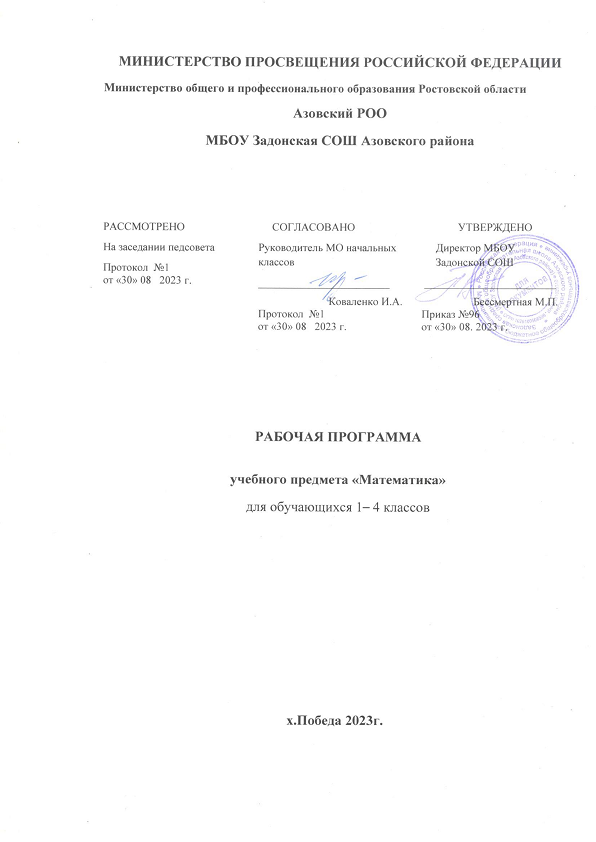 